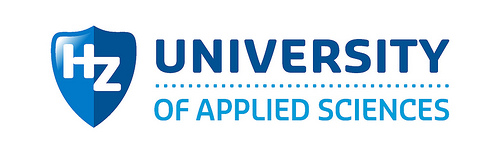 OnderzoeksverslagHet TalentColofonAuteur:						Mart de Kroo							Kroo0013@hz.nlStudentennummer: 061299In opdracht van:					Archipelschool het Talent							Gen. H.Smithlaan							4333 BW  MiddelburgDatum:						9 mei 2017Versie:							1.0 	Course:						AfstuderenSemester:						8, 2017Begeleiding vanuit de opdrachtgever:		H. Weemaes							Henkweemaes@archipelscholen.nl							06-22400319Begeleiding vanuit HZ  University of Applied Sciences:					C. van den Hooven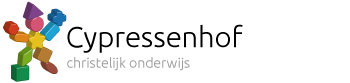 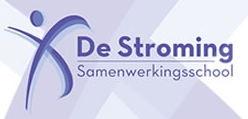 VoorwoordVoor u ligt het onderzoeksverslag van mijn afstudeeronderzoek. Het onderzoek gaat over hoe het Talent leerlingen uit de groepen drie tot en met acht kan stimuleren tot meer deelname aan beweeg- en spelactiviteiten gedurende de middagpauze. Ik heb dit onderzoek uitgevoerd in het kader van mijn afstuderen voor de opleiding Sportkunde aan de HZ University Of Applied Sciences te Vlissingen. Dit onderzoek is gedaan op het Talent een basisschool uit Middelburg en dit is tevens mijn opdrachtgever. Graag wil ik de personen bedanken die mij hebben geholpen bij de totstandkoming van dit onderzoeksverslag. Allereerst gaat mijn dank uit naar de opdrachtgever, het Talent. Daarnaast wil ik Henk Weemaes, begeleider vanuit het Talent, bedanken voor zijn begeleiding en ondersteuning. Zonder hem was ik niet tot de opgestelde hoofd- en deelvragen gekomen. Daarnaast heb ik vanuit school hulp, begeleiding en ondersteuning gehad van Christel van den Hooven die ik daarvoor erg dankbaar ben. Ik wens u veel leesplezier toe.Mart de Kroo							Middelburg, 9 mei 2017Samenvatting Als leerlingen deelnemen aan spel- en beweegactiviteiten gedurende de pauzes op school heeft dit een positief effect op het sociale gedrag, de cognitie en de fysieke gesteldheid van de leerlingen. Op de basisschool het Talent uit Middelburg nemen leerlingen uit de groepen drie tot en met acht volgens de leerkrachten en de directeur te weinig deel aan spel- en beweegactiviteiten. Om die reden is er onderzoek gedaan naar hoe het Talent leerlingen uit de groepen drie tot en met acht kan stimuleren tot meer deelname aan spel- en beweegactiviteiten gedurende de middagpauze. Dit is gedaan door de directeur, alle leerlingen en leerkrachten uit groep drie tot en met acht doormiddel van een vragenlijst te ondervragen naar hun mening, wensen en behoeften met betrekking tot de middagpauze. Vervolgens zijn uit de groepen drie tot en met acht de leerkrachten die het meeste voor de groep staan en de directeur geïnterviewd om dieper in te gaan op hun mening, wensen en behoeften met betrekking tot het spel- en beweeggedrag gedurende de middagpauze. Ook zijn er twee directeuren van andere basisscholen geïnterviewd om erachter te komen welke middelen deze scholen gebruiken met betrekking tot het stimuleren van deelname aan spel- en beweegactiviteiten gedurende de middagpauze. Uit de resultaten van deze methode van onderzoek kwam naar voren dat leerkrachten graag meer structuur zien gedurende de middagpauze en het liefst met een extra pleinwacht staan of de pauze opsplitsen. Dit omdat de leerkrachten nu overzicht moeten houden over een hele grote groep leerlingen en daardoor gevoelsmatig geen tijd hebben om leerlingen te stimuleren tot spel- en beweegactiviteiten. Ook is opgevallen dat er op het schoolplein heel eenzijdig wordt bewogen en door jongens vrijwel alleen maar wordt gevoetbald. Het toevoegen van uitdagende en duurzame materialen en het creëren van een uitdagender plein zal ervoor zorgen dat leerlingen meer mogelijkheden hebben en mogelijk meer divers zullen gaan bewegen. Uit het onderzoek is tevens gebleken dat de pleinwacht een stimulerende rol in kan nemen ten aanzien van het spelgedrag van leerlingen. Dit kan de pleinwacht onder andere doen door het aanbieden van materialen, het uitzetten van activiteiten of deelname aan activiteiten.De conclusie van dit onderzoek is dat het Talent leerlingen op verschillende manieren kan stimuleren tot meer deelname aan spel- en beweegactiviteiten. De belangrijkste aspecten zijn:de organisatie van de middagpauze aanpassen;het toevoegen van uitdagende en duurzame materialen;het schoolplein uitdagender maken;een pleinwacht die een stimulerende rol inneemt.De aanbevelingen die zijn gedaan aan het Talent zijn het opsplitsen van de pauze, ouders inzetten als pleinwacht, nieuwe duurzame en uitdagende materialen aanschaffen, het schoolplein uitdagender maken, de pleinwacht zet mobiele toestellen neer op het plein voor het begin van de lessen waar de hele dag gebruik gemaakt van kan worden en het aanschaffen van een ideeënboek met daarin voorbeelden van makkelijk op te zetten en op te ruimen activiteiten voor in de middagpauze.InleidingIn dit hoofdstuk zal een beschrijving worden gegeven van de aanleiding van het onderzoek en de probleemanalyse.1.1 De aanleidingHet TalentHet Talent is een basisschool uit Middelburg die bestaat uit een fusie tussen de Dolfijnenburch en de Uilenburch. Deze twee basisscholen zijn in september 2016 gefuseerd. De school heeft 170 leerlingen die zijn onderverdeeld in de groepen één tot en met acht en staat aan de Generaal Hakewill Smithlaan in Middelburg. De school is ervan overtuigd dat voldoende beweging onder de leerlingen positieve effecten met zich meebrengt en wil de leerlingen hier dan ook graag toe stimuleren en de mogelijkheid toe bieden. Het team van het Talent weet enkel niet op welke manier zij dit het beste kunnen doen, maar zien hier wel ruimte en mogelijkheden voor in de middagpauze. Waardoor de directeur van het Talent en de onderzoeker zijn gekomen tot de opgestelde hoofdvraag. De leerkrachten van het Talent hebben als doel leerlingen te stimuleren tot meer deelname aan beweeg- en spelactiviteiten op het plein. Dit zou volgens de leerkrachten een positief effect hebben op de fysieke, de cognitieve en de sociale ontwikkeling van de leerlingen en ervoor zorgen dat er minder gestoeid en aan elkaar gehangen wordt. Ook zouden de leerkrachten het mooi vinden als leerlingen zelfstandig gaan leren spelen zonder daartoe gemotiveerd te moeten worden door iemand anders.Sinds dit jaar is het continurooster van toepassing op het Talent. Het continurooster zorgt ervoor dat de leerlingen tijdens de middagpauze niet meer naar huis gaan, maar de gehele dag op school blijven. In de middagpauze hebben de kinderen ongeveer een half uur de tijd om gebruik te maken van het schoolplein. Het eerste half uur mogen de groepen drie, vier en vijf van het schoolplein gebruik maken en het tweede half uur is het schoolplein voor de groepen zes, zeven en acht. Groep één en twee hebben een eigen schoolplein. Dit houdt in dat er voor de leerkrachten en de directeur van het Talent een nieuwe uitdaging bij is gekomen. De uitdaging is hoe gaan wij er als team voor zorgen dat de middagpauze goed verloopt en de kinderen in beweging zijn.Belang van bewegenDat bewegen van invloed is op bepaalde aspecten en de gezondheid van de mens is voor de meeste volwassen wel duidelijk, maar kinderen hebben hier nog niet direct weet van. Toch is het zeer belangrijk dat kinderen voldoende bewegen. Alleen de vraag is hoeveel? En wat zijn nou precies de negatieve gevolgen van te weinig bewegen en wat zijn positieve effecten die bewegen met zich mee brengt? Op deze vragen wordt onder andere hieronder in het verslag antwoord gegeven.Het rapport over de effecten van sport en bewegen op school geeft aan dat er vastgesteld kan worden dat sport en bewegen op school de potentie heeft om bij te dragen aan de algemene opvoeding en ontwikkeling van kinderen en jongeren. Dus niet alleen op het fysieke domein, maar ook ten aanzien van de ontwikkeling van de leefstijl en de cognitieve, de affectieve en de sociale ontwikkeling. De focus in dit onderzoek ligt op het leerlingen meer te laten profiteren van effecten van bewegen op het fysieke, het cognitieve en het sociale domein. Er is voldoende bewijs dat onvoldoende beweging kan leiden tot zowel fysieke als mentale aandoeningen. Denk hierbij aan hart- en vaatziektes, obesitas, angststoornissen en depressies. Uit onderzoek blijkt dat elf procent van de Nederlandse kinderen tussen vier en twintig kampt met matig of ernstig overgewicht. Overgewicht kan veroorzaakt worden door ongezonde voeding, maar ook door een gebrek aan sport en beweging. Meer beweging kan overgewicht tegen gaan mocht het kind meer koolhydraten verbranden dan innemen. De kosten die dit met zich mee brengt zijn enorm. Zo heeft recent onderzoek uitgewezen dat overgewicht de maatschappij ongeveer 1.2 miljard euro per jaar aan medische zorg kost. Naast het feit dat sport en beweging een bijdrage kan leveren aan de gezondheid, kan dit ook zorgen voor ontspanning, competitie en ontlading.Dat beweging en sport een positief effect hebben op de cognitie van kinderen blijkt uit verschillende onderzoeken. Zo komt uit het onderzoek van Collard naar voren dat het regelmatig deelnemen aan sport- en bewegingsactiviteit kan leiden tot verandering in de hersenstructuur. Volgens Trudeau en Shephard  zorgt fysieke activiteit ook voor toename van activatie van het centrale zenuwstelsel, wat tot een bepaalde hoogte zorgt voor betere aandacht en het leren vergemakkelijkt. Daarnaast is er licht bewijs dat sport en beweging kan leiden tot beter gedrag in de klas  en is er krachtig bewijs dat het een positief effect heeft op de fitheid. Belangrijke rol weggelegd voor de schoolSpelen op het schoolplein kan een bijdrage leveren aan het verlagen van de beweegarmoede onder kinderen, omdat de Nederlandse basisschoolkinderen met vijf- en een half uur pauze in de week, relatief veel tijd doorbrengen op het schoolplein. Het is ook belangrijk dat kinderen meer uitgedaagd worden om te bewegen. Dit kan door beweegvriendelijke, groene publieke ruimtes, waaronder openbaar toegankelijke schoolpleinen, die een belangrijke bijdrage kunnen leveren aan het stimuleren van beweging onder kinderen. Ook blijkt dat de jeugd minder vaak aan de Nederlandse norm voor gezond bewegen voldoet dan ouderen. De norm houdt in dat kinderen elke dag minstens een uur lopen, fietsen of ingespannen moeten spelen om aan de norm te voldoen. Ruim de helft van de jongeren voldoet niet aan de combinorm. Aan de combinorm voldoet men als de Nederlands norm van gezond bewegen, de Fitnorm of beide behaald worden. Jongeren moeten echter wel meer dan volwassenen bewegen om aan de Nederlandse norm voor gezond bewegen te voldoen. Zij moeten minimaal zeven keer per week één uur per dag matig intensief bewegen, waarvan ze minimaal tweemaal per week gericht hun fitheid moeten verbeteren of handhaven. Bij volwassen wordt aan de norm voldaan als men vijf dagen in de week minimaal een half uur matig intensief beweegt. Dat leerlingen de pauzemomenten niet optimaal benutten voor het uitvoeren van lichamelijke activiteiten blijkt uit een artikel van Dorien van Dijk, terwijl zij ook aangeeft dat hier kansen liggen om beweegarmoede te bestrijden. Ook geeft zij aan dat in de praktijk blijkt dat leerlingen minder dan de helft van de 75 minuten pauze tijd die zij hebben per schooldag actief bezig zijn met sport- en spelactiviteiten . 1.2 De probleemanalyseHuidige situatie op het TalentHet probleem dat speelt op het Talent is dat een groot gedeelte van de kinderen van groep drie tot en met acht in de pauze volgens de werknemers van het Talent te weinig actief bezig is. Het vermoeden is dat dit komt doordat het schoolplein van groep drie tot en met acht buitenom een voetbalveld, basket, tafeltennistafel en klimrek weinig uitdaging biedt. Ook missen bepaalde materialen om deze activiteiten uit te voeren en de materialen die er zijn worden niet gebruikt, zijn incompleet of kapot. Dit leidt ertoe dat de leerlingen voornamelijk dezelfde sport uitvoeren, namelijk voetbal. De indruk bestaat dat leerlingen die hier niet aan deelnemen, nauwelijks tot niet in staat zijn om andere beweegactiviteiten te bedenken en worden hier door de enige pleinwacht die op dat moment op het plein aanwezig is ook niet toe gestimuleerd. Dit heeft als effect dat een groot gedeelte van de leerlingen niet actief bezig is met sport en spel maar met het stoeien en hangen aan elkaar. Volgens de informatie die de onderzoeker van de directeur heeft ontvangen en hij van zijn leerkrachten, zorgt dit ervoor dat een groot gedeelte van de leerlingen zich niet ontwikkelt op bepaalde fysieke, cognitieve en sociale gebieden. Ook hebben een aantal leerlingen aangegeven zich niet altijd op hun gemak te voelen gedurende de middagpauze, omdat ze gepest worden of er met ze wordt gestoeid. Dit zorgt voor een negatieve schoolbeleving .Het Talent voert nog geen beleid wat betreft stimulatie van beweging en er is nog geen divers beweegaanbod voor de basisschoolkinderen tijdens de middagpauzes. Gezien de positieve effecten van bewegen op kinderen vindt de school het belangrijk dat hier verandering in komt. Dit kan een positief effect hebben op de gezondheid en ontwikkeling van de leerlingen. De school heeft de ambitie om in de toekomst een structureel beleid uit te voeren met betrekking op beweegstimulatie, zodat kinderen zich sociaal, motorisch en fysiek beter kunnen ontwikkelen. De problemen die kunnen worden opgelost met een gestructureerd beweegbeleid is dat kinderen elkaar minder zullen pesten en met elkaar zullen stoeien uit verveling. Dit heeft een positief effect op de schoolbeleving van in de pauze gepeste leerlingen . In de onderstaande tabel is zichtbaar dat de gemiddelde schoolbeleving van kinderen positiever is naarmate er minder gepest wordt. 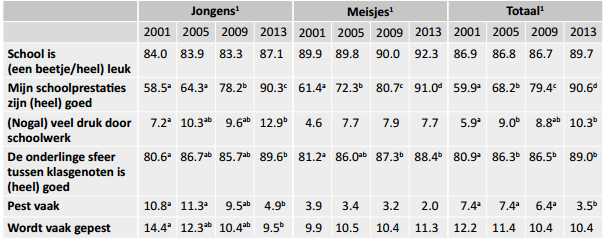 Figuur 1. Trendgegevens 2001-2013 voorschoolbeleving naar sekse, basisonderwijs .De vraag is alleen hoe dit beweegbeleid het beste bewerkstelligd kan gaan worden. Deze onderzoeksvraag is voortgekomen uit verschillende gesprekken die hebben plaatsgevonden met de directeur van het Talent. Tijdens deze gesprekken is er gesproken over de competenties, randvoorwaarden, de missie en de toekomstplannen van de school. Aan de hand hiervan zijn er verschillende doelstellingen en een onderzoeksvraag opgesteld. De school heeft een duidelijk overzicht van welke leerkracht op welke dag pleinwacht heeft. Dit houdt in dat deze leerkracht tijdens dit pauzemoment alleen de orde moet houden over alle spelende leerlingen op het plein, maar kan deze pleinwacht niet veel meer betekenen voor de leerlingen dan enkel iemand die orde houdt vraagt de directeur van het Talent zich af. Zou deze leerkracht een stimulerende rol in kunnen nemen om kinderen meer te laten bewegen? De directeur denkt dat de pleinwacht van grote invloed kan zijn op het beweeggedrag van kinderen in de middagpauze maar weet niet goed op welke manier. Het magazine over lichamelijke opvoeding geeft aan dat de pleinwacht zeker een stimulerende rol in kan nemen, maar staan de leerkrachten van het Talent hiervoor open, beschikken zij over de juiste vaardigheden en kan dit als zij alleen staan? Al deze vragen zullen onderzocht moeten worden.1.3 DoelstellingenDe onderzoeker wil een aantal doelen bereikt hebben voor het eind van zijn afstudeerstage. Één doel van dit onderzoek is dat de onderzoeker voor het einde van zijn stageperiode alle leerkrachten van het Talent inzicht heeft geven in hoe het mogelijk is om leerlingen te stimuleren tot meer deelname aan spel- beweegactiviteiten gedurende de middagpauze. Verder wil de onderzoeker voor het eind van zijn afstudeerstage een bijdrage hebben geleverd aan het bewustzijn van leerkrachten over wat de positieve effecten zijn van bewegen op leerlingen, waardoor de leerkrachten worden gemotiveerd om de leerlingen meer te stimuleren in hun beweeggedrag. Een ander doel is dat dit onderzoek ervoor zorgt dat leerlingen in de toekomst kennis gaan maken met diverse spel- en beweegactiviteiten. Het hoofddoel van dit onderzoek is dat deze uitgevoerde spel- en beweegactiviteiten een positief effect hebben op de fysieke, cognitieve en de sociale ontwikkeling van de leerlingen van het Talent, dat er minder gepest wordt en dit weer een positief effect heeft op de schoolbeleving bij de leerlingen.Uiteindelijk zal dit onderzoek antwoord geven op de door de onderzoeker opgestelde deelvragen en mogelijk op de hoofdvraag. Met deze uitkomsten zullen aanbevelingen worden gegeven over hoe de school leerlingen uit de groepen drie tot en met acht kan stimuleren tot meer deelname aan beweeg- en spelactiviteiten gedurende de middagpauze. Aan de hand van deze aanbevelingen kan de school in de toekomst hopelijk een structureel beleid gaan invoeren met betrekking tot stimulatie van beweging onder leerlingen gedurende de middagpauze. 1.4 Onderzoeksvragen HoofdvraagHoe kan het Talent leerlingen uit de groepen drie tot en met acht stimuleren tot meer deelname aan beweeg- en spelactiviteiten gedurende de middagpauze?DeelvragenAan de hand van deze hoofdvraag zijn de volgende deelvragen opgesteld:Wat zijn de wensen en behoeften van alle leerkrachten van de groepen drie tot en met acht en de directeur van het Talent met betrekking tot spel- en beweeggedrag van hun leerlingen gedurende de middagpauze?Hoe kan de aanwezige pleinwacht leerlingen stimuleren tot meer deelname aan beweeg- en spelactiviteiten gedurende de middagpauze?Wat doen twee andere basisscholen in Nederland om leerlingen te stimuleren tot meer deelname aan beweeg- en spelactiviteiten gedurende de middagpauze en wat zijn hiervan de succesfactoren?Wat zijn de wensen en behoeften van alle leerlingen uit de groepen drie tot en met acht met betrekking tot spel- en beweeg activiteiten gedurende de huidige middagpauze?Theoretisch kaderBinnen dit onderzoek wordt gekeken naar de wijze waarop leerlingen op de basisschool gestimuleerd kunnen worden om meer deel te nemen aan beweeg- en spelactiviteiten gedurende middagpauze. Maar waarom wil het Talent hun leerlingen meer laten deelnemen aan beweeg- en spelactiviteiten gedurende de middagpauze? Wat zijn hiervan de voordelen? Hoe kunnen zij dit doen? Om antwoord te krijgen op deze vragen en de opgestelde hoofd en deelvragen is onder andere het onderstaande literatuuronderzoek opgesteld. Het onderstaande theoretisch kader is onderverdeeld in een aantal hoofdstukken aan de hand van een aantal belangrijke begrippen. De volgende begrippen zijn gekozen:- continurooster;- spel- en beweeggedrag basisschoolkinderen;- voordelen van deelname aan spel- en beweegactiviteiten; - stimuleren van de deelname aan spel- en beweegactiviteiten;- implementatie.In bijlage twee is aan de hand van het theoretisch kader een begrippenkader opgesteld. Deze is als basis gebruikt voor het operationaliseren van het onderzoek. 2.1 ContinuroosterOp het Talent geldt sinds dit jaar het continurooster. Bij een continurooster is de middagpauze bekort en duurt deze maximaal drie kwartier. De kinderen gaan niet meer naar huis om te eten, maar lunchen gezamenlijk per klas op school. Om half drie zit de schooldag er bij het Talent op. De aanleiding voor het continurooster kan verschillen per basisschool. Dit houdt voor de leerkrachten en de leerlingen van het Talent in dat er gedurende de middagpauze nogmaals twintig minuten per klas gebruik wordt gemaakt van het schoolplein. Tijdens deze twintig minuten hebben de leerlingen de tijd om spel- en beweegactiviteiten uit te voeren op het plein en heeft de pleinwacht de mogelijkheid om ze hiertoe te stimuleren.2.1.1 Voor en nadelen continuroosterHet werken met een continurooster heeft zowel voor- als nadelen. Hieronder worden een aantal voor- en nadelen genoemd van het continurooster voor het Talent met betrekking tot dit onderzoek. Voordelen van een continurooster zijn onder meer dat kinderen na school meer tijd hebben voor sport en spel dan voorheen doordat zij vroeger uit zijn. Tevens spelen leerlingen samen gedurende de middagpauze en dit bevordert de sociale omgang van kinderen en het gemeenschapsgevoel bij kinderen. Nadelen van een continurooster voor het Talent zijn dat de organisatie van de middagpauze alleen op de leerkrachten neerkomt en dit betekent een behoorlijke taakverzwaring. Ook kunnen de leerkrachten die pleinwacht staan de pauzes niet meer gebruiken voor lesvoorbereiding of om gemaakte stof na te kijken.2.1.2 Toezicht door leerkrachtenOp het Talent houden de leerkrachten toezicht tijdens het middageten en de tijd daarna. De voornaamste reden voor de school om dit zelf te doen, is dat de school ouders niet geschikt acht om de leerlingen in toom te houden. Als de leerlingen gedurende de middagpauze een minuut of twintig naar buiten gaan om te spelen, is er bij toerbeurt toezicht door één van de teamleden. Hiervoor is een pleinwacht rooster opgesteld, zodat iedere leerkracht weet wanneer hij of zij pleinwacht moet staan. Mocht er gedurende de pauze iets gebeuren met een leerling uit een klas waarvan de leerkracht geen pleinwacht staat dan is de pleinwacht verantwoordelijk dat de leerkracht van deze leerling hiervan ook op de hoogte wordt gesteld.Voor- en nadelen Uit onderzoek van Frederik Smit blijkt dat leerkrachten het toezicht door leerkrachten als positief ervaren, omdat het rust brengt in de school. Leerkrachten sommen als negatieve punten op dat de tijd in de pauze meer energie vraagt dan de lesgevende uren, dat er te weinig tijd voor leerkrachten is om op adem te komen en voor collegiaal contact.Arbeids- en rusttijdenregeling Uiteraard moet het schoolbestuur zich houden aan de wettelijke bepalingen met betrekking tot de arbeid- en rusttijden. Die bepalingen zijn te vinden in de zogenaamde Arbeidstijdenwet. In de Arbeidstijdenwet staat vermeldt dat een werknemer na vijf en een half uur werken recht heeft op een pauze van tenminste een half uur . Bereidheid leerkrachtenDe directeur van het Talent heeft voorafgaand aan het schooljaar aan alle leerkrachten gevraagd of zij bereid zijn tijdens hun pauze pleinwacht te staan en hier ging op één leerkracht na iedereen mee akkoord. Alle leerkrachten hebben gedurende de middagpauze dus officieel pauze al is er wel één leerkracht bij zowel de onder als bovenbouw die als pleinwacht is ingeroosterd. 2.2 Spel- en beweeggedrag basisschoolkinderen2.2.1 Beweegeisen basisschoolkinderenDe leerkrachten van het Talent hebben in verschillende gesprekken met de directeur aangegeven dat zij het belangrijk vinden dat de leerlingen meer deelnemen aan spel- en beweegactiviteiten, omdat dit volgens hen een positief effect heeft op de fysieke, de cognitieve en de sociale ontwikkeling van de leerlingen en er ook voor zorgt dat er minder gestoeid en aan elkaar gehangen wordt. Daarom zal er in deze paragraaf gekeken worden naar de beweegeisen waaraan basisschoolkinderen zouden moeten voldoen om fit te blijven of om van andere voordelen van bewegen te profiteren.In Nederland is er voor iedere leeftijdstijdsgroep een Nederlandse norm van gezond bewegen opgesteld die aangeeft hoeveel deze groep per dag moet bewegen om fit te blijven. Voldoet iemand niet aan deze norm in erbij diegene sprake van bewegingsarmoede. Kinderen hebben meer beweging nodig dan ouderen. Zo moeten kinderen van vier tot en met zeventien jaar oud elke dag minstens een uur lopen, fietsen of ingespannen spelen om aan de norm te voldoen. Ook moeten hiervan de activiteiten twee keer per week gericht zijn op het verbeteren of behouden van kracht, lenigheid of coördinatie. Volgens het onderzoek dat is uitgevoerd door Pamela de Heijer  maakt de NNGB-onderscheid tussen een aantal beweegnormen. Dat zijn: inactief, semi-inactief, semi-actief en normactief. Er wordt gesproken van inactief wanneer kinderen slechts nul, één of twee dagen per week 60 minuten bewegen. Van semi-inactief wordt gesproken wanneer kinderen drie of vier dagen per week 60 minuten bewegen. Er wordt van semi-actief gesproken wanneer kinderen vijf of zes dagen per week 60 minuten per dag actief zijn en er wordt van normactief gesproken wanneer kinderen zeven dagen per week 60 minuten per dag actief zijn.Het blijkt dat kinderen van vier tot elf jaar vaker voldoen aan de combinorm dan jongeren van twaalf tot zeventien jaar, terwijl bij de kinderen in de basisschoolleeftijd van vier tot elf jaar 55% niet voldoet aan de combinorm. Bij jongeren van twaalf tot zeventien jaar is een relatief groot deel inactief. Dat wil zeggen dat zij op geen enkele dag minimaal 60 minuten bewegen. In 2006 haalde 27% van de jongeren van vier tot en met zeventien jaar de Nederlandse norm gezond bewegen. Het percentage jongeren dat de fitnorm haalde liet een positieve trend zien in de periode van 2006 tot 2009. Zo haalde in 2009, 32% van de jongeren de fitnorm ten opzichte van 27% in 2006. 2.2.2 Beweeggedrag ZeelandJeugdmonitor Zeeland heeft geen concrete cijfers over het voldoen aan beweegnormen op school of van kinderen in Zeeland. Wel heeft Jeugdmonitor Zeeland meermaals onderzoek gedaan naar het beweeggedrag van kinderen. Uit een enquête onder de groepen zes uit het basisonderwijs in Zeeland blijkt dat bijna 73% lid is van een sportvereniging of sportclub. Landelijk gezien is 82% van de vijf tot elfjarigen lid van een sportvereniging en/of een commerciële sportaanbieder. Ook speelt 43% van de kinderen uit het basisonderwijs van Zeeland elke dag buiten. 2.2.3 Verschillen in beweeggedrag tussen geslacht en leeftijdGeslachtIn het onderzoek van Wesselius, Maas en Hovinga is onderzoek gedaan naar het gedrag op het schoolplein. Hieruit blijkt dat jongens graag voetballen en rennen, terwijl meisjes liever klimmen en kletsen. Zowel jongens als meisjes geven in dit onderzoek aan dat zij meestal samen op het plein spelen in plaats van alleen. Wel blijkt dat oudere leerlingen vaker in grote groepen spelen, terwijl jongere leerlingen in kleine groepen samen spelen. In het onderzoek komt ook naar voren dat jongens meestal met jongens spelen en meisjes met meisjes.Ook blijkt uit de enquête van Jeugdmonitorzeeland dat er onverminderd grote verschillen blijven bestaan in de sporten die jongens en meisjes beoefenen. Bij jongens blijft voetballen veruit de populairste sport. Ruim vier van de tien jongens uit groep zes is lid van een voetbalvereniging. De tweede meest voorkomende sport bij jongens is judo. Bij de meisjes zijn er drie favoriete sporten. Op de eerste plaats komt ballet of dans iets daarachter komen turnen of gymnastiek en paardrijden.LeeftijdOok is er duidelijk een verschil op te merken in het speelgedrag van de groepen drie, vier en vijf en de groepen zes, zeven en acht. Kinderen uit groep drie, vier en vijf gaan leren overleggen met leeftijdsgenootjes, het leren samen plannen maken en uitvoeren van activiteiten. Ook gaan de kinderen leren onderling regels af te spreken. Zo leren de kinderen wachten tot zij aan de beurt zijn, aan afspraken te houden en leren zij tegen hun verlies te kunnen.De kinderen uit groep zes, zeven en acht willen al het heft in eigen handen nemen. Zij willen uitblinken in het geen wat zij doen. De leerlingen op deze leeftijd willen wel bij een groep horen, maar het durven onderscheiden van de rest wordt ook steeds belangrijk. Ook het speelgedrag veranderd. Spellen als verstoppertje maken plaats voor weloverwogen spel met spelregels.2.2.4 Zelfstandig spelenDat leerlingen uiteindelijk zelfstandig gaan leren spelen zonder daartoe gemotiveerd te moeten worden door iemand anders is één van de doelen die het Talent nastreeft. Het Talent zou dit willen, omdat spel- en beweegactiviteiten bepaalde positieve aspecten met zich mee brengen. Leerlingen kunnen spelend vertrouwen in zichzelf krijgen en met hun emoties leren omgaan. Tevens kunnen leerlingen door spel leren samenwerken en is spel een goede manier om problemen leren op te lossen.Door zelfstandig te spelen leren leerlingen ook zelfredzaam te worden. Zelfredzaamheid stimuleren betekent dat de begeleider zich aansluit bij waar een kind al toe in staat is, bij waar de interesse ligt en bij wat het kind op een bepaald moment wil leren. Een kind leert het meest als het gestimuleerd wordt te verbeteren wat het in aanzet al kan.2.2.5 PestgedragDe leerkrachten en leerlingen van het Talent hebben bij de directeur van het Talent aangegeven dat er gedurende de pauzes regelmatig gepest wordt of incidenten voorkomen op het plein. Ook gaat de directeur ervan uit dat leerlingen die deelnemen aan spel- en beweegactiviteiten gedurende de middagpauze zorgen voor minder pestgedrag op het plein. Er is een verschil tussen plagen en pesten. Plagen is een vorm van een incidenteel pesten en/of spontaan negatief gedrag. Het herhaaldelijke en langdurige karakter ontbreekt bij plagen. Bij pesten is er altijd sprake van een machtsongelijkheid tussen twee leerlingen. Volgens het Nederlands Jeugdinstituut  pest 28% van de scholieren op de basisschool. Ook blijkt dat jongens op alle leeftijden vaker pesten dan meisjes. Pestgedrag ontstaat vaak in ongunstige omstandigheden. Dit kan als er een onveilige sfeer in de klas of op het plein is. Dit kan opgelost worden met een pestprotocol waaraan alle leerlingen zich moeten houden volgens Nauta en Jong.Pestgedrag komt vaak voor op schoolpleinen. Het vergroten van het toezicht in deze ruimtes en het verbeteren van de overzichtelijkheid kan een positief effect hebben op het terugdringen van pestgedrag. Ook blijkt dat het verbeteren van onderlinge relaties tussen leraren en leerlingen en tussen leerlingen onderling een positieve invloed kan hebben op het aantal leerlingen dat gepest wordt.2.2.6 Groene beweegvriendelijke schoolpleinenHet aanpassen van het schoolplein zal volgens de directeur van het Talent een manier zijn om de leerlingen te stimuleren tot meer deelname aan spel- en beweegactiviteiten, maar de directeur weet niet goed op welke manier hij het schoolplein zal moeten aanpassen om dit te reduceren. De directeur denkt dat een beweegvriendelijke omgeving of groene ruimtes de leerlingen van het Talent kunnen stimuleren.Een groen schoolplein prikkelt de fantasie, stimuleert beweging en leert over het belang van de natuur. Tijdens én na schooltijd. Dit heeft een positief effect op het concentratievermogen en de leerprestaties. Ook zorgt spelen in de natuur ervoor dat kinderen andere uitdagingen tegenkomen. Het leren inschatten van risico’s en ze oplossen is belangrijk. Het maakt kinderen zelfstandig en vergroot hun vermogen om dingen zelf op te lossen en als ze het zelf niet kunnen oplossen, moeten ze de samenwerking zoeken met andere kinderen.Bij de inrichting van een groen plein is het wel belangrijk om de balans te vinden in de verschillende behoeften tussen jongens en meisjes. Jongens rennen meer op een verhard schoolplein, denk aan voetballen. Meisjes hangen vooral op een verhard plein, terwijl zij op een groener en uitdagender plein juist meer in beweging komen en meer gaan ontdekken.Een goede reden voor het Talent om gebruik te gaan maken van een groen schoolplein is dat groene schoolpleinen meer voordelen dan nadelen met zich mee brengen. Belangrijke voordelen van groene schoolpleinen zijn:ruzies verminderen;een diversiteit aan speelmogelijkheden;een uitdagende en grensverleggende speel- en leeromgeving;biedt rust, leerlingen hebben meer energie voor de lessen;biedt een prettigere akoestiek;niet alleen de leerlingen, maar ook het team heeft er plezier aan.Ook kent een groen schoolplein verschillende nadelen zoals, het onderhoud kost tijd en geld, het groen zorgt voor meer viezigheid in de school, het kost tijd om leerlingen te leren hoe zij moeten omgaan en spelen op het schoolplein en het groen slijt op sommige plekken enorm snel.2.3 Voordelen van deelname aan spel- en beweegactiviteiten 2.3.1 Voordelen bewegen in het algemeenHet team van het Talent gaat ervan uit dat bewegen goed is voor de leerlingen en het een aantal positieve effecten met zich meebrengt. Zo denken de leerkrachten en de directeur dat bewegen een positieve invloed heeft op de fysieke, de cognitieve en de sociale ontwikkeling van leerlingen. Maar om erachter te komen of deze aannames ook werkelijk waar zijn zal er onderzoek gedaan moeten worden.Fysiek Naar de voordelen van bewegen bij kinderen in het algemeen zijn al een aantal onderzoeken gedaan zo blijkt uit het rapport van Bulk, Renders, Leerdam en Hirasing dat veel bewegen kan helpen bij het tegengaan van obesitas. Dit kan enkel als het kind meer koolhydraten per dag verbrand dan inneemt, dus ook voeding speelt een belangrijke rol. Het is dus zeer belangrijk dat kinderen buitenom school ook genoeg bewegen. Want er is genoeg bewijs dat onvoldoende beweging kan leiden tot zowel fysieke als mentale aandoeningen. Daarnaast leidt bewegen het tot behendigheid. Kinderen leren balanceren, springen, kruipen, ontwijken, klimmen, hangen, zwaaien.  Ook hebben leerlingen die voldoende bewegen minder kans op gezondheidsklachten.CognitiefEr is bewijs dat bewegen een positieve invloed heeft op de hersenstructuur en leerprestaties van leerlingen. Dat er een positieve relatie is tussen fysieke activiteit en executief functioneren kan ook worden aangetoond en ook is er is licht bewijs voor de relatie tussen executief functioneren en schoolprestaties bij leerlingen.  Doordat kinderen leren zelf hun eigen mogelijkheden in te schatten zullen er minder ongelukken gebeuren.SociaalHet deelnemen aan spel- en beweegactiviteiten zorgt niet alleen voor positieve effecten op sociale gedrag. Naast positieve effecten worden er ook negatieve effecten gevonden van sport en bewegen op sociaal gedrag. Zo heeft het niet goed uitvoeren van een oefening of spel soms een negatieve invloed op het zelfbeeld of zelfvertrouwen van een kind. Wel is het goed voor de sociale omgang met andere leerlingen. 2.3.2 Voordelen bewegen tijdens schoolDe effecten van sport en bewegen op de basisschool zijn ook al door een aantal onderzoekers onderzocht. Zo geeft het onderzoek van Collard, Boutkan, Grimberg, Lucassen en Breedveld aan dat de relatie tussen sport en bewegen op school en schoolprestaties complex is. Verschillende factoren spelen in deze relatie een rol en de factoren zijn vaak nauw verbonden. Er is daarom binnen dit onderzoek ook gekeken naar de verbanden tussen sport en bewegen op hersenstructuur, concentratie, vaardigheid, fitheid en op de sociaal-emotionele ontwikkeling van kinderen. Uit dit onderzoek was op te merken dat de bewijskracht van de relaties sterker is op determinanten van schoolprestaties zoals, motorische beweegvaardigheden, fitheid en hersenstructuur dan op cognitieve functies, aandacht en concentratie.Ook het onderzoek van Stegeman geeft de effecten van sport- en bewegen op school weer. Het rapport focust zich voornamelijk op de effecten van sport- en bewegen op cognitief functioneren, psychisch welbevinden en sociaal functioneren. Uit zijn rapport komt naar voren dat op de meeste gebieden er geen sprake is van eenduidige evidentie, maar dat sport en bewegen ontegenzeggelijk op tal van gebieden positieve effecten kan hebben is duidelijk. Het realiseren van die effecten is geheel afhankelijk van de context waarin de activiteiten worden aangeboden. 2.4 Het stimuleren van deelname aan spel- en beweegacitviteitenHet stimuleren van leerlingen tot meer deelname aan spel- en beweegactiviteiten kan door gebruik te maken van al bestaande beweegmethodes of interventies voor op het plein of door het gedrag van de pleinwacht. Deze opties worden in deze paragraaf verder toegelicht.2.4.1 Beweegmethodes & Interventies basisscholen in NederlandInterventies zijn methoden en technieken die men gebruikt om het gedrag van de leerlingen te veranderen en hun omstandigheden te beïnvloeden. Dit met als doel om de kwaliteit van het leven van de leerlingen te veranderen.Uit het rapport gezond op school komt naar voren dat er een overaanbod aan interventies met betrekking tot gezondheid is voor basisscholen. In het rapport wordt aangegeven dat behalve bestaande interventies er doorlopend nieuwe interventies worden ontwikkeld, die deels op het Loket Gezond Leven worden toegevoegd. De continue stroom van aanbiedingen en voorstellen geeft enerzijds scholen veel vrijheid om te kiezen wat bij hen past. Anderzijds is het belastend voor scholen. Voor basisscholen die op zoek zijn naar betrouwbare effectieve interventies is het lastig kiezen. Het risico bestaat dat scholen enorme aantallen niet effectief bevonden interventies gebruiken en dat zij hierdoor de tijd die ze aan gezondheid besteden niet efficiënt gebruiken. Het is voor het Talent zeer belangrijk om een interventie te gebruiken die past bij de behoeften van de school, zodat er geen tijd verloren gaat.Interventies voor bewegen op het plein Op het loket gezond leven staat een overzicht van aanbevolen interventies die bewegen op het plein stimuleren voor primair onderwijs met een beoordeling per interventie. Al deze interventies hebben als doel het stimuleren van beweeggedrag onder basisschoolleerlingen en hebben erkenning gekregen van de bijbehorende commissie van het loket gezond leven. Zo is er bijvoorbeeld de interventie PLAYgrounds. Deze interventie heeft als doel zes tot en met twaalf jarige kinderen te stimuleren elke dag minimaal vijftien minuten matig intensief lichamelijk actief te zijn op het schoolplein. De commissie vindt het een heldere beschrijving en een mooie interventie. De effecten op de lange termijn, zijn nog niet onderzocht. Op basis van deze informatie heeft de commissie besloten de interventie te erkennen als waarschijnlijk effectief op de korte termijn. Een andere interventie die eventueel zou passen bij het Talent is Jump-in. Dit omdat het doel van deze interventie is het stimuleren van lichamelijke activiteit onder basisschoolkinderen. De aanpak van deze interventie bestaat uit de volgende stappen:LeerlingvolgsysteemSchoolsportclubsIn de klas oefeningen met “De klas beweegt!”Werkboekjes “Bewegen doe je ZO”Voorlichting aan oudersClub extra / Motorische Remedial TeachingMaand of weekactiviteitEen andere interventie die Het Talent kan gebruiken is om ervoor te kiezen iedere maand een andere activiteit onder de aandacht te brengen. Hierbij kan rekening gehouden worden met aankomende sporttoernooien zoals schoolvoetbal of een rage zoals steppen. Ook kan de school aan het begin van het jaar een rooster maken waarop staat welke sport/activiteit hoort bij een bepaalde maand. Bijvoorbeeld in mei worden er jongleer activiteiten aangeboden. Een andere methode die het Talent zou kunnen invoeren is een spel van de week. Kinderen geven aan welk spel zij graag die week erop in de pauze willen spelen en de meeste stemmen gelden. Op deze manier worden kinderen in beweging gebracht met minimale inspanning. Zo krijgt de leerkracht een beeld van wat kinderen willen en kan de leerkracht zijn leerlingen stimuleren tot deelnamen aan spel- en beweegactiviteiten.2.4.2 De rol en het gedrag van de pleinwachtDe directeur van het Talent geeft aan dat hij vindt dat de pleinwacht een stimulerende rol zou moeten innemen in het spel- en beweeggedrag van leerlingen. De directeur geeft aan dat hij niet precies weet hoe zij dit kunnen doen en wat hier de voordelen van zijn en daarom is daarvan hieronder een overzicht gemaakt.Rol pleinwachtHet magazine van Gelder, Goedhart en Janssen over lichamelijke opvoeding geeft aan dat de pleinwacht zeker een stimulerende rol in kan nemen. Zo liggen er rijke mogelijkheden als leerkrachten anticiperen op de initiatieven van kinderen. Ook liggen er meer mogelijkheden in een proactieve rol dan in een reactieve rol. Uit onderzoek blijkt namelijk dat de aanwezigheid en met name aanmoediging van volwassenen ervoor zorgt dat kinderen met meer plezier bewegen en langer in beweging blijven.Een pleinwacht kan verschillende rollen innemen gedurende de pauzes. Op het Talent heeft de pleinwacht een observerende rol, maar volgens het rapport van Burema en Haring kan een pleinwacht andere stimulerende rollen innemen gedurende de pauze waardoor leerlingen meer zullen bewegen. De pleinwacht kan een rol als medespeler of als speelcoach innemen. Hieronder zal beschreven worden wat hiermee wordt bedoeld.De rol als medespelerDe leerkracht die pleinwacht staat speelt mee met een spel of beweegactiviteit waar leerlingen op het plein mee bezig zijn. De pleinwacht leert op deze manier de leerlingen beter kennen en houd het spel op gang. Een goed voorbeeld doet vaak volgen waardoor een leerkracht andere leerlingen in beweging krijgt.De rol als speelcoach Als een pleinwacht deze rol inneemt zal men leerlingen aanzetten tot spel. De pleinwacht is verantwoordelijk voor het speelgedrag op het schoolplein. Een speelcoach verdiept zich in spellen die leerlingen kunnen uitvoeren gedurende de pauze, zorgt ervoor dat leerlingen actief zijn, houd contacten met leveranciers van materialen en is verantwoordelijk voor het ontvangen van geld via fondsen of stichtingen dat weer ten goede komt aan het schoolplein en de spelmaterialen. Zo zal het Talent bij zowel de onder als bovenbouw gebruik kunnen maken van een speelcoach die de verantwoording op zich neemt. Het magazine lichamelijke opvoeding geeft een aantal voorbeelden van hoe leerkrachten een meer actieve rol kunnen krijgen op het schoolplein. Als leerkrachten worden begeleid door een vakleerkracht bij het buitenspelen. Denk aan bekendheid met de spelen die kinderen vaak spelen en de wijze waarop deze kunnen worden begeleid en aangepast. Als het buitenspelen beter is georganiseerd, is het leuker en makkelijker om de kinderen buiten te begeleiden en te stimuleren.Gedrag pleinwachtIn het artikel van Goedhart en Ruijter wordt gezegd dat leerkrachten die buitenlopen en pleinwacht hebben meer accent moeten leggen op het begeleiden van activiteiten en minder op het controleren. Ook wordt in het artikel aangegeven dat veel leerkrachten vooral een reactieve rol hebben, maar dat een proactieve rol een ander resultaat kan hebben . Het is dus zeer belangrijk dat de leerkrachten die pleinwacht hebben op het Talent niet alleen een controlerende functie vervullen, maar ook de leerlingen stimuleren tot beweegactiviteiten en hier proactief mee bezig zijn. Dit kan door activiteiten te begeleiden of zelf mee te doen.Zoals de bron over schoolveiligheid aangeeft kan verveling kan zorgen voor conflicten tussen leerlingen. Het is dus belangrijk om leerlingen zoveel mogelijk uitdagingen aan te bieden, zodat leerlingen zich niet gaan vervelen. Hierbij kan gedacht woorden aan de volgende dingen:aanbieden van materialen om mee te spelen;tijdens de gymlessen kinderen spellen leren die ze buiten voort kunnen zetten;aanbieden van kaarten waarop allerlei spellen staan. Uit een brochure van 30 minuten bewegen blijkt dat het zeer belangrijk is dat er aanjagers zijn die collega’s of leerlingen stimuleren tot meer beweging. Aanjagers zijn personen die andere stimuleren meer te bewegen door andere te enthousiasmeren, afspraken maakt om beweegactiviteiten uit te voeren en een voortrekkerstol heeft bij beweegactiviteiten. Een pleinwacht of een medeleerling zou dus een goede aanjager kunnen zijn bij leerlingen gedurende de middagpauze. Als leerkrachten de leerlingen aanmoedigen en prijzen gedurende de pauze voor hun activiteit blijkt de fysieke activiteit acht procent hoger te liggen dan wanneer zij dat niet doen.2.4.3 Materialen en omgeving Er zijn al een aantal onderzoeken gedaan naar de belangen van de omgeving en materialen op het speelgedrag van leerlingen. De informatie met betrekking tot deze onderzoeken zijn hieronder weergegeven. Belang van de omgeving en materialenDat bewegen voordelen heeft blijkt uit onderzoek, maar wat is er nodig om mensen in beweging te krijgen of te stimuleren tot meer beweging. Uit het onderzoek van Boonstra en Hermens blijkt dat mensen in beweging komen als de fysieke omgeving wordt aangepast. Het is dus zeer belangrijk dat de omgeving leerlingen uitdaagt of dwingt tot bewegen. Uit een project met drie Amsterdamse basisscholen kwam heel duidelijk naar voren dat het schoolpleingedrag van leerlingen afhankelijk is van de aantrekkelijkheid van het schoolplein. De ideeën van de leerlingen voor het schoolplein waren concreet, realistisch en waardevol. Bewegen moet volgens hen vooral leuk zijn. Leuk en actief spelen op het schoolplein kan als er voldoende variatie is in speelmateriaal en activiteiten. Kinderen spelen immers acht jaar op hetzelfde schoolplein. Ook vinden kinderen het belangrijk dat er regels zijn als deze er maar toe doen. De wensen en behoeften van kinderen lopen sterk uiteen. Van uitdagende klimtoestellen, een glijbaan of schommels tot kletsplekken en groenstroken om te verstoppen. Een gevarieerd plein nodigt meer uit dan een grote grijze ruimte. Ook hebben kinderen duidelijk de behoefte aan beweegruimte. Veel kinderen tegelijkertijd gedurende één kwartier in een beperkte ruimte is een garantie tot frustratie en conflicten. Ook hebben leerlingen behoefte aan leerkrachten of een pleinwacht die hen stimuleert tot beweging. Als kinderen prettig hebben buiten gespeeld komen ze weer energiek in de klas. Zo kan buitenspelen een positieve invloed hebben op de groepssfeer.Het magazine over lichamelijke opvoeding geeft ook aan dat kinderen behoefte hebben aan structuur. Als kinderen aan bepaalde lijnen kunnen zien dat een activiteit te druk is zullen zij ervoor kiezen een andere activiteit uit te gaan voeren. Ook het aanbieden van diverse materialen hoort bij de behoeften van kinderen. Denk hierbij aan klossen, stelten, springtouwen, skippyballen et cetera.Verlijsdonk geeft aan dat de omgeving kinderen los van hun motorische mogelijkheden moet uitnodigen tot bewegen en spelen. De omgeving moet inspiratie bieden om spel te laten ontstaan. Dit kan door het schoolplein uitdagender te maken door verschillende plekken op het schoolplein te creëren. Dit kan gedaan worden door leerkrachten, ouders en kinderen samen. Het Talent kan het schoolplein uitdagender maken door het toevoegen van hoog gras, een moestuintje, verstopplekken of hutten waar kinderen kunnen zitten en kletsen, maar ook plekken voor beweging en plekken waar je elkaar kunt ontmoeten. Maar veel materialen of speeltoestellen hoeven niet per se uit te nodigen om te gaan bewegen of spelen, want een speeltoestel kan ook suggereren dat er fysieke activiteit moet zijn. Een kind wil diversiteit van hoeken, materialen en sferen, zodat het diverse activiteiten kan doen.2.5 ImplementatieAls de wensen en behoefte van de leerlingen, leerkrachten en directeur van het Talent duidelijk zijn kan er een bijhorende methode worden gekozen en worden geïmplementeerd. Om de aanbevelingen uit die onderzoek juiste manier te implementeren moet de school draagvlak hebben onder de leerkrachten en leerlingen. Op deze manier is de kans dat het structureel beleid kan worden doorgevoerd het grootst. Hieronder staat beschreven op welke manier het Talent draagvlak kan creëren en staan implementatie strategieën beschreven die de school zou kunnen gaan gebruiken.2.5.1 Creëren draagvlakDraagvlak betekent in feite dat een nieuw plan op brede steun kan rekenen bij betrokkenen. Het creëren van draagvlak betekent voor het Talent dat zij rekening houden met de wensen en meningen van de directie, leerkrachten, leerlingen en ouders. Bij het creëren van draagvlak is het belangrijk om er rekening mee te houden dat mensen kunnen reageren en het liefst de plannen enigszins aanpassen. Het is daarom noodzakelijk om belangrijke partners in een vroeg stadium te betrekken.De website van het loket gezond leven geeft aan dat draagvlak creëren gebeurd in een aantal stappen. Een aantal stappen zijn hieronder zichtbaar:Zoek uit wie de belangrijkste partners zijn zowel binnen als buiten de eigen organisatie.Inventariseer doelen, belangen, activiteiten, standpunten en werkwijzen van nieuwe en onbekende partners.Maak inzichtelijk wat iedereen al bijdraagt aan het nieuwe doel.Zorg voor een beknopte en concreet uitgewerkte omschrijving van de eerste ideeën of maak een probleemomschrijving. Besteed aandacht aan de voordelen voor elke partner.Vraag om feedback op je ideeën. Schrik niet van een negatieve reactie, maar kijk wat je daarmee kunt doen om de plannen te verbeteren.Laat andere partners meedenken over invullingen en oplossingen. Doe niet al het werk alleen, verdeel de taken.Regel randvoorwaarden zoals tijd, capaciteit en geld.Blijf aandacht besteden aan draagvlak. Focus op dat wat goed gaat en versterk dat. In het artikel van Ysolde Bentvelsen staat dat draagvlak creëren bestaat uit het ervoor zorgen dat ervan tevoren ondersteuning en goedkeuring verworven is voor plannen die men in de toekomst wilt gaan uitvoeren. Tevens worden in dit artikel verschillende manieren weergegeven om draagvlak te creëren zoals: samen brainstormen, te onderhandelen met betrokken partijen en door rekening te houden met belangen en motivatie van anderen.2.5.2 Implementatie strategieën In het boek implementeren worden vier basisstrategieën van implementeren genoemd. Elke heeft een kenmerkende combinatie van maken, leren en inpassen. De vier strategieën hebben een verschillende mate van complexiteit. Zo heb je de uitvoeringsstrategie, dit is een project van gewoon doen. De benadering richt zich hier vooral op een goede projectplanning als belangrijke succesfactor.De tweede strategie is de participatiestrategie, hierbij is het nieuwe plan duidelijk maar krijgt weinig enthousiasme. Men moet stap voor stap leren omgaan met de nieuwe situatie en apparatuur. Acceptatie en motivatie zijn laag. Centraal in het project staat het samen doen. Als derde is er de vormgevingsstrategie, hierbij weet niemand nog precies hoe de nieuwe situatie eruit gaat zien. Er is geen weerstand, maar wel onzekerheid. In het project moet men de nieuwe situatie gaandeweg doen ontstaan.De laatste strategie is de groeistrategie, hierbij bestaat er nog veel onduidelijkheid over de inhoud en het beoogde resultaat van de verandering. Bovendien is er een flinke dosis wantrouwen jegens het management en onzekerheid over de persoonlijke consequenties van de aangekondigde periode. Zowel in het maken als in het leren moeten we het project doen groeien. Methode 3.1 Type onderzoekDit onderzoek is een kwalitatief onderzoek. Het onderzoek is gericht op meningen, ervaringen en interpretaties van de respondenten van dit onderzoek . Zowel de leerkrachten, leerlingen als de directeur van het Talent, zijn bij dit onderzoek betrokken. Dit om van alle partijen hun ervaringen en belevingen inzichtelijk te maken. Het onderzoek is kwalitatief en niet kwantitatief, omdat de probleemstelling gaat over een complex thema. Binnen het onderzoek is een beroep gedaan op meerdere methoden. De dataverzameling is mede voortgekomen uit interviews, afgenomen bij zowel leerkrachten als de directeur van het Talent. Er is geanalyseerd op basis van teksten en niet op basis van cijfers. Het doel van deze analyses is de gedachtes van deze personen te achterhalen. In de rapportering van het onderzoek is geprobeerd de context van het geheel weer te geven door de transcripten te coderen en te bundelen .Naast een kwalitatief onderzoek, zal dit onderzoek praktijkgericht zijn. Een praktijkgericht onderzoek speelt zich af in het beroepenveld. Een ander kenmerk van een praktijkgericht onderzoek, is dat het gericht is om met de uitkomsten de beroepspraktijk te verbeteren op bepaalde punten. Hier zal naar worden getracht in dit onderzoek. Dit onderzoek is praktijkgericht, omdat er vanuit de praktijk een probleem naar voren is gekomen. Dit is de aanleiding geweest tot het starten van dit onderzoek.3.2 Onderzoeksmethode per deelvraagDeelvraag 1: Wat zijn de wensen en behoeften van alle leerkrachten van de groepen drie tot en met acht en de directeur van het Talent met betrekking tot spel- en beweeggedrag van hun leerlingen gedurende de middagpauze?Voor deze deelvraag is gekozen, omdat het antwoord kan geven op hoe de huidige middagpauze eruitziet. Ook kan deze vraag antwoord geven over wat de individuele wensen en behoeften zijn van de leerkrachten en of deze overeen komen met de wensen en de behoeften van de directeur van de school. Daarnaast kan het een goede indicatie geven van wat er volgens hun nu nog mist op het plein. Denk hierbij aan materialen of toestellen die de leerlingen uitdagen. Ook kan deze deelvraag de onderzoeker antwoord geven op wat er volgens de leerkrachten en de directeur nog moet veranderen aan de begeleiding op het plein gedurende de middagpauze willen hen wensen en behoeften behaald willen worden. In de aanleiding van het onderzoek staat duidelijk aangegeven dat de leerkrachten van het Talent als doel hebben leerlingen te stimuleren tot meer deelname aan beweeg- en spelactiviteiten op het plein. Dit zou volgens hen een positief effect hebben op het fysieke, de cognitieve en de sociale ontwikkeling van de leerlingen en ervoor zorgen dat er minder gestoeid en aan elkaar gehangen wordt. Uit het onderzoek van Collard, Boutkan, Grimberg, Lucassen en Breedveld  dat in het theoretisch kader is weergegeven blijkt dat deelnemen aan beweegactiviteiten zeker een positieve invloed heeft op bepaalde fysieke, cognitieve en sociale aspecten.Werkwijze: Om deze deelvraag te kunnen beantwoorden is er als eerste een vragenlijst opgesteld. Deze is afgenomen bij alle leerkrachten van de groepen drie tot en met acht van het Talent. Deze is te zien in bijlage drie. Op deze manier heeft de onderzoeker een overzicht gekregen van hoe de leerkrachten de huidige middagpauze ervaren, wat hun wensen en behoeften zijn en wat zij denken dat hier voor nodig is. Vervolgens zijn er half gestructureerde interviews afgenomen bij zes leerkrachten en de directeur van het Talent om dieper in te gaan op de vragen uit de vragenlijst. Uit iedere groep van drie tot en met acht is de leerkracht die het meeste voor deze groep staat geïnterviewd. Op het Talent is één mannelijke leerkracht in dienst. In dit onderzoek is er dus geen onderscheid gemaakt worden tussen mannelijke en vrouwelijke collega’s, omdat er maar één mannelijke aanwezig is buitenom de directeur. Wel is er bij de resultaten onderscheid gemaakt in de wensen en behoeften van leerkrachten van groep drie, vier en vijf en de groepen zes, zeven en acht, omdat deze groepen samen buitenspelen. De vragenlijst voor de leerkracht is te vinden in bijlage vier. De vragen uit de interviews zijn te vinden in bijlage vijf.Deelvraag 2: Hoe kan de aanwezige pleinwacht leerlingen stimuleren tot meer deelname aan beweeg- en spelactiviteiten gedurende de middagpauze? Voor deze deelvraag is gekozen, omdat uit de theorie is gebleken dat bewegen positieve effecten met zich meebrengt. Leerkrachten weten niet goed op welke manier zij leerlingen kunnen stimuleren tot meer deelname aan beweeg- en spelactiviteiten gedurende de middagpauze en dit is wel nodig om de deelname onder de leerlingen te bevorderen. Deze deelvraag kan inzicht geven over welke handelingen de pleinwacht in kan zetten om leerlingen te stimuleren tot deelname aan beweeg- en spelactiviteiten gedurende de middagpauze.Werkwijze: Om deze deelvraag te kunnen beantwoorden is er ten eerste literatuuronderzoek gedaan naar de verschillende methodes en interventies. De resultaten hiervan zijn te vinden in het theoretisch kader. De literatuur bestaat uit diverse artikelen van het internet. De bruikbare literatuur is geïnventariseerd en gearchiveerd. Ook heeft de onderzoeker observaties uitgevoerd om te kijken hoe de huidige pleinwacht leerlingen probeert te stimuleren tot meer deelname aan beweeg- en spelactiviteiten gedurende de middagpauze. Het observatieschema is te zien in bijlage zes. Op deze manier heeft de onderzoeker een duidelijk beeld gekregen van wat de leerkrachten momenteel doen om de leerlingen te stimuleren en welke handelingen en interventies hen hierbij in de toekomst kunnen helpen. Deelvraag 3: Wat doen twee andere basisscholen in Nederland om leerlingen te stimuleren tot meer deelname aan beweeg- en spelactiviteiten gedurende de middagpauze en wat zijn hiervan de succesfactoren?Dat andere basisscholen al gebruik maken van bepaalde handelingen of interventies om leerlingen te stimuleren tot meer deelname aan beweeg- en spelactiviteiten is een feit. Maar wat zijn de succesfactoren die zij hiervan ervaren? Voor de bovenstaande deelvraag is gekozen, omdat deze vraag de onderzoeker antwoord kan geven op de successen die deelname aan beweeg- en spelactiviteiten gedurende de pauzes op school met zich mee kan brengen bij leerlingen en hoe scholen hierop inspelen. Ook kan deze vraag antwoord geven waarom het dus zo belangrijk is dat de leerkrachten van het Talent leerlingen gaan stimuleren tot meer deelname aan beweeg- en spelactiviteiten gedurende de middagpauze.Werkwijze: Om deze deelvraag te beantwoorden is er eerst gekeken naar welke scholen er gebruik maken van handelingen en interventies om leerlingen te stimuleren tot meer deelnamen aan spel- beweegactiviteiten gedurende de pauzes en welke scholen een uitdagend schoolplein hebben. Vervolgens zijn er interviews gepland met twee directeuren van deze scholen om te vragen wat hun ervaringen hiermee zijn. Aan de hand van gesprekken die de onderzoeker met de directeur en de leerkrachten van het Talent heeft gehad over de wensen en behoeften van de school en de door mij gelezen literatuur zal de onderzoeker een vragenlijst opstellen. Deze vragenlijst kan de onderzoeker gebruiken om interviews af te nemen bij twee scholen in Nederland over de handelingen en interventies die zij gebruiken bij het stimuleren van leerlingen om meer deel te nemen aan spel- beweegactiviteiten gedurende de pauzes. Deze vragenlijst is te vinden in bijlage zeven.Deelvraag 4: Wat zijn de wensen en behoeften van alle leerlingen uit de groepen drie tot en met acht met betrekking tot spel- en beweeg activiteiten gedurende de huidige middagpauze.Voor deze deelvraag is gekozen, omdat deze vraag mij antwoord kan geven op wat de mening, de wensen en behoeften van alle leerlingen uit de groepen drie tot en met acht van het talent met betrekking tot spel- en beweegactiviteiten gedurende de middagpauze. Ook kan deze vraag de onderzoeker antwoord geven op wat de redenen zijn die leerlingen die nooit deelnemen aan beweeg- en spelactiviteiten ervan weerhouden om deel te nemen aan beweeg- en spelactiviteiten gedurende de middagpauze. Op deze manier hoopt de onderzoeker de school en de leerkrachten een advies te kunnen doen over welke factoren van invloed kunnen zijn op het niet deelnemen aan beweeg- en spelactiviteiten gedurende de middagpauze en wat zij hieraan kunnen doen, zodat deze leerlingen ook in beweging zijn. Ook vindt de onderzoeker het belangrijk dat de mening van de leerlingen wordt meegenomen in dit onderzoek. De reden dat de onderzoeker leerlingen zal gaan vragen naar hun wensen en behoeften met betrekking tot materialen, activiteiten en begeleiding gedurende de middagpauze, is omdat uit de literatuur is gebleken dat deze factoren van invloed kunnen zijn op de deelname aan beweeg- en spelactiviteiten gedurende de middagpauze.Werkwijze: Om deze deelvraag te beantwoorden heeft de onderzoeker eerst literatuuronderzoek gedaan naar redenen en drempels die leerlingen ervan weerhouden om deel te nemen aan spel- en beweegactiviteiten. Aan de hand van deze gevonden literatuur heeft de onderzoeker een vragenlijst opgesteld voor alle leerlingen uit de groepen drie tot en met acht waarin vragen worden gesteld die betrekking hebben tot de middagpauze, zodat de onderzoeker een duidelijk beeld kreeg van de algehele behoefte van de leerlingen. In de resultaten van deze vragenlijst is weer onderscheid gemaakt tussen jongens, meisjes, de groepen drie, vier en vijf en de groepen zes, zeven en acht. Deze vragenlijst is te vinden in bijlage acht.3.3 Methode van DATA-ANALYSE 3.3.1 Open coderen Om de verzamelde data te kunnen analyseren, is er gebruik gemaakt van kwalitatieve analysemethoden. Voor het afnemen van de interviews zijn er topiclijsten gemaakt deze zijn terug te vinden in de bijlage. Tijdens het afnemen van de interviews met de respondenten is er gebruik gemaakt worden van geluidopnames en zijn er notities gemaakt. Vervolgens heeft de onderzoeker de opnames getranscribeerd. De transcripties zijn na kritisch te zijn doorgelezen open gecodeerd. Dit betekent dat er aan de antwoorden van de respondenten labels ofwel codes zijn gekoppeld . Om te bepalen welke codes aan welke antwoorden gekoppeld moesten worden heeft de onderzoeker zichzelf steeds drie vragen gesteld. Dit zijn de volgende drie vragen: - Op welke onderzoeksvraag geeft dit fragment een antwoord? - Naar welk concept of deel van een theorie verwijst dit fragment? - Wat gebeurt er eigenlijk in dit fragment? Wat is het onderliggende proces waarmee de respondent hier mee te maken krijgt ? Na het beantwoorden van deze drie vragen heeft de onderzoeker codes toegekend aan de data die zijn voortgekomen uit de interviews. Dit heeft ervoor gezorgd dat de data is teruggebracht tot betekenisvolle tekstfragmenten. 3.3.2 Axiaal coderen Na het open coderen van de data is er axiaal gecodeerd. De codes die zijn ontstaan na het open coderen zijn nogmaals doorlopen. Vervolgens is er gekeken naar welke codes bij elkaar passen. Het doel hiervan was om het aantal labels te verminderen en te integreren . Door het aantal labels te verminderen en te integreren, zijn er concepten en categorieën ontstaan. Volgens  ontstaan concepten aan de hand van labels die dezelfde eigenschappen delen, of elkaar opvolgen in bijvoorbeeld een gebeurtenis. De labels die zijn ontstaan na het open coderen zijn aan elkaar gekoppeld. Indien nodig was werden er labels geschrapt. Aan de hand van deze labels is er antwoord gegeven op de deelvragen.De belangrijkste resultaten uit de interviews die binnen het Talent zijn afgenomen zijn samengevoegd in een codeboek. Deze is te vinden in de bijlage negen. De interviews die zijn afgenomen op de Cypressenhof en de Stroming zijn getranscribeerd en deze zijn te vinden in bijlage tien en elf.3.3.3 VragenlijstenEr is in het onderzoek meermaals gebruik gemaakt van vragenlijsten. Alle antwoorden hierop zijn overzichtelijk gemaakt en zijn geanalyseerd. De vragenlijsten zijn terug te vinden in de bijlagen.3.3.4 ObservatiesDe observaties zijn uitgevoerd tijdens de middagpauze. Er is gekeken naar het gedrag van de leerlingen en de pleinwacht. Dit is gedaan aan de hand van een observatieschema. Deze is ook te vinden in de bijlagen.3.4 Betrouwbaarheid & ValiditeitIn dit onderzoek is gestreefd naar een zo hoog mogelijk validiteit- en betrouwbaarheidsgehalte. Met validiteit wordt de mate waarin de vragen meten wat ze zouden moeten meten bedoeld. Met betrouwbaarheid wordt de mate waarin de gegeven antwoorden waar en relevant zijn. Om de betrouwbaarheid te vergoten heeft de onderzoeker de verzamelde data meerdere malen bekeken. De registraties die gedaan zijn, zijn meteen vastgelegd, zodat ze niet konden worden vergeten. Hierbij is gebruik gemaakt van geluidsopnames en notities om de betrouwbaarheid te vergroten.De interviews zijn alvorens getest, voor het afnemen van de interviews. Tevens is ervoor gekozen om zowel de leerlingen als de leerkrachten van het Talent te ondervragen, om erachter te komen of de ervaringen overeenkomen. Door in totaal zes leerkrachten en de directeur te interviewen en dieper te ondervragen is de validiteit en betrouwbaarheid verhoogd. Er is voor zes leerkrachten gekozen, zodat van iedere groep van drie tot en met acht één leerkracht geïnterviewd werd. Dit is de leerkracht die de meeste uren voor deze groep staat. Door gebruik te hebben gemaakt van vaste beginvragen bij de interviews is de betrouwbaarheid verhoogd. Aan het begin van het interview is aan de respondenten de keuze voorgelegd of zij anoniem willen blijven. Hiermee is voorkomen dat de respondenten sociaal wenselijke antwoorden gaven. Wanneer er onduidelijkheid was bij de antwoorden vanuit de respondenten, werd er gevraagd om verduidelijking. Dit om ervoor te zorgen dat de onderzoeker de antwoorden op de goede manier had opgevat, waardoor ook de betrouwbaarheid van het onderzoek volgens  weer is verhoogd. De interviews, registraties en documentanalyses zijn vervolgens doormiddel van de aangegeven analysemethoden gestructureerd om tot een zo betrouwbaar mogelijke conclusie te komen.3.5 Ethische aspectenAlle interviews zijn persoonlijk afgenomen. De vragenlijsten zijn klassikaal afgenomen en verspreid. De heer Henk Weemaes heeft mij zowel mondeling als schriftelijk toestemming gegeven om het onderzoek binnen het Talent uit te voeren. Met alle vergaarde informatie is vertrouwelijk omgegaan en is alleen voor dit onderzoek gebruikt.Resultaten In dit hoofdstuk worden de resultaten beschreven die zijn verkregen bij het onderzoek dat heeft plaats gevonden op het Talent. Per deelvraag zijn bepaalde methodes gebruikt om resultaten te verkrijgen. De resultaten zijn niet geordend aan de hand van de deelvragen, maar zijn geordend aan de hand van de door de onderzoeker gekozen tot meest belangrijkste thema’s van dit onderzoek. De vier thema’s zijn:de organisatie van de middagpauze;spel- en beweeggedrag van leerlingen gedurende de middagpauze;materialen en omgeving;de rol van de pleinwacht.Het eerste thema van de resultaten gaat over de organisatie van de middagpauze en is geschreven aan de hand van informatie die de onderzoeker heeft ontvangen van leerkrachten en de directeur van het Talent, de Cypressenhof en de Stroming. Deze resultaten heeft de onderzoeker ontvangen door bij alle leerkrachten van groep drie tot en met acht van het Talent een vragenlijst af te nemen en de leerkrachten die het meest voor de klas staan uit deze groepen en de directeuren te interviewen. Bij het tweede thema zijn de resultaten weergeven van het spel- en beweeggedrag van leerlingen gedurende de middagpauze. Dit is gedaan door te kijken naar wat leerkrachten en de directeur van het Talent hierover gezegd hebben in de door de onderzoeker afgenomen vragenlijsten en interviews. Vervolgens is ook gekeken naar de resultaten die zijn gekomen uit de vragenlijst die de onderzoeker met alle leerlingen uit groepen drie tot en met acht klassikaal heeft afgenomen. Bij thema drie zal er een overzicht worden gegeven van de wensen en behoeften die leerlingen, leerkrachten en de directeur van het Talent hebben met betrekking tot de materialen en omgeving gedurende de middagpauze. Ook aan deze resultaten is gekomen door te kijken naar de informatie die de onderzoeker heeft verkregen uit de vragenlijsten en interviews afgenomen binnen het Talent.Vervolgens zal er nog een overzicht worden gegeven van de resultaten over het thema de rol van de pleinwacht. De resultaten die hier worden weergegeven zijn ook gekomen uit de vragenlijsten en interviews afgenomen binnen het Talent. Ook zullen hier resultaten weergegeven zijn die behaald zijn door observaties op het Talent gedurende de middagpauze.Als laatste zijn de resultaten te vinden van twee andere basisscholen die als goed voorbeeld worden beschouwd met betrekking tot deze vier thema’s. Hiervoor is de onderzoeker langs geweest op de Cypressenhof en de Stroming. Op deze beide basisscholen heeft de onderzoeker een observatie gedaan gedurende de middagpauze en heeft de onderzoeker de bijbehorende directeur en directrice geïnterviewd. Hierdoor heeft de onderzoeker van hun ook informatie gekregen over deze vier thema’s met betrekking tot hun school en middagpauze. 4.1 Het Talent4.1.1 Organisatie van de middagpauzeDe leerkrachten en directeur van het TalentHuidige organisatieUit de resultaten blijkt dat de organisatie van de middagpauze er op het Talent zoals hieronder beschreven uitziet. De middagpauze op het Talent is onderverdeeld in twee fasen. Gedurende de eerste fase gaat de onderbouw naar buiten dit zijn de groepen drie, vier en vijf. Deze maken gebruik van het plein van 12:00 uur tot en met 12:20 uur. In de tweede fase gaat de bovenbouw naar buiten dit zijn de groepen zes, zeven en acht. Zij maken gebruik van het plein van 12:20 uur tot en met 12:40 uur. Gedurende beide middagpauzes is er één pleinwacht ingeroosterd. Er is een rooster waarop staat welke leerkracht pleinwacht heeft. De leerkrachten doen dit vrijwillig tijdens hun eigen pauze. De directeur heeft aan het begin van het jaar geïnventariseerd hoe leerkrachten stonden tegenover de functie als pleinwacht. De leerkrachten konden ook aangeven dat zij geen pleinwacht wilden staan, omdat zij op dat moment een (rook)pauze willen houden. Verder is er een rooster voor het gebruik van het voetbalveld, zodat iedere klas ongeveer evenveel gebruik kan maken van het voetbalveld op het plein. Zo wordt voorkomen dat niet het recht van de sterkste gaat gelden wat hiervoor gebeurde. Wensen en behoeften Leerkrachten hebben het volgende aangegeven met betrekking tot de middagpauze:de middagpauze is vrij kort;er is te weinig structuur gedurende de middagpauze;belijning op het plein zal meer structuur brengen;structuur zorgt voor minder wildgroei van activiteiten en beperkt het recht van de sterkste;ruimte op dit moment onvoldoende is om de leerlingen uit de groepen acht, zeven en zes een voetbalplek te bieden;de pauze in drieën verdelen, zodat de leerlingen meer ruimte op het plein hebben;meer tijd besteden in de klas aan regels die gelden gedurende de middagpauze.De leerkrachten geven aan dat de organisatie van de middagpauze al een stuk is verbeterd ten opzichte van het begin van het jaar toen er nog helemaal geen afspraken en regels waren met betrekking tot het spel- en beweeggedrag van de leerlingen. De directeur van het Talent geeft aan dat hij vindt dat de huidige middagpauze goed verloopt. De directeur vindt dat leerkrachten meestal op tijd buiten zijn en niet pas na vijf minuten naar buiten komen terwijl alle leerlingen al buiten zijn. De directeur waardeert het enorm dat leerkrachten op vrijwillige basis extra naar buiten gaan.4.1.2 Spel- en beweeggedrag van leerlingen gedurende de middagpauzeDe directeur Huidig spel- en beweeggedragDe directeur geeft aan dat de kinderen over het algemeen veel in beweging zijn en dat hij dit erg belangrijk vindt, maar dat het vrij eenzijdig is. Leerlingen spelen in zowel de onder als bovenbouw vooral voetbal. In de groepen drie, vier en vijf ziet de directeur veel gestoei. Dit ziet de directeur in de bovenbouw minder. De directeur geeft aan dat hij ziet dat als er moeite wordt gedaan om iets anders op te zetten door bijvoorbeeld de onderzoeker dat de leerlingen dan meedoen. ‘’Spel is gewoon heel belangrijk voor de sociale vorming, omdat leerlingen met in contact komen met kinderen waarmee ze in de klas weinig contact hebben of kinderen uit een andere klas.’’ (Henk Weemaes, directeur van het Talent)Activiteiten die zorgen voor rust of onrustDe directeur geeft aan dat stoeien wel eens voor onrust kan zorgen op het plein. Leerlingen gaan daar toch over een bepaalde grens heen. Het gaat te hard of ze stoppen niet als andere kinderen het aangeven. De directeur geeft aan dat het klimrek, de bokspringpalen en het rechtergedeelte van het plein voor een bepaalde rust zorgt. Toekomstige activiteiten De directeur gaf aan dat hij het wel leuk zou vinden als er voor kinderen wat meer mogelijkheden komen om zich ook te kunnen verstoppen en dat het wat spannender wordt op het plein. Ook zou de directeur graag wat meer diversiteit in beweegactiviteiten zien. Het liefst ook wat klim en klauter activiteiten.Redenen om niet deel te nemenDe directeur geeft aan dat redenen van leerlingen om niet deel te nemen aan spel- of beweegactiviteiten zijn dat de leerlingen geen trek of zin hebben om contact te zoeken met andere kinderen. Ook geeft de directeur aan dat als kinderen samen spelen het pestgedrag vermindert. De kinderen die niet meedoen aan spel- beweegactiviteiten lopen volgens de directeur ook vaak meer risico om gepest te worden.Verschil tussen jongens en meisjesDe directeur geeft aan dat er wel een verschil is tussen het beweeggedrag van jongens en meisjes. De meisjes uit de bovenbouw ziet hij meestal hangen en een beetje kletsen en het grootste gedeelte van de jongens ziet hij meestal voetballen. Voetbal is volgens hem zeker bij de jongens heel populair, maar bij sommige klassen zoals bij groep zes doen de meiden net zo hard mee met voetbal. Bij het duikelrek zijn voornamelijk meiden. Het echte verschil in beweegactiviteiten is volgens de directeur zichtbaar in de bovenbouw.De leerkrachten van groepen drie, vier en vijfHuidig spel- en beweeggedragDe leerkrachten van het Talent uit de groepen drie, vier en vijf geven aan dat ze deels tevreden zijn over het beweeggedrag van leerlingen gedurende de middagpauze. Er zijn leerlingen die voetballen, tikkertje spelen, duikelen, bokspringen, basketballen, paardje spelen, steppen, klimmen en klauteren. Maar uit de vragenlijst die de leerkrachten hebben ingevuld kwam ook naar voren dat zij vinden dat leerlingen heel vaak dezelfde activiteiten uitvoeren en dat het beter zou zijn voor de ontwikkeling van de leerlingen als zij iets meer divers zouden bewegen. Leerkrachten merken dat er een groot verschil is in de mate van intensiviteit van spel- en beweeggedrag van leerlingen. Toch hebben de leerkrachten uit de onderbouw het gevoel dat de meerderheid intensief bezig is en maar een enkeling helemaal niet beweegt gedurende de middagpauze. ’Ik merk dat er wel een groot verschil is. Je hebt een deel dat gewoon fanatiek, heet en bezweet terug raakt tijdens de middagpauze en je ziet bij een ander deel dat dit gewoon niet zo is.’’ (Respondent 2)Activiteiten die zorgen voor rust of onrustDe leerkrachten geven aan dat pakkertje in het begin van het jaar voor onrust heeft gezorgd op het plein, maar dat dit nu niet meer gedaan wordt. Ook alle activiteiten met regels, winst en verliest kunnen onrust opleveren, omdat kinderen het niet met elkaar eens zijn of niet tevreden zijn met de uitslag. Verder verlopen activiteiten op het duikel en klimrek altijd in goede banen en heeft de pleinwacht hier volgens hun zeggen weinig omkijken naar.Toekomstige activiteiten In de toekomst zien de leerkrachten uit de onderbouw graag meer diversiteit in de spel- en beweegactiviteiten van de leerlingen. Activiteiten die aansluiten bij de belevingswereld van kinderen of activiteiten die ervoor zorgen dat het samenspel of de behendigheid van het kind bevorderd wordt. Op deze manier hopen leerkrachten dat de leerlingen meer worden uitgedaagd, meer actief zijn en dat de leerlingen doormiddel van spel leren omgaan met verlies, het houden aan regels en het leren samenspelen.Redenen om niet deel te nemenVerschillende redenen voor leerlingen om niet deel te nemen aan spel- beweegactiviteiten gedurende de middagpauze zijn volgens leerkrachten uit de onderbouw, omdat de leerlingen moe zijn, liever iets anders doen, de activiteit er te hard aan toe gaat, de activiteit te druk is of omdat de leerlingen buitengesloten worden. De leerkrachten laten ook blijken dat zij niet het gevoel hebben dat leerlingen die niet deelnemen aan spel- of beweegactiviteiten vaker gepest worden of pestgedrag vertonen. Wel geven de leerkrachten aan dat leerlingen die niet deelnemen eerder vervelend gedrag gaan vertonen om te laten zien dat zij er toch zijn. Verschil tussen jongens en meisjesAlle leerkrachten geven aan dat zij een duidelijk verschil zien in het spel- en beweeggedrag van jongens en meisjes gedurende de middagpauze. Alle leerkrachten geven tevens aan dat jongens voornamelijk voetballen en de meisjes niet. Ook geven de leerkrachten aan dat de jongens op sportgebied actiever zijn. De meisjes spelen vooral tikkertje, paardje of spelen in het duikelrek. Jongens zijn toch echt wel wat grover in hun bewegingen, die rennen en vliegen over het plein. Meisjes gaan eerst overleggen wat zij gaan doen voordat er eindelijk bewogen wordt.‘’Je zou misschien ook kunnen instellen dan mogen de jongens voetballen en dan de meisjes.’’ (Respondent 1)De leerlingen uit de groepen drie, vier en vijfHuidig spel- en beweeggedragDe leerlingen zelf geven in de enquête vrijwel allemaal aan dat zij de spel- en beweegactiviteiten die zij uitvoeren gedurende de middagpauze leuk of heel leuk vinden. Leerlingen die aangaven dat zij de activiteiten die zij nu gedurende de pauze uitvoerde niet leuk vonden gaven aan dat dit kwam doordat het te druk was op het plein of de activiteiten die ze graag zouden willen doen konden uitvoeren. Hieronder een overzicht van alle leerlingen uit de groepen drie, vier en vijf.Redenen om niet deel te nemenIn de onderbouw geven de leerlingen aan dat zij vrijwel altijd meedoen met een spel of beweegactiviteit gedurende de middagpauze. Doen de leerlingen dit niet dan is de voornaamste reden dat zij activiteit niet leuk vinden en liever iets anders doen. PestgedragDe meerderheid van de leerlingen geeft aan nooit gepest te worden, terwijl er wel één op de drie kinderen aan geeft weleens gepest te worden. In de groep drie zijn dit voornamelijk meisjes en in de groep vijf voornamelijk jongens. In de meeste gevallen geven kinderen aan dat het gaat om buitengesloten worden en getrapt en geslagen worden door medeleerlingen. Verschil tussen jongens en meisjesVrijwel alle jongens geven ook aan dat zij meestal voetballen gedurende de pauze en soms andere activiteiten doen zoals, voetbalplaatjes ruilen, tikkertje, pakkertje, steppen of basketballen. De meisjes geven aan dat ze veelal tikkertje spelen, paardje spelen, op het duikel of klimrek spelen, touwtjespringen of met vriendinnen lekker aan het kletsen zijn. De leerkrachten van de groepen zes, zeven en achtHuidig spel- en beweeggedragDe leerkrachten van het Talent uit de groepen zes, zeven en acht geven aan dat ze ontevreden zijn over het beweeggedrag van leerlingen gedurende de middagpauze. Er is volgens hen te weinig aanbod en te weinig diversiteit in de activiteiten die de leerlingen uitvoeren. Er zijn voor de leerlingen vier potentiële activiteiten. Dit zijn het voetbalveld, het balspelveld, dan alles rondom deze twee velden en de pannakooi naast de school. De enige activiteiten die volgens de leerkrachten op dit moment worden uitgevoerd zijn voetbal, steppen en tikkertje dan is het over.Activiteiten die zorgen voor rust of onrustDe leerkrachten hebben het gevoel dat alle spel- en beweeg activiteiten zorgen voor een bepaalde rust als deze goed georganiseerd zijn en andere leerlingen ook wat te doen hebben. De leerkrachten geven wel aan dat te veel leerlingen uit verschillende groepen die allemaal willen voetballen voor onrust kan zorgen. Dit zorgt er meestal voor dat bijna overal op het plein wordt gevoetbald en het recht van de sterkte gaat gelden. Ook kan voetballen net als in de onderbouw afhankelijk van de regels en uitslag voor onrust zorgen. Toekomstige activiteiten De activiteiten die leerkrachten graag zullen zien gedurende de middagpauze zijn voetbal, basketbal, verschillende kleine balsporten/spelvormen, atletiek, vaardigheidspelen, parcours, moeilijke hindernissen, klim en klauter activiteiten of iets met dansen. Dit is volgens de leerkrachten goed voor het evenwicht, de motoriek, de balans van het lichaam en de vaardigheid van de leerlingen.Redenen om niet deel te nemenRedenen dat leerlingen niet deelnemen aan spel- en beweegactiviteiten zijn volgens de leerkrachten:het materiaal is niet goed of uitdagend genoeg;vinden de activiteit niet leuk;doen liever andere dingen.De leerkrachten geven ook aan dat zij niet het gevoel hebben dat leerlingen die niet deelnemen aan spel- of beweegactiviteiten vaker gepest worden of pestgedrag vertonen. Verder hebben leerkrachten het gevoel dat leerlingen die in de klas onrustig zijn dit buiten ook zijn.Verschil tussen jongens en meisjesAlle leerkrachten behalve die van groep zes zien verschillen in het spel- en beweeggedrag van leerlingen. Uit observaties is ook gebleken dat groep zes vrijwel altijd samen activiteiten uitvoert, dus dit klopt wel. Wel geeft de leerkracht van groep zes aan dat zij de verschillen in de groepen zeven en acht wel ziet. De leerkrachten uit de groepen zeven en acht geven aan dat de jongens veelal voetballen en de meisjes zijn een beetje aan het rondhangen, rondlopen, kletsen en af en toe wat tikspelletjes maar eigenlijk is het allemaal vrij passief. ‘’Die meiden van groep zes rennen nog achter elkaar aan en die meiden van groep zeven en acht doen dit niet. Hoe ouder ze worden hoe minder het spel- en beweeggedrag wordt.’’ (Respondent 4)De leerlingen uit de groepen zes, zeven en achtHuidig spel- en beweeggedragOok bij de bovenbouw geeft de meerderheid van de leerlingen aan dat zij de spel- en beweegactiviteiten die zij uitvoeren gedurende de middagpauze leuk vinden. Leerlingen die aangaven dat zij de activiteiten die ze nu gedurende de pauze uitvoerde niet leuk vinden gaven aan dat dit komt doordat zij de activiteiten saai vinden en dat er geen ruimte is om de activiteiten uit te voeren die zij willen doen.Redenen om niet deel te nemenIn de groepen zes en zeven geven de leerlingen aan dat zij vrijwel altijd meedoen met een spel of beweegactiviteit gedurende de middagpauze en doen de leerlingen dit niet, dan is de voornaamste reden dat zij activiteit niet leuk vinden en liever iets anders doen. Bij groep acht geeft de meerderheid aan wel eens niet mee te doen en eigenlijk met dezelfde reden. Hieronder een overzicht van alle leerlingen uit de groepen zes, zeven en acht.PestgedragDe meerderheid van de bovenbouw leerlingen geeft aan nooit gepest te worden gedurende de middagpauze. In groep acht zie je wel dat één op de drie leerlingen aangeeft weleens gepest te worden en dan gaat het voornamelijk om leerlingen die worden uitgescholden of buitengesloten. Verschil tussen jongens en meisjesOok hier geven vrijwel alle jongens aan dat zij meestal voetballen gedurende de pauze en soms andere activiteiten doen zoals, steppen, praten met vrienden of rijden met de kar. Tevens geven de meisjes aan dat zij ook veelal voetballen. Bij groep zes en acht spelen de meisjes ook nog veel tikkertje. Verder zijn de meiden veel bezig met kletsen met vriendinnen en spelen/hangen in het klimrek.4.1.3 Materialen en omgevingDe directeur Losse materialenVolgens de Directeur zijn er aardig wat losse materialen. Zo zijn er volgens hem evenwichtstrappers, tafeltennisbatjes en balletjes, pionnen, puzzels en springtouwen. Toch zal de directeur graag wat losse materialen toevoegen. De directeur weet alleen niet welke losse materialen en zal zich meer focussen op de inrichting van het plein. De omgeving/het schoolpleinDe directeur geeft aan dat het plein de leerlingen op dit moment niet voldoende uitdaagt om te gaan bewegen. Hij vindt het schoolplein één grote kale betonnen vlakte waar geen verstophoekjes en hoogteverschillen in zitten. De directeur zal graag meer groen op het plein zien en meer hoogte verschillen waardoor het plein spannender wordt en meer uitdaagt voor leerlingen om te gaan bewegen. Daarnaast denkt de directeur dat leerlingen door deze veranderingen ook andere spelletjes gaan doen, zoals verstoppertje en dat het voetbal wat minder dominant wordt zodat er meer diversiteit in het spel en beweeggedrag komt.Verschil tussen jongens en meisjesDe directeur merkt ook een duidelijk verschil in het gebruik van het plein tussen jongens en meisjes. De jongens spelen voornamelijk op het voetbalveld. Meiden deze spelen vooral ook op het klimrek, duikelrek en de bokspringpalen.De leerkrachten van de groepen drie, vier en vijfLosse materialenVolgens de leerkrachten zijn er pionnen, een schaakspel, puzzelstukken, loopklossen, evenwicht trappers, batjes, springtouwen, paardentuigjes en rackets. Daarnaast gaven alle leerkrachten uit de onderbouw aan dat ze vinden dat er niet voldoende losse materialen voor de leerlingen aanwezig zijn om mee te spelen gedurende de middagpauze en vinden de leerkrachten de materialen ook niet allemaal even geschikt. Als zij de mogelijkheid hadden om losse materialen toe te voegen zouden de leerkrachten kiezen voor voetballen, hoepels, grote en kleine springtouwen, paardenteugels, shuttles, badmintonrackets, diverse soorten hard en zachte ballen, kleden en balansmaterialen. Verder zouden de leerkrachten de materialen netter ordenen in kisten en weghalen wat niet gebruikt wordt of niet gebruikt wordt waarvoor het bedoeld is. Leerlingen gebruiken rackets als zwaarden en hier zal strenger tegen opgetreden moeten worden. ‘’Ik zal mij vooral focussen op de aanschaf van nieuw materiaal en denk dat het schoolplein voldoende uitdaagt voor kinderen.’’ (Respondent 1)‘’Ik denk dat wij dan zouden moeten kijken naar wat kinderen vandaag de dag leuk vinden qua materialen.’’ (Respondent 2)‘’Ik wil een fatsoenlijk groot springtouw en een paar kleinere, hiermee kan je ook andere dingen doen. Dit brengt toch sfeer op een plein.’’ (Respondent 3)De omgeving/het schoolpleinDe meeste leerkrachten van de onderbouw geven aan dat het schoolplein leerlingen wel uitdaagt tot bewegen. Er is voldoende ruimte om te bewegen en er staan best wat toestellen op het plein. Wel geven de leerkrachten aan dat zij het een kaal en grijs plein vinden en dat er best wat meer groen toegevoegd zou mogen worden als het aan hen ligt. Daarnaast geeft één leerkracht aan dat het plein voor leerlingen die niet van voetbal houden veel minder uitdagend is dan voor kinderen die het liefst alleen maar voetballen. Als de leerkrachten iets aan het plein zouden mogen toevoegen zou dit zijn; meer groen, klim en klauter toestellen, spellen op de muren schilderen, belijning om zones af te bakenen en mobiele toestellen. Als het Talent gebruik maakt van mobiele toestellen kan de school deze ook weer opbergen als zij de ruimte op het plein nodig hebt. Verschil tussen jongens en meisjesDe leerkrachten geven aan geen heel duidelijk verschil te zien in het gebruik van materialen tussen jongens en meisjes. De leerkrachten geven aan dat beiden bijvoorbeeld een touw gebruiken, alleen wel voor andere doeleinden. Wel zien de leerkrachten dat jongens vaak gebruik maken van een voetbal en dat meisjes vaak activiteiten doen waarbij zij geen losse materialen nodig hebben zoals duikelen of spelen op het klimrek. De leerkrachten merken een duidelijk verschil in het gebruik van het plein en de toestellen tussen jongens en meisjes. De jongens spelen voornamelijk op het voetbalveld en de meisjes spelen veelal op het duikelrek, klimrek, spelen tikkertje of bij de bokspringpalen. Jongens zijn ook meestal competitiever en gaan de uitdaging met elkaar aan, terwijl meisjes zich meer toe leggen op de techniek/vaardigheid van toestellen zoals het duikelrek en bokspringen. Voordelen toevoeging of veranderingDe leerkrachten geven aan dat als er diverse materialen worden toegevoegd en er iets uitdagends op het schoolplein bij zou komen kinderen meer aan hun trekken zouden kunnen komen. Zo denken de leerkrachten dat meer kinderen aan hun bewegingsdrang gaan komen als het Talent bepaalde dingen toevoegt. Vooral de kinderen die nu nauwelijks meedoen aan spel- beweegactiviteiten.De leerlingen uit de groepen drie, vier en vijfLosse materialenOp de vraag of leerlingen vinden dat er genoeg losse materialen aanwezig zijn op het Talent waar zij mee kunnen spelen gedurende de middagpauze, werd door iets meer dan de helft van de leerlingen ja ingevuld. Het waren voornamelijk jongens die nee invulde. De jongens gaven aan dat zij voornamelijk speelde met een voetbal die van huis uit is meegenomen of met een step en de meisjes vooral met springtouwen en paardenteugjes.Op de vraag met welke losse materialen de leerlingen uit de onderbouw graag zouden willen spelen gedurende de middagpauze werd door de jongens heel divers gereageerd. Het meest werd genoemd een basketbal, voetbal, diabolo, lange stok tot skeelers. Bij de meisjes werd als meest genoemd een springtouw, paardentuigje, hoepel en skippybal. De omgeving/het schoolpleinDe meeste leerlingen uit de onderbouw gaven aan dat zij het schoolplein als leuk en heel leuk ervaren. Toch gaven zowel de jongens als de meisjes dingen aan die voor hen het schoolplein nog leuker en uitdagender zou maken. De jongens gaven aan dat zij graag een gras/kunstgrasveld willen, een tunnel, een glijbaan en een speelbos waarin zij kunnen klimmen en klauteren. De meisjes willen graag een speelhuis, een tunnel, een schommel of ook een speelbos.Verschil tussen jongens en meisjesDe jongens maken op het schoolplein voornamelijk gebruik van de voetbalgoal, het klimrek en de bokspringpalen. De meisjes geven aan dat zij vooral gebruik maken van het duikelrek, klimrek en de basket.Figuur 2. Waar maak je nu vaak gebruik van op het schoolplein?De leerkrachten van de groepen zes, zeven en achtLosse materialenDe meerderheid van de leerkrachten gaf aan dat er onvoldoende losse materialen aanwezig zijn voor de leerlingen in de bovenbouw en dat de materialen die aanwezig zijn niet allemaal even geschikt zijn. De bovenbouw heeft de beschikking over precies dezelfde materialen als de onderbouw, alleen zijn er in de bovenbouw twee groepen die een voetbal of basketbal voor hen klas hebben aangeschaft. De leerkrachten van de bovenbouw zouden graag een aantal voetballen, basketballen, handballen, tennisballen, springtouwen en nog wat duurzame materialen toevoegen. Ook willen de leerkrachten graag de leerlingen mee laten beslissen in de aanschaf van materialen door de leerlingenraad hierbij te betrekken. De omgeving/het schoolpleinDe meerderheid van de leerkrachten geeft aan dat het plein de leerlingen niet voldoende uitdaagt tot bewegen. De leerkrachten vinden dat er onvoldoende ruimte is, dat er geen duidelijke zones zijn waar wat uitgevoerd mag worden en dat het één grote tegelvlakte is. Als de leerkrachten uit de bovenbouw het schoolplein zouden mogen aanpassen hadden ze een aantal dingen aangepast en toegevoegd. De leerkrachten zullen dingen toevoegen zoals; een duidelijke belijning, hangbruggen plaatsen, klim en klauter toestellen waar de leerlingen overheen kunnen rennen, een hang zone creëren, een extra doeltje plaatsen voor andere balsporten, een muur spel tekenen, meer natuur, extra basketbalbord en een sintelbaan op de grond tekenen waarover de leerlingen kunnen rennen.‘’Er is gewoon niet genoeg ruimte voor zo een grote groep om allemaal te bewegen en het voetbalveld neemt veel ruimte in beslag.’’ (Respondent 4)‘’Er zijn veel leukere schoolpleinen te verzinnen.’’ (Respondent 5)Verschil tussen jongens en meisjesHet enige verschil in het gebruik van materialen dat de leerkrachten op valt, is dat de jongens vrijwel altijd met een voetbal bezig zijn. De meeste meisjes maken of ook gebruik van een voetbal of spelen zonder materialen bij het klimrek, duikelrek of bij de bokspringpalen.Voordelen toevoeging of veranderingDe leerkrachten verwachten dat het toevoegen van losse duurzame materialen en een toevoeging aan het schoolplein ervoor zal zorgen dat de leerlingen nog meer en meer divers gaan bewegen en zij minder hoeven te doen. Dat de leerlingen het samen kunnen oplossen. Dat de leerlingen zoveel uitdaging hebben dat zij de pleinwacht niet meer nodig hebben om hun te stimuleren.De leerlingen uit de groepen zes, zeven en achtLosse materialenDe meningen over of er voldoende losse materialen aanwezig zijn op het Talent voor de bovenbouw om mee te spelen gedurende de middagpauze zijn erg verdeeld. Zo geven de meeste jongens uit groep zes aan van wel maar de meest meisjes vinden van niet. In groep zeven is het precies omgedraaid. Hier vindt op één meisje na dat er voldoende losse materialen aanwezig zijn, terwijl de meerderheid van de jongens weer vindt van niet. In groep acht vinden zowel de meeste jongens als meisjes dat er onvoldoende losse materialen aanwezig zijn om mee te spelen. De meeste jongens geven aan gebruik te maken van een voetbal, basketbal of step. De meisjes uit groep zes geven aan ook voornamelijk gebruik te maken van voetballen en basketballen. In groep zeven en acht zie je dat de meiden buitenom het balansmateriaal vrijwel nergens gebruik van maken. De jongens uit de bovenbouw geven aan dat zij het fijn zouden vinden als de school verschillende soorten ballen zou aanbieden. De meisjes noemen buitenom tennisballen, een voetbal en een basketbal vrijwel geen materialen waarmee zij graag mee zouden willen spelen.De omgeving/het schoolpleinAlle jongens geven aan dat zij vrijwel alleen maar gebruik maken van de voetbalgoal op het plein en nog een enkeling van de basket. De meisjes uit groep zes geven aan dat zij ook voornamelijk gebruik maken van de voetbalgoal en de basket, maar ook van het klimrek. De meisjes uit groep zeven maken ook nog veel gebruik van het duikelrek, terwijl de meisjes uit groep acht aangeven veel gebruik te maken van de bokspringpalen en het klimrek.De meeste kinderen uit de groepen zes en zeven vinden het schoolplein leuk, terwijl 50% van de kinderen uit groep acht het schoolplein niet zo leuk vinden. Op de vraag wat het schoolplein voor de leerlingen leuker zal maken kreeg de onderzoeker van zowel de jongens als de meisjes uit de groepen zes, zeven en acht hele diverse antwoorden. Zo gaven de leerlingen onder andere het volgende aan; een atletiekbaan, ver/hoog spring plaats, een extra klimplek, een chill plek, bos, struiken en planten, een tunnel, twister, een verstopt plek, een klimboom, een kunstgras voetbalveld, heuvels of een extra goal. 4.1.4 De rol van de pleinwachtDe directeur Huidige rol De directeur geeft aan dat de rol van pleinwacht volgens hem betekent dat de pleinwacht toezicht houdt op het plein of alles goed gaat. De directeur vindt dat de pleinwacht zijn ogen moet gebruiken om te kijken of er kinderen zijn die geïsoleerd worden, worden gepest of niet deelnemen aan spel- en beweegactiviteiten. Ook heeft de directeur er bewust voor gekozen om geen ouders in te schakelen. De bewuste keuze hiervoor is dat ouders er financieel niks aan over houden en daarnaast vindt de directeur het waardevol dat de leerkrachten zelf op het plein zijn, zodat de leerkrachten zien wat er gebeurd. Rol spelen in het spel- en beweeggedrag van leerlingenDe directeur geeft aan dat hij denkt dat de pleinwacht een rol kan spelen in het stimuleren van de leerlingen, om meer deel te nemen aan spel- en beweegactiviteiten. De directeur geeft aan zelf te hebben ervaren dat leerlingen het ontzettend leuk vinden als een pleinwacht deelneemt aan een activiteit. Ook heeft de directeur ervaren dat als de pleinwacht zelfinitiatief neemt om een activiteit of spel te doen of uit te zetten, er altijd kinderen zijn die mee willen doen. Andere manieren om als pleinwacht leerlingen te stimuleren tot deelname aan spel- en beweegactiviteiten is het aanbieden van materialen die de school dan moet aanschaffen of tijdens de gym activiteiten doen die de leerlingen ook tijdens de pauze zouden kunnen doen.Voor en nadelenDe directeur geeft aan dat een voordeel van het innemen van een rol in het spel- en beweeggedrag van leerlingen is dat de leerlingen meer gaan deelnemen aan spel en spel een belangrijke middel is voor de sociale ontwikkeling van kinderen. Leerlingen leren omgaan met winst, verlies en leren afspraken te maken. Ook kan de pleinwacht kinderen die niet zo snel worden betrokken bij het spel helpen en stimuleren om wel mee te doen. Een nadeel van het innemen van een rol voor leerkrachten kan zijn dat leerkrachten soms helemaal of vrijwel geen pauze hebben.‘’De voordelen zouden zijn dat je kinderen die niet zo snel worden betrokken bij het spel kan helpen en stimuleren om wel mee te doen.’’ (Henk Weemaes, directeur van het Talent)‘’Een nadeel is dat leerkrachten soms helemaal of vrijwel geen pauze hebben, dus voor hun is dit ook een moment van even ademhalen en ontspannen.’’ (Henk Weemaes, directeur van het Talent)De leerkrachten van de groepen drie, vier en vijfHuidige rol De leerkrachten uit de onderbouw geven aan dat zij op dit moment al proberen leerlingen te stimuleren als zij pleinwacht staan. Dit blijkt echter moeilijk te zijn, omdat de leerkrachten ondertussen overzicht moeten houden en zij alleen zijn. Alle leerkrachten geven unaniem aan dat zij vinden dat de school een rol moeten spelen in het spel- beweeggedrag van leerlingen gedurende de middagpauze of zij degene zijn die deze rol moeten vervullen, vragen de leerkrachten zich af. Alle leerkrachten vinden dat een leerkracht recht heeft op pauze, dus dat men niet verplicht kan worden een rol te spelen in het spel en beweeggedrag van leerlingen. Zij vinden dat ze meer een observerende taak hebben en overzicht moeten houden. ‘’Ik probeer leerlingen zoveel mogelijk te stimuleren maar ondertussen sta ik op het plein waar tachtig kinderen rondlopen en ben ik alleen. Dus dat zal ik iemand nodig hebben erbij.’’ (Respondent 2)Rol spelen in het spel- en beweeggedrag van leerlingenAlle leerkrachten geven aan dat zij best een rol willen spelen in het spel- en beweeggedrag van leerlingen, als er maar een aantal zaken veranderen. Zo willen de leerkrachten liever niet alleen staan. Dit omdat het lastig overzicht houden is, als zij deelnemen aan een activiteit of leerlingen moeten stimuleren tot beweging. Tevens willen de leerkrachten dat het school breed wordt opgepakt en het voor iedereen duidelijk is wat er van hen wordt verwacht, maar zij willen wel dat de kinderen vrij zijn om te doen waar de kinderen zelf zin in hebben. De leerkrachten geven aan dat zij denken dat de school of zij een rol kunnen spelen in het spel- beweeggedrag van leerlingen gedurende de middagpauze door:de leerlingen te stimuleren;de leerlingen te activeren;variatie aan te bieden in spel en beweegactiviteiten op het plein;het aanbieden van diverse materialen;het meedoen en leiding nemen in spel. Voor en nadelenDe voordelen van het innemen van een rol in het spel- beweeggedrag van leerlingen zijn volgens leerkrachten; dat leerlingen leren plezier te hebben in diverse beweegactiviteiten, leren samenwerken, leren accepteren, de gezondheid van de leerlingen worden bevorderd, het pestgedrag afneemt, de schoolbeleving beter wordt, leerlingen sociale vaardigheden leren en leren incasseren. De nadelen die leerkrachten denken te ervaren als zij een rol innemen in het spel- beweeggedrag van leerlingen is; dat als zij meedoen er niemand is die overzicht houdt, dat het tijd gaat kosten en de leerkrachten hebben het al heel druk en dat er te veel activiteiten plaatsvinden op het plein dat zij als pleinwacht geen overzicht meer hebben.De leerkrachten van de groepen zes, zeven en achtHuidige rol De leerkracht van groep zes geeft aan dat zij op dit moment al veel bezig is met het stimuleren van deelname aan spel- en beweegactiviteiten. Zij geeft aan dat als een kind niet van voetbal houdt dit kind eigenlijk vrij weinig andere keuzes heeft, omdat de rest vrijwel allemaal voetbalt. Daarnaast geeft zij aan dat zij haar klas zo ver heeft gekregen dat iedereen nu van voetbal houdt ook al is het niet iedereen zijn ding. De andere leerkrachten geven aan vooral bezig te zijn met observeren gedurende de pauzes. ‘’Ik heb ze nu allemaal zover gekregen dat ze van voetbal houden, maar dat is niet iedereen hun ding.’’ (Respondent 4)Rol spelen in het spel- en beweeggedrag van leerlingenDe meningen van de leerkrachten over of de school en de leerkrachten een rol moeten spelen in het spel en beweeggedrag van de leerlingen in de bovenbouw zijn erg verdeeld. De één zegt heel overtuigend van wel en de ander van niet. ‘’Als je als doel stelt dat je leerlingen meer wilt laten bewegen moet je als leerkracht ook helpen om dat doel te realiseren.’’ (Respondent 6)‘’Als leerkracht heb je al heel weinig tijd tussen de middag, leerlingen zouden zichzelf moeten kunnen vermaken gedurende de middagpauze.’’ (Respondent 5)Manieren om in te spelen op het spel- en beweeggedrag van leerlingen kan volgens de leerkrachten door materialen aan te bieden, mee te doen met een activiteit, aanbieden faciliteiten, makkelijk te organiseren activiteiten aanbieden, de pauze na te bespreken te stimuleren in bewegen. Ook kan de pleinwacht leerlingen stimuleren door aan de leerlingen te vragen wat hun wensen en behoefte zijn.‘’Wij zijn nu ook dit jaar iedere pauze aan het noteren of wij een goed speelkwartier hebben gehad.’’ (Respondent 5)‘’Ik denk als we als school een bepaald aanbod hebben in spelmateriaal, hiermee bedoel ik klein buitenspelmateriaal dat dit de leerlingen stimuleert.’’ (Respondent 6)Voor en nadelenDe voordelen van het innemen van een rol in het spel- en beweeggedrag van leerlingen zijn volgens leerkrachten uit de bovenbouw dat er een leuke sfeer hangt die ook weer mee de klas ingaat. Daarnaast doen leerlingen energie op, bevorderd het de schoolprestatie en is het goed tegen overgewicht. Tevens is het goed dat kinderen lekker bezig zijn, want dit brengt weer andere positieve effecten met zich mee.De nadelen zijn volgens leerkrachten; dat het tijd kost, dat zij niet meer kunnen roken en dat de leerkracht een actieve rol in moet nemen gedurende zijn pauze. De leerlingen uit de groepen zes, zeven en achtVerwachtingen leerlingenDe leerlingen uit de bovenbouw is gevraagd naar wat zij verwachten van de pleinwacht. Hieruit kwamen de volgende resultaten. Dat ze goed opletten/helpen bij vallen of pestgedrag, rondjes lopen op het schoolplein en er niet buiten staan, zorgen voor gezelligheid, meedoen met activiteiten, meerdere pleinwachten en activiteiten uitzetten. Bijna alle leerlingen uit de groepen drie tot en met acht van het Talent gaven aan dat de leerkrachten nooit een activiteit uitzetten en dat zij dit wel leuk zouden vinden. Ook gaf de meerderheid aan, buitenom groep zes dat de leerkracht nooit/bijna nooit deelneemt aan activiteiten en dat zij het wel leuk zouden vinden als dit gedaan wordt.Observaties Ook uit observaties is gebleken dat de pleinwacht nooit activiteiten uitzet gedurende de middagpauze. Ook zijn er nauwelijks pleinwachten die deelnemen aan spel- en beweegactiviteiten. Uit observatie blijkt wel dat leerlingen sneller deel gaan nemen aan een activiteit als de pleinwacht ook deelneemt aan een activiteit. De meeste pleinwachten houden het bij het houden van overzicht, gesprekken aangaan met leerlingen die hier behoefte aan hebben en letten op de veiligheid van de leerlingen. De meeste pleinwachten houden ook geen rekening met het feit dat er buitenom het voetbalveld ook gevoetbald wordt waardoor de leerlingen die niet van voetbal houden worden beperkt in hun beweegruimte. Ook bieden pleinwachten leerlingen geen materiaal aan om de leerlingen te stimuleren en wordt niet altijd hetzelfde gehandeld bij het verkeerd gebruiken van materiaal. 4.2 Ervaring van twee andere basisscholen4.2.1 De organisatie van de middagpauzeDe CypressenhofHuidige organisatieOp de Cypressenhof is er een hele duidelijke organisatie gedurende de middagpauze. Ook hier bestaat de pauze uit dezelfde twee fases als op het Talent alleen hebben de leerlingen van deze basisschool een half uur pauze in plaats van twintig minuten. Er zijn hier ongeveer tussen de 160 en 180 leerlingen tegelijkertijd buiten.PleinwachtTijdens de middagpauze zijn er altijd zes ouders, een stagiair en een medewerker als pleinwacht aanwezig. De leerkrachten hebben op dit moment zelf een half uur pauze. De ouders krijgen een vergoeding van €6,00 per uur en zijn dan beide pauzes aanwezig. De ouders geven zichzelf op om deze functie te vervullen. Maandelijks wordt er een pleinwachtrooster opgesteld, zodat de ouders tijdig weten wanneer zij verwacht worden. Bij de Cypressenhof is er ook twee keer per week een combinatie functionaris aanwezig die een spel begeleid. Dit is iedere dinsdag en vrijdag. Hij begeid dan een groepje belangstellenden. Dit doet hij door diverse activiteiten aan te bieden, zodat ze tot spel komen. Iedereen kan hieraan mee doen.‘’We hebben één coördinator en die maakt het maandrooster dus die plant iedereen van tevoren in, zodat duidelijk is wie wanneer verwacht wordt om toezicht te houden.’’ (Directeur Cypressenhof)Afspraken en regelsVoor de ingang van de school staan naast elkaar een aantal kruisjes op het schoolplein getekend. Op deze plek moet de klas zich in een lange rij verzamelen voordat zij weer naar binnen gaan aan het einde van de pauze. De leerkracht komt haar klas hier ophalen, zodat de bijbehorende groep rustig de school en klas binnengaat. Mocht er tijdens de pauze iets gebeurd zijn met een leerling is dit het moment dat de pleinwacht de leerkracht hierop aanspreekt. Ook maakt de Cypressenhof gebruik van belijning. Met deze belijning worden zones/gebieden aangegeven waarbinnen de leerlingen een bepaald soort activiteit uit mogen voeren. Zo heeft de Cypressenhof bijvoorbeeld een chill zone, een zone voor tik en ren spellen en een zone bij de deur waar kinderen niet mogen spelen, zodat kinderen rustig naar de wc kunnen gaan. Ook is er een voetbalveld, maar deze mag alleen gebruikt worden door de groepen drie en vier, omdat het er anders te hard aan toe gaat.De StromingHuidige organisatieOp de Stroming is de organisatie van de middagpauze weer net iets anders. Hier bestaat de pauze uit drie fases. De leerlingen hebben allemaal een half uur pauze, maar gaan per twee groepen tegelijk naar buiten. De groepen drie en vier, vijf en zes, en zeven en acht gaan tegelijk naar buiten. Hiervoor is bewust gekozen, zodat de groepen die op het schoolplein aanwezig zijn niet te groot zijn en de leerlingen voldoende beweegruimte hebben. Iedere groep die samen naar buiten gaat bevat ongeveer tussen de 60 tot 70 leerlingen. Verder maakt de Stroming gebruik van twee verschillende schoolpleinen. Dit doet de Stroming, omdat de school sinds vorig jaar is gefuseerd en beide scholen een eigen schoolplein hadden dat aan de school vastzit. Zo wordt er gedurende de middagpauze nooit achter elkaar op hetzelfde plein gespeeld. De kinderen uit de groepen drie en vier spelen dus op een ander plein dan de kinderen uit de groepen vijf en zes, zodat dit bij het naar binnen komen en naar buiten gaan niet voor onrust zorgt. PleinwachtPer middagpauze zijn er drie pleinwachten aanwezig die overzicht houden. De pleinwachten bestaan uit één leerkracht, één medewerker van de school en één ouder die zich vrijwillig opgeeft. De ouders kunnen zich wekelijks inschrijven in een logboek in de school om deze rol te vervullen. Daarnaast hebben de ouders aan het begin van het schooljaar een brief gehad waarop zij konden aangeven welke functies zij eventueel zouden willen vervullen voor de school. De ouders die zich hebben opgegeven voor pleinwacht krijgen wekelijks een rooster toegestuurd wanneer zij verwacht worden. De ouders krijgen geen vergoeding. Afspraken en regelsDe Stroming maakt tijdens de pauze gebruik van bespreekbankjes. Deze houden verband met de methode voor sociaal-emotionele ontwikkeling (de vreedzame school). Dat is een programma voor sociaal-emotionele ontwikkeling die gericht is op het voorkomen van pesten en plagen. Deze methode biedt vanaf de kleuters een vaste structuur aan van hoe je conflicten moet oplossen.‘’Alle leerkrachten en de algemene medewerkers kennen de stappen die in dit protocol staan. Dus je neemt ze mee naar een rustige plek dat is dan de eerste stap. Vervolgens laten ze elkaar rustig hun verhaal doen waarbij ze elkaar niet mogen onderbreken en ze worden herinnerd aan drie regels. Regel één is we schelden elkaar niet uit. De tweede regel is we zijn echt van plan om dit conflict op te lossen en de derde regel is we laten elkaar uitpraten.’’ (Directrice de Stroming)4.2.2 Spel- en beweeggedrag van leerlingen gedurende de middagpauze De CypressenhofDe directeur van de Cypressenhof geeft aan dat hij wel redelijk tevreden is over het huidige spel- en beweeggedrag op school. Door de belijning kunnen leerlingen zelf kiezen in welke zone zij willen spelen en waar zij behoefte aan hebben. De directeur geeft aan dat er een voetbalveld is, maar deze alleen gebruikt mag worden door de groepen drie en vier. De andere groepen hebben op dit moment geen andere ruimte om te voetballen, maar de Cypressenhof heeft wel andere activiteiten die de leerlingen kunnen spelen zoals; Kanjam, stoepranden en een Multi korf. Andere activiteiten die plaatsvinden zijn touwtjespringen, duikelen en diverse balspelen. De school stimuleert leerlingen ook in hun beweeggedrag door het aanbieden van materialen en door de ouders die een cursus hebben gevolgd om leerlingen te stimuleren tot spel. De directeur heeft niet het gevoel dat leerlingen die deelnemen aan spel of beweegactiviteiten meer snel gepest worden of pestgedrag vertonen.De StromingDe directrice gaf aan dat de middagpauze wat betreft spel en bewegen goed loopt. Zij merkt dat de kinderen actief bezig zijn met beweging, maar het altijd nog beter kan. Daarnaast geeft de directrice aan dat zij het zeer belangrijk vindt dat leerlingen bewegen op school, dit aangezien er een aantal kinderen kampen met overgewicht. De directrice denkt dat kinderen na school vrijwel niet bewegen, waardoor zij het belangrijk vindt dat de leerlingen op school wel bewegen. De leerlingen hebben op de Stroming ook iedere vrijdag Wieltjes dag. Op deze dag mogen de kinderen skeeleren, steppen en skateboarden. De directrice geeft aan dat voornamelijk door de jongens wordt gevoetbald. Verder ziet de directrice kinderen vaak tikkertje spelen en ziet zij dat voornamelijk meisjes uit de bovenbouw vaak een rustig plekje opzoeken om te chillen. In de onderbouw ziet de directrice dat kinderen vaak de behoefte hebben om een hutje bouwen of een eigen plekje creëren op het plein.De directrice gaf aan dat voetbalwedstrijdjes weleens voor onrust kunnen zorgen, maar dat dit over het algemeen vrij gemakkelijk op te lossen is. De school hoeft tot nu toe eigenlijk niks te verbieden. Dit is ook erg afhankelijk van de klas. De directrice geeft aan dat er ook weleens groepen waren die niet mee mochten voetballen. Dan maakte de directrice een voetbalrooster wanneer welke klas mocht voetballen, zodat iedereen aan de beurt kon komen.4.2.3 Materialen en omgevingDe CypressenhofMaterialenDe directeur van de Cypressenhof gaf aan dat het knelpunt de duurzaamheid van de materialen is. De school merkt dat duurzame materialen fantastisch gaan, maar andere kleine losse materialen gaan gewoon veel te snel kapot of weg. Het is lastig voor kinderen om op een goede manier om te gaan met materialen. Op de Cypressenhof is er nu één algemene bak waar alles inligt en deze wordt iedere pauze buitengezet. In de bak liggen verschillende soorten ballen, stoepranden, Kanjam (frisbeespel), tennisbatjes, werpstokken met bal en grote en kleine springtouwen. De directeur gaf aan dat ballen en springtouwen veel worden gebruikt.De omgeving/het schoolpleinDe directeur geeft ook aan dat hij graag iets zou toevoegen aan het schoolplein, maar omdat de school met zoveel kinderen is moet de school er ook voor zorgen dat er voldoende beweegruimte overblijft voor de kinderen. De school heeft nu vooral voor dingen gekozen die op het plein zichtbaar zijn maar niet fysiek.‘’Ook zijn er meer speeltoestellen gekomen op het plein en dit scheelt wel in het beweeggedrag. We hebben ook meer speelmaterialen die kinderen leuk vinden en blijvend leuk vinden.’’ (Directeur Cypressenhof)Verschil tussen jongens en meisjesDe directeur merkt wel degelijk een verschil in het gebruik van toestellen. Het duikelrek wordt voornamelijk door meiden gebruikt. Het klimrek door zowel jongens als meisjes. De Multi korf en de tafeltennistafel worden ook door zowel jongens als meisjes gebruikt. Het voetbalveld dan voornamelijk door jongens. De school heeft tevens een auto op het plein staan daar zitten ook vaak jongens en meisjes op en in. Daarnaast gaf de directeur aan het gevoel te hebben dat jongens meer balsporten/sporten doen en de meiden vooral bezig zijn me de touwen.De StromingMaterialenDe directrice van de Stroming geeft aan dat de school over behoorlijk wat losse materialen beschikt, maar dat deze wel regelmatig aangevuld moeten worden doordat er iets kapot of zoek is. De school heeft het nu zo geregeld dat er per twee groepen een speelkist is met materialen waar de leerlingen zelf verantwoordelijk voor zijn. Daar zitten ballen, batjes en andere losse materialen in. De grotere materialen staan gewoon in de hal. De Stroming beschikt over verschillende soorten harde en zachte ballen, loopski’s, evenwichtstrappers, loopklossen, stelten en verschillende buitenspelmaterialen. De leerkrachten hebben zelf voor een bepaald budget materialen mogen aanschaffen. De omgeving/het schoolpleinHet schoolplein is heel statisch en staat hartstikke vast. Aan de andere kant het is wel overzichtelijk en staan er wel veel toestellen. De directrice geeft aan dat zij het nog wel heel veel tegel vindt, dus wat groener of wat kunstgras zou de directrice wel fijn vinden. Het andere schoolplein is in bezit van twee goaltjes, een tafeltennistafel en een klimrek. Dit plein is volgens de directrice veel minder uitdagend.Verschil tussen jongens en meisjesVolgens de directrice zijn de jongens meer met ballen bezig en de meiden meer met evenwichtsmaterialen, dus de loopski’s, loopklossen en het duikelrek.‘’Jongere kinderen spelen gemengder, maar het kan per leerjaar verschillen. Het ligt soms ook aan de samenstelling van de groep en hoe de verhoudingen zijn. Je merkt wel in de bovenbouw vooral bij de groepen acht dat ze meiden zich terugtrekken en lekker met elkaar hangen en kletsen.’’ (Directeur Stroming)4.2.4 De rol van de pleinwachtDe CypressenhofHuidige rol Op de Cypressenhof zijn iedere middagpauze zes pleinwachten aanwezig. Deze zes pleinwachten bestaan uit één medewerker van de school, één stagiair en vijf ouders. Al deze pleinwachten zorgen dat ze er ruim voor het begin van de eerste middagpauze zijn, zodat zij bepaalde materialen alvast klaar kunnen zetten voor de kinderen. Vervolgens gaan de pleinwachten op een vaste plek staan waaruit zij toezicht houden over een bepaald deel van het plein, zodat heel het plein geobserveerd wordt. Alle ouders krijgen een vaste vergoeding van €6,00 per uur. Tevens hebben alle ouders een cursus gehad over hoe zij op een goede manier kunnen omgaan met leerlingen en hoe zij hen kunnen stimuleren tot sport en spel. Dit was een dagcursus die is bekostigd door de school. De Cypressenhof beschikt over ongeveer twintig ouders die inzetbaar zijn als pleinwacht. De Cypressenhof stimuleert leerlingen door gebruik te maken van ouders met een cursus, het aanbieden van duurzame materialen en duidelijke afbakening van zones met daarin toestellen.‘’Ons toezicht wordt gehouden door minimaal één leerkracht of de conciërge in ieder geval iemand die in dienst is van de school, ondersteund door ouders. Er zijn ook stagiaires die ondersteunen. Dit zijn stagiaires van het CIOS, Scalda en de Pabo die wisselend toezicht houden en ondersteunend zijn.’’ (Directeur Cypressenhof)MedewerkerDaarnaast komt er bij de Cypressenhof iedere dinsdag en vrijdagmiddag gedurende de middagpauze een combinatie functionaris die een spel of activiteit uitzet en begeleid. Ook is er iedere woensdag een stagiair van CIOS die een spel of activiteit begeleid, waardoor de pleinwachten zich bezig kunnen houden met het houden van overzicht.De StromingHuidige rol De Stroming werkte vorig jaar alleen nog met ouders als pleinwacht. Dit gaf zo veel onrust en er waren zoveel conflicten, omdat ouders geen vat hadden op het gedrag van de leerlingen dat de directrice de leerkrachten heeft gevraagd of zij hun pauze af en toe zouden willen opofferen om pleinwacht te staan. Merendeel van de leerkrachten is hier mee ingestemd en sinds dit jaar werkt de Stroming met drie pleinwachten waarvan één ouder, één leerkracht en één medewerker van de school. De directrice merkt heel veel verschil ten opzichte van vorig jaar. Het is veel rustiger gedurende de middagpauzes en er zijn veel minder conflicten. Daarnaast maakt de Stroming sinds kort gebruik van een bespreekbankje. De aanwezige leerkracht gaat hier dan met de kinderen die een conflict hebben heen en geeft aan dat zij het probleem gaan oplossen. MedewerkerTevens heeft de Stroming één medewerker van SWM, van Middelburg sport en beweging. Die is daar op de oneven weken twee dagen in de week één uur. Iedere dinsdag en donderdag en dan is deze medewerker ook onderdeel van de pleinwacht. De directrice heeft aan hem gevraagd of hij gedurende de pauze andere sporten of onderdelen aan zou kunnen bieden, omdat de directrice merkt dat voornamelijk alle jongens bijna alleen maar voetballen.4.3 Belangrijkste resultaten op het TalentDe organisatie van de middagpauzeDe middagpauze op het talent bestaat uit twee fasen. Per fase gaan er drie groepen tegelijk naar buiten, dus ongeveer 80 leerlingen per fase. Per fase is er één leerkracht die vrijwillig pleinwacht staat. Leerkrachten zullen graag een langere middagpauze hebben. Leerkrachten willen de middagpauze opsplitsen is drie fasen. Waardoor er minder leerlingen tegelijk op het plein zijn, er meer beweegruimte is en er makkelijker overzicht te houden is. Leerkrachten willen ook graag meer structuur en duidelijkere regels zodat er minder ruzies en pestgedrag voorkomt op het plein. Meerdere leerkrachten willen graag een extra pleinwacht.Spel- en beweeggedrag van leerlingen gedurende de middagpauzeIn beide bouwen wordt door jongens vooral gevoetbald. In de onderbouw worden meer fantasie spelen gedaan.Stoeien zorgt weleens voor onrust op het plein.Leerkrachten en de directeur zien graag meer diversiteit is spel- en beweegactiviteiten.Leerkrachten zien graag meer activiteiten die ervoor zorgen dat het samenspel of de behendigheid van het kind bevorderd wordt.Het echte verschil in beweegactiviteiten is te zien in de bovenbouw.De meisjes uit de bovenbouw zijn meestal aan het hangen en kletsen.Meisjes in de onderbouw spelen vooral tikkertje, paardje of spelen in het duikelrek.Alle activiteiten met regels, winst en verliest kunnen onrust opleveren.De meeste leerlingen ervaren de spel- en beweegactiviteiten die zij uitvoeren als leuk of heel leuk.De voornaamste reden dat leerlingen niet meedoen is dat zij een activiteit niet leuk vinden of liever iets anders doen.De meerderheid van de bovenbouw leerlingen geeft aan nooit gepest te worden gedurende de middagpauze.Materialen en omgevingVeel lossen materialen worden niet gebruikt, zijn incompleet of kapot.Jongens maken voornamelijk gebruik van een voetbal.De leerkrachten en de directeur zullen graag nieuwe losse uitdagende materialen toevoegen.Op het schoolplein staan meerdere toestellenDe leerkrachten en de directeur zullen graag hoogteverschillen op het plein zien, verstopplekjes en klim en klauter toestellen. Meiden spelen vooral op het klimrek, duikelrek en de bokspringpalen.Jongens maken voornamelijk gebruik van de voetbalgoal.Materialen worden niet altijd voor de juiste doeleinden gebruikt.Meiden uit de onderbouw spelen vooral met springtouwen en paardenteugjes.De meeste leerlingen geven aan dat zij het schoolplein als leuk en heel leuk ervaren, maar toch zouden zowel de jongens als de meisjes graag wat aan het plein toevoegen.De rol van de pleinwachtDe pleinwacht staat als toezichthouder op het plein.Er wordt bewust geen gebruikt gemaakt van ouders in de rol van pleinwacht.De pleinwacht kan een stimulerende rol spelen in het spel- beweeggedrag van leerlingen, maar dit gebeurt op dit moment vrijwel niet.Er is per pauze één leerkracht die pleinwacht heeft.Als de pleinwacht leerlingen zal stimuleren tot meer deelname aan spel- en beweegactiviteiten zal dit ten goede komen van de sociale ontwikkeling van kinderen.Een nadeel van het innemen van een stimulerende rol voor leerkrachten is dat het tijd kost en leerkrachten soms helemaal niet of vrijwel geen pauze hebben.Alle leerkrachten geven unaniem aan dat zij vinden dat de school een rol moeten spelen in het spel- beweeggedrag van leerlingen.Alle leerkrachten vinden dat zij wel recht hebben op pauze dus dat men niet verplicht kan worden een rol te spelen in het spel- en beweeggedrag van leerlingen gedurende de middagpauze.Manieren om in te spelen op het spel- en beweeggedrag van leerlingen kan volgens de leerkrachten door materialen aan te bieden, mee te doen met een activiteit, aanbieden faciliteiten, makkelijk te organiseren activiteiten aanbieden en te stimuleren in bewegen.Leerlingen verwachten dat de pleinwachten goed opletten/helpen bij vallen of pestgedrag, rondjes lopen op het schoolplein en er niet buiten staan, zorgen voor gezelligheid, meedoen met activiteiten en activiteiten uitzetten.Leerkrachten zitten niet te wachten op een beweegmethode.5.	Discussie In dit hoofdstuk zal de discussie van het onderzoek worden besproken. De punten die worden bediscussieerd zullen over het algemeen over de resultaten gaan, maar ook over de methodiek want deze kan effect hebben op de resultaten. Dezelfde vier thema’s als uit de resultaten worden gebruikt om dit hoofdstuk te ordenen. De vier thema’s zijn:de organisatie van de middagpauze;spel- en beweeggedrag van leerlingen gedurende de middagpauze;materialen en omgeving;de rol van de pleinwacht.5.1 Discussie resultaten5.1.1 De organisatie van de middagpauzeDe directeur van het Talent geeft aan dat hij vindt dat de huidige middagpauze goed verloopt en dat de leerkrachten meestal op tijd buiten zijn. De directeur waardeert het ook enorm dat leerkrachten op vrijwillige basis naar buiten gaan. Toch geven de meeste leerkrachten aan dat de organisatie van de middagpauze beter kan op het Talent. De leerkrachten geven aan dat een duidelijke belijning op het schoolplein en afspraken over deze belijning al meer structuur zullen brengen. Met behulp van deze structuur zal er minder wildgroei plaats zal vinden van activiteiten en dat het recht van de sterkste kan worden beperkt. Betrekken oudersDaarnaast geeft de directeur aan dat de school er bewust voor heeft gekozen om met leerkrachten te werken als pleinwacht en niet met ouders. Toch zal het voor het Talent verschillende voordelen met zich meebrengen als ze naast één leerkracht ook beroep doen op enkele ouders zoals uit de praktijkvoorbeelden bij de Cypressenhof en de Stroming blijkt. Op deze manier zijn er meerdere volwassen personen aan het observeren, is de mogelijkheid er om deel te nemen, terwijl een ander overzicht houdt en kan de directeur eventueel vragen of de ouders vooraf een activiteit neerzetten waardoor de leerlingen de mogelijkheid hebben uit diverse activiteiten. Opsplitsen middagpauzeMeerdere leerkrachten geven aan dat de ruimte op het schoolplein op dit moment onvoldoende is. Ook om de leerlingen uit de groepen zes, zeven en acht een voetbalplek te bieden, terwijl zij hier wel behoefte aan hebben. De leerlingen die aangaven dat ze de activiteiten die zij nu gedurende de middagpauze uitvoeren niet leuk vinden geven aan dat dit komt doordat het te druk is op het plein en er geen ruimte is om de activiteiten uit te voeren die de leerlingen graag zouden willen uitvoeren. Gelder en Goedhart  geven aan dat de wensen en behoeften van kinderen sterk uit een lopen van uitdagende klimtoestellen, een glijbaan of schommels tot kletsplekken en groenstroken om te verstoppen. Een gevarieerd plein nodigt meer uit dan een grote grijze ruimte. Ook hebben kinderen duidelijk de behoefte aan beweegruimte. Veel kinderen tegelijkertijd gedurende één kwartier in een beperkte ruimte is een garantie tot frustratie en conflicten. Uit het praktijkvoorbeeld op de Stroming blijkt dat het opsplitsen van de middagpauze positieve effecten met zich meebrengt. Hierdoor zijn er minder leerlingen tegelijk buiten, hebben zij meer beweegruimte, meer kans om de activiteit uit te voeren die zij willen en meer overzicht als pleinwacht waardoor de pleinwacht minder tijd kwijt is aan het observeren en tijd over houdt om het beweeggedrag te stimuleren. 5.1.2 Spel- en beweeggedrag van leerlingen gedurende de middagpauzeDe leerkrachten uit de groepen zes, zeven en acht zijn ontevreden over het beweeggedrag van leerlingen gedurende de middagpauze. Er is volgens hen te weinig aanbod en te weinig diversiteit in de activiteiten die de leerlingen uitvoeren, terwijl de meerderheid van de leerlingen aangeeft dat zij de spel- en beweegactiviteiten die zij uitvoeren gedurende de middagpauze als leuk ervaren. Is het dan nodig om meer diversiteit te generen qua spel- en beweegactiviteiten gedurende de middagpauze aangezien de leerlingen niet aangeven dat zij de huidige activiteiten die zij uitvoeren als stom beschouwen of vragen om nieuwe diverse activiteiten.  Voetbal beperken en diversiteit stimulerenDe leerkrachten geven allemaal aan dat voetbal de activiteit is die het meeste wordt uitgevoerd en dit is uit observaties ook wel gebleken. Wat ook is gebleken is dat vaak het veld naast het voetbalveld wat officieel voor andere balspelsporten is bedoeld meestal gebruikt wordt als tweede voetbalveld. Stel het Talent schaft net als op de Stroming het voetbalrooster af en laat alle groepen uit de bovenbouw samen voetballen en mocht het nodig zijn maakt de school toch een voetbalrooster. Dan beperkt het Talent in ieder geval het voetbalgedeelte, waardoor er meer ruimte is voor leerlingen die andere activiteiten willen uitvoeren en leren leerlingen die wel willen voetballen uit verschillende leeftijdscategorieën ook sociaal met elkaar omgaan.Of zal het afschaffen van het voetballen voor de bovenbouw net als op Cypressenhof en het aanbieden van andere spel- en beweegactiviteiten een goede manier zijn om leerlingen meer deel te laten nemen aan spel- en beweegactiviteiten gedurende de middagpauze. Het voetballen neemt nu vooral bij de bovenbouw zoveel ruimte op het plein in beslag dat voor de leerlingen die niet van voetbal houden de beweegruimte beperkt wordt. Als het Talent voetbal eens af zal schaffen en leerlingen enthousiasmeert, stimuleert en uitdaagt om andere activiteiten te gaan doen zullen dan de leerlingen die normaal niet deelnemen nu wel deelnemen. Wat uit observatie is gebleken is dat als er een estafette werd uitgezet op het plein zowel jongens als meiden uit groep acht meededen, terwijl deze meiden nooit meedoen met voetbal bij de jongens. De school kan dus met bepaalde activiteiten bepaalde kinderen trekken. Het is misschien belangrijk dat er bij het spel of de activiteit die pleinwacht aanbiedt geen gebruik van kracht moet worden gemaakt, want jongens slaan harder, schoppen harder en zijn meestal fysiek sterker waardoor meiden besluiten niet mee te doen.5.1.3 Materialen en omgevingLosse materialenTevens geven de leerkrachten uit de bovenbouw aan dat er een te kort is aan lossen materialen waarmee de leerlingen uit de groepen zes, zeven en acht kunnen spelen. Hier zijn de meningen van de leerlingen ook zeer over verveeld. Zo geven de meeste jongens uit groep zes aan van wel maar de meeste meisjes vinden van niet. In groep zeven is het precies omgedraaid. Hier vindt op één meisje na dat er voldoende losse materialen aanwezig zijn, terwijl de meerderheid van de jongens weer vindt van niet. In groep acht vinden zowel de meeste jongens als meisjes dat er onvoldoende losse materialen aanwezig zijn om mee te spelen. De aanschaf van materialen zal dus ook niet alle leerlingen stimuleren om meer deel te nemen aan spel- en beweegactiviteiten of meer divers te gaan bewegen. Er zijn volgens de leerkrachten uit groep drie tot en met acht overigens weinig verschillen te zien in het gebruik van materialen tussen jongens en meisjes, terwijl de jongens toch wel duidelijk aangeven gebruik te maken van een voetbal, basketbal of een step en de meisjes van touwen, paardentuigjes en balansmateriaal.Uit de resultaten is duidelijk zichtbaar dat groep acht het meest kritisch is met betrekking tot de middagpauze. Zij vinden dat er te weinig losse materialen zijn en dat het schoolplein niet voldoende uitdaagt om hen te laten bewegen. Toch blijkt uit de resultaten ook dat deze leerlingen het moeilijk vinden om aan te geven welke materialen of welke toestellen zij missen op het plein waardoor zij uitgedaagd worden om meer te gaan bewegen. Wel geeft de meerderheid van de leerlingen aan dat zij het leuk zouden vinden als de pleinwacht een spel of beweegactiviteit uit zal zetten of hieraan zal deelnemen.Het pleinDat er iets moet gebeuren aan het plein om de leerlingen meer uit te dagen daar is bijna al het personeel van het Talent het over eens. De meeste leerkrachten geven aan wat meer klim en klauter toestellen te willen zien voor het verbeteren van de motoriek en iets meer groen waardoor het plein meer tot de beleving van kinderen spreekt. Ook de kinderen willen graag dat er iets aan het plein wordt aangepast maar deze behoeften zijn weer veel meer divers. 5.1.4 De rol van de pleinwachtEen rol innemenUit de resultaten blijkt dat de leerkrachten wel een rol willen spelen in het stimuleren van spel- en beweeggedrag van de leerlingen, maar alleen als dit geen verplichte rol wordt. Ook willen de leerkrachten dat er binnen de school dan een duidelijke structuur komt wat er van de pleinwacht wordt verwacht en dat deze school breed wordt gedragen. De leerkrachten willen ook graag een ideeënboek met gemakkelijk op te zetten en op te ruimen activiteiten, zodat het ze weinig tijd kost.Beweegmethode of interventieHet blijkt uit de resultaten dat de leerkrachten niet zitten te wachten op een beweegmethode. Dit omdat de leerkrachten hun leerlingen vrij willen laten in waar zij behoefte aan hebben, terwijl een beweegmethode deze vrijheid helemaal niet weg hoeft te nemen. Zo wordt in het artikel van het platformbuitenspelen  een andere methode benoemd die de school zou kunnen invoeren en dat is het spel van de week. Kinderen geven aan welk spel zij graag die week erop in de pauze willen spelen en de meeste stemmen gelden. Op deze manier worden kinderen in beweging gebracht met minimale inspanning en neemt de school de vrijheid niet weg. Zo krijgt de leerkracht een beeld van wat kinderen willen en kan de leerkracht de leerlingen stimuleren tot deelname aan spel- en beweegactiviteiten. Tevens kan de leerkracht op deze manier leerlingen die nooit of zelden deelnemen aan spel- en beweegactiviteiten in beweging krijgen. 5.2 Discussie methodiek De vragenlijst voor leerlingenDe vragenlijst die de onderzoeker af heeft genomen bij alle leerlingen van de groepen drie tot en met acht was misschien voor de kinderen uit groep drie niet helemaal geschikt. De onderzoeker had bij groep drie beter alleen maar meerkeuze vragen kunnen stellen in plaats van open vragen, omdat deze kinderen nog moeite hebben met lezen en schrijven. Verder had de onderzoeker binnen deze vragenlijst misschien leerlingen een geholpen toewijzing voor nieuwe losse materialen en nieuwe toestellen op het plein moeten geven. Daarnaast had een open regel moeten staan waar een een open antwoordt op kon worden gegeven. Op deze manier zou de onderzoeker nog duidelijkere adviezen kunnen doen richting het Talent.Interview bassischolen Om twee bassischolen te vinden die bereid waren om de onderzoeker een interview bij hen af te laten nemen en eens een observatie te doen is de onderzoeker lang bezig geweest. De onderzoeker heeft met vele scholen contact gehad zowel telefonisch als via de mail. Verschillende scholen gaven te kennen dat de onderzoeker niet langs kon komen om verscheidene redenen. De onderzoeker wilde eerst graag een basisschool met een speelbos op het plein en veel groen, omdat de onderzoeker denkt dat dit leerlingen uitdaagt tot bewegen en graag van directeuren wilde horen wat hier de ervaringen mee waren. De onderzoeker is met twee scholen met zo een plein in contact geweest maar bij beide kon hij niet terecht voor een interview. Uiteindelijk heeft de onderzoeker gekozen voor andere scholen met een continurooster en een uitdagend schoolplein.ConclusieIn dit hoofdstuk zal de conclusie van het onderzoek beschreven staan. In de conclusie wordt eerst antwoordt gegeven op de deelvragen en vervolgens op de hoofdvraag.Deelvraag 1Wat zijn de wensen en behoeften van alle leerkrachten van de groepen drie tot en met acht en de directeur van het Talent met betrekking tot spel- en beweeggedrag van hun leerlingen gedurende de middagpauze?Uit dit onderzoek blijkt dat de leerkrachten uit de onderbouw en de directeur wel tevreden zijn over de deelname aan spel en beweegactiviteiten gedurende de middagpauze maar dat de activiteiten die de leerlingen uit de onderbouw uitvoeren nog meer divers mogen zijn. De leerkrachten uit de bovenbouw, buitenom die van groep zes zijn niet tevreden over de deelname aan spel en beweegactiviteiten van de leerlingen uit de bovenbouw en ook zij vinden het beweeggedrag erg eenzijdig. Alle leerkrachten van groep drie tot en met acht willen graag dat de leerlingen dus meer diverse beweegactiviteiten gaan uitvoeren.Er wordt in zowel de onder als bovenbouw volgens de leerkrachten van groep drie tot en met acht en de directeur voornamelijk gevoetbald door de jongens. Verder basketballen, steppen, spelen stoeispellen of ruilen jongens nog weleens voetbalkaartjes. Bij de meisjes wordt voornamelijk gebruik gemaakt van het duikelrek, klimrek en de bokspringpalen en worden in de onderbouw voornamelijk activiteiten gedaan met touwen en paardentuigjes, terwijl de meisjes uit de bovenbouw meer gebruik maken van de balansmaterialen. Leerkrachten uit de onderbouw geven aan dat zij de leerlingen graag meer fantasie spelen, verstopspellen en samenspel activiteiten zien doen. Dit omdat het een positief effect heeft op de sociale omgang en de motorische vaardigheden van de leerlingen. De leerkrachten uit de bovenbouw willen dat de leerlingen graag meer klim en klauter activiteiten, atletiek spelen en vaardigheidspelen worden uitgevoerd door de leerlingen.Deelvraag 2Hoe kan de aanwezige pleinwacht leerlingen stimuleren tot meer deelname aan beweeg- en spelactiviteiten gedurende de middagpauze?De meeste leerkrachten geven aan dat zij als pleinwacht een rol moeten spelen in het stimuleren van het spel- en beweeggedrag van leerlingen. De leerkrachten denken dat ook dat zij hier allemaal toe in staat zijn mochten hier duidelijke afspraken over worden gemaakt, er materialen beschikbaar zijn om de leerlingen aan te bieden en er eventueel tijd voor worden vrij gemaakt om een activiteit te bedenken en klaar te zetten. Het blijkt uit de literatuur dat de pleinwacht zeker een stimulerende rol in kan nemen en van invloed kan zijn op het spel- en beweeggedrag van leerlingen. Zo liggen er rijke mogelijkheden als leerkrachten anticiperen op de initiatieven van kinderen. Ook liggen er meer mogelijkheden in een proactieve rol dan in een reactieve rol. Uit onderzoek blijkt namelijk dat de aanwezigheid en met name aanmoediging van volwassenen ervoor zorgt dat kinderen met meer plezier bewegen en langer in beweging blijven. Ook kan de pleinwacht een rol als speelcoach innemen. Als een pleinwacht deze rol inneemt zal men leerlingen aanzetten tot spel. Een speelcoach verdiept zich in spellen die leerlingen kunnen uitvoeren gedurende de pauze. Verder kan een pleinwacht leerlingen stimuleren tot meer deelname aan spel en beweegactiviteiten door:het aanbieden van materialen om mee te spelen;tijdens de gymlessen kinderen spellen leren die ze buiten voort kunnen zetten;het aanbieden van kaarten waarop spellen staan. Deelvraag 3Wat doen twee andere basisscholen in Nederland om leerlingen te stimuleren tot meer deelname aan beweeg- en spelactiviteiten gedurende de middagpauze en wat zijn hiervan de succesfactoren?De Cypressenhof en Stroming beschikken over een duidelijke organisatie gedurende de middagpauze. Er is een pleinwacht rooster waarop staat welke schoolmedewerker, leerkracht, stagiair en ouders pleinwacht staan. Ook hebben alle ouders van de Cypressenhof die pleinwacht staan een cursus gehad over hoe zij op een goede manier kunnen omgaan met leerlingen en hoe zij de leerlingen kunnen stimuleren tot sport en spel. Dit was een dagcursus die is bekostigd door de school. De Cypressenhof maakt verder gebruikt van belijning. Deze belijning geeft aan welke soort activiteiten uitgevoerd mogen worden binnen een bepaald gebied, zodat leerlingen zelf kunnen kiezen waar zij behoefte aan hebben. De Cypressenhof stimuleert leerlingen tot deelname aan spel- en beweegactiviteiten door gebruik te maken van ouders met een cursus, het aanbieden van duurzame materialen en toestellen, een duidelijke afbakening van zones met daarin toestellen, een combinatie functionaris die twee keer per week spel begeleid gedurende de middagpauze en er iedere woensdag een stagiair van CIOS die een spel of activiteit begeleid. De Stroming heeft een medewerker van SWM, van Middelburg sport en beweging. Die op de oneven weken twee dagen in de week één uur spel begeleid gedurende de middagpauze. De Stroming heeft de pauze opgesplitst in drieën, zodat de groepen die op het schoolplein aanwezig zijn niet te groot zijn en de leerlingen voldoende beweegruimte hebben. Ook hebben de leerlingen op de Stroming iedere vrijdag Wieltjes dag. Op deze dag mogen de kinderen skeeleren, steppen en skateboarden.Beide scholen merken dat duurzame materialen fantastisch gaan, maar andere kleine losse materialen heel snel kapotgaan. Op de Cypressenhof is er nu één algemene bak waar alles inligt en deze wordt iedere pauze buitengezet. In de bak liggen verschillende soorten ballen, stoepranden, Kanjam (frisbeespel), tennisbatjes, werpstokken met bal en grote en kleine springtouwen. Op de Stroming is het nu zo geregeld dat er per twee groepen een speelkist is met materialen waar de leerlingen zelf verantwoordelijk voor zijn.Deelvraag 4Wat zijn de wensen en behoeften van alle leerlingen uit de groepen drie tot en met acht met betrekking tot spel- en beweeg activiteiten gedurende de huidige middagpauze?De wensen en behoeften van de leerlingen uit de onderbouw met betrekking tot spel- en beweeg activiteiten gedurende de huidige middagpauze zijn dat het minder druk is op het plein, zodat de leerlingen de activiteiten die ze graag zouden willen doen kunnen uitvoeren. De materialen waar de jongens graag mee zouden willen spelen gedurende de middagpauze zijn een voetbal, basketbal, diabolo, lange stok en skeelers. De meisjes uit de onderbouw spelen graag met een springtouw, paardentuigje, hoepel of skippybal.Zowel de jongens als de meisjes uit de onderbouw zouden dingen aan het schoolplein aanpassen waardoor het plein nog uitdagender wordt. De jongens geven aan dat zij graag een gras/kunstgrasveld, een tunnel, een glijbaan en een speelbos willen waarin zij kunnen klimmen en klauteren. De meisjes willen graag een speelhuis, een tunnel, een schommel of ook een speelbos.De wensen en behoeften van de leerlingen uit de bovenbouw met betrekking tot spel- en beweeg activiteiten gedurende de huidige middagpauzes zijn dat er minder uitdagende activiteiten aangeboden worden en dat er meer ruimte is om de activiteiten uit te voeren die de leerlingen willen.De jongens uit de bovenbouw geven aan dat zij het fijn zouden vinden als de school verschillende soorten ballen zou aanbieden. Ook zijn er een aantal jongens die graag met een diabolo zouden spelen gedurende de pauze. De meisjes uit de bovenbouw zouden graag tennisballen, een voetbal en een basketbal willen hebben om mee te spelen. Ook geeft een groot deel van de meiden uit de bovenbouw aan dat zij vrijwel geen gebruik maken van materialen gedurende de middagpauze.De jongens en de meisjes uit de bovenbouw gaven aan dat zij op het plein onder ander een atletiekbaan, ver/hoog spring plaats, extra klimplek, chill plek, bos, struiken, planten, tunnel, twister, verstop plekken, klimboom, kunstgras voetbalveld, heuvels en een extra goal zouden willen hebben.Ook gaven de leerlingen uit de bovenbouw aan dat zij leuk zouden vinden als de pleinwacht een spel- of beweegactiviteit uit zou zetten of deelneemt aan een spel- of beweegactiviteit gedurende de middagpauze. Hoofdvraag Hoe kan het Talent leerlingen uit de groepen drie tot en met acht stimuleren tot meer deelname aan beweeg- en spelactiviteiten gedurende de middagpauze?Organisatie middagpauzeDe organisatie moet beter, er zullen duidelijkere afspraken moeten worden gemaakt. Zoals over, het naar buiten en binnengaan voorafgaand, tijdens en na afloop van de middagpauze, de activiteiten die leerlingen uitvoeren, de materialen die de leerlingen gebruiken, over de plaatsen waar de leerlingen bepaalde activiteiten mogen uitvoeren en wat er gebeurt als de leerlingen zich niet aan de regels houden. Op deze manier creëert de school duidelijkheid wat voor kinderen heel belangrijk is om op een goede manier te kunnen spelen. Het toevoegen van extra pleinwachten aan de organisatie is een manier om leerlingen te kunnen stimuleren tot meer deelname aan spel- en beweegactiviteiten gedurende de middagpauze. Verder kan het Talent de pauze opsplitsen in drie fasen waardoor leerlingen meer beweegruimte op het plein hebben om de activiteiten uit te voeren die zij graag willen uitvoeren.Materialen en het pleinHet aanbod aan materialen is schaars en de materialen die er zijn worden veelal niet gebruikt, omdat ze incompleet, kapot, niet uitdagend of passen niet bij het speelgedrag van de leerlingen. Het plein beschikt over redelijk wat toestellen waarvan voornamelijk het voetbalveld, het duikelrek, klimrek en de bokspringpalen veelvuldig worden gebruikt als er niks wordt klaargezet. De meeste leerlingen en leerkrachten geven aan dat zij behoefte hebben aan nieuwe materialen en verandering aan of een toevoeging van een toestel op het plein. Het Talent zal door de aanschaf van nieuwe uitdagende materialen leerlingen uit groep drie tot en met acht kunnen stimuleren tot het uitvoeren van diverse spel- en beweegactiviteiten. Ook kan het Talent leerlingen stimuleren door het plein aan te passen. De school kan ervoor zorgen dat er meer hoogte verschillen, verstophoekjes en klim en klauter gebieden op het plein komen waardoor leerlingen meer keuze hebben uit spel- en beweegactiviteiten. Het Talent kan belijning plaatsen op het plein, zodat iedere leerling kan spelen binnen het gebied waar hij of zij behoefte aan heeft en bijvoorbeeld niet gestoord wordt door spellen die er te hard aan toe gaan.De rol van de pleinwachtDe pleinwacht kan leerlingen ook stimuleren tot meer deelname aan spel- en beweegactiviteiten door leerlingen te stimuleren, materialen aan te bieden, mee te doen met activiteiten of zelf een activiteit uit te zetten eventueel al voor schooltijd. Het uitzetten van een activiteit hoeft niet veel tijd te kosten voor de pleinwacht en betekent geen verplichte deelname voor leerlingen. Zo zijn er bestaande ideeën en interventies waar de school gebruik van kan maken. Zoals het spel van de week waarbij kinderen aangeven welke activiteit zij de week erop graag willen doen tijdens de pauze.AanbevelingenIn dit hoofdstuk zijn de aanbevelingen van het onderzoek uitgeschreven. Het antwoord op de hoofdvraag die in de conclusie is weergegeven wordt in de aanbevelingen verder uitgewerkt. In de aanbevelingen is aandacht besteed aan de volgende niveaus:aanbevelingen ten aanzien van de organisatie van de middagpauze;aanbevelingen ten aanzien van de materialen en het plein;aanbevelingen ten aanzien van de rol van de pleinwacht. Het plan/ontwerpDe pauzes worden opgesplitst in drie fasen. Dit betekent dat groep drie en vier, vijf en zes en zeven en acht tegelijk naar buiten gaan. Ook gaat het Talent gebruik maken van ouders om pleinwacht te staan, omdat dit voordelen heeft met betrekking tot het stimuleren van meer deelname aan spel- en beweegactiviteiten. Wel zal er altijd één leerkracht aanwezig zijn als pleinwacht die de gesprekken met de leerlingen voert mocht er ruzie of pestgedrag opgelost moeten worden. De leerkracht die in de ochtend pleinwacht heeft zorgt ervoor dat er in de tijd voor de lessen beginnen de basketbalpalen of het volleybalnet wordt klaargezet, zodat leerlingen hier gedurende de dag gebruik van kunnen maken. De school zorgt voor nieuwe duurzame materialen en een uitdagender plein waardoor leerlingen meer en meer divers zullen gaan bewegen. Ook zal de school een ideeënboek aanschaffen/maken met daarin gemakkelijk op te zetten en op te ruimen spel- en beweegactiviteiten voor in de middagpauze. OplossingenVormgevingsstrategieVoor deze implementatiestrategie is gekozen, omdat niemand binnen het Talent nog precies weet hoe de nieuwe situatie eruit gaat zien. Er is op dit moment geen weerstand onder de leerkrachten, de leerlingen en de directeur van het Talent, maar wel onzekerheid of de strategie ook daadwerkelijk positieve effecten met zich meebrengt. In het project moet men de nieuwe situatie gaandeweg doen ontstaan. Het is binnen deze strategie heel belangrijk dat er veel gecommuniceerd wordt, omdat er wordt gewerkt aan iets nieuws waarvan de school nog niet weet wat precies de impact zal zijn.Dit plan is een advies voor het Talent en hier zal dus nog verder vorm aan moeten worden gegeven. Hieronder is een stappenplan gemaakt hoe het Talent aan de hand van deze strategie het plan op een goede manier kan implementeren binnen de organisatie. Dit stappenplan komt uit het boek Implementeren.Stappen Stap 1, Resultaten: De directeur zal tijdens een vergadering aan het team van het Talent moeten laten weten wat het plan is dat de directeur samen met het team wilt gaan doorvoeren. Ook moet helder zijn wat het Talent met dit plan wilt gaan bereiken, wat de leerkrachten willen en wat nu precies de bedoeling is. Ook zal de directeur duidelijk maken wat hiervan de voordelen zijn, zodat de directeur het team ervan overtuigd dat het een meerwaarde is voor de school om het plan uit te gaan voeren. Stap 2, Plannen en sturen: Het is belangrijk dat binnen het team duidelijk wordt hoe de besluitvorming plaatsvindt en de bijsturing plaats gaat vinden. Er wordt binnen het Talent een projectgroep aangewezen die zich bezig gaat houden met het implementeren van dit plan. Deze projectgroep zorgt ervoor dat alle belangrijke eigenschappen met betrekking tot het proces in teamvergaderingen wordt gedeeld, zodat de directeur of andere leerkrachten waar nodig kunnen bijsturen.Stap 3, Ontwerpen en inrichten: Er zal stap voor stap gewerkt worden binnen het proces. De projectgroep gaat kijken naar de aangeboden oplossingen uit dit onderzoek en de mogelijkheden van de school. Vervolgens zal er een keuze gemaakt moeten worden binnen het team welke oplossing zij als eerste gaan implementeren.Stap 4, Communiceren: Het is belangrijk dat iedereen binnen de organisatie van het Talent op de hoogte is van de stappen die worden ondernomen, zodat het proces door het gehele team wordt gedragen en het voor iedereen duidelijk is wat er van hen wordt verwacht. Stap 5, Verankeren en verbeteren: Het is belangrijk dat het gehele implementatie proces op papier wordt gezet door de projectgroep. Op deze manier kan het Talent de kennis gemakkelijker overbrengen op anderen binnen de organisatie. Tevens geeft dit een overzichtelijk beeld van de procesbeschrijving en gemaakte keuzes. Stap 6, Afsluiten en evalueren: Het is belangrijk binnen de vormgevingsstrategie dat de projectgroep bepaald wanneer er een punt wordt gezet, want het gevaar bestaat dat er geen eind aan het proces komt en er maar doorontwikkeld wordt. Ook is het belangrijk dat de projectgroep het proces evalueert en dit bespreekt met de gehele organisatie binnen een teamvergadering. Op deze manier is iedereen op de hoogte van de situatie.BijlagenBedrijfsprofielIn september 2016 zijn de twee basisscholen de Dolfijnenburch en de Uilenburch gefuseerd. Dit heeft geleid tot een nieuwe basisschool genaamd het Talent. De school heeft 170 leerlingen die zijn onderverdeeld in de groepen één tot en met acht en staat aan de Generaal Hakewill Smithlaan in Middelburg. Het Talent is één van de zes openbare basisscholen in Middelburg en heeft momenteel veertien leerkrachten in dienst. Het bestuur van de school berust bij de Stichting Archipel Scholen. De stichting kent zestien scholen met negentien locaties. Als Archipelschool geeft het Talent richting aan haar missie door middel van vijf kernwaarden :KindgerichtIeder kind is welkom;Zelfstandigheid en eigen verantwoordelijkheid van kinderen staat voorop, ieder kind voelt zich veilig en gewaardeerd;Ze helpen elk kind met het vinden van de juiste plaats voor het volgen van onderwijs er is respect voor verschillen tussen kinderen;Er is aandacht voor tolerantie en onderlinge solidariteit; school en ouders zijn als educatief partners verantwoordelijk voor de opvoeding van kinderen tot actieve wereldburgers;Er vindt in hun onderwijs ontmoeting plaats tussen kinderen van verschillende afkomst.ResultaatgerichtHun onderwijs is van hoge kwaliteit;De medewerkers zijn professionals, die onderwijs op maat bieden;Ze benutten talenten van medewerkers optimaal;Kinderen kunnen hun talenten veelzijdig ontwikkelen, cognitief, creatief én sociaal;Hun leerlingen worden optimaal toegerust voor het voortgezet onderwijs.ToekomstgerichtHun onderwijs is vernieuwend en hanteert diverse onderwijsconcepten;Er worden moderne onderwijsmethoden en lesmaterialen gebruikt, ICT daarbij inbegrepen;De organisatie is voortdurend bezig zichzelf te verbeteren;Ze grijpen kansen aan wanneer zij zich voordoen en wanneer zij passen binnen de               mogelijkheden binnen de organisatie;  Ze zijn ambitieus;Ze spelen in op maatschappelijke ontwikkelingen.MaatschappijgerichtZe staan midden in de samenleving;Er is actieve aandacht voor de verscheidenheid in de maatschappij;Hun leerkrachten geven in hun onderwijs structureel veel aandacht aan normen en waarden;Hun onderwijs maakt kinderen bewust van maatschappelijke thema’s als natuur en milieu, derde wereld, mensenrechten, duurzaamheid en dergelijke;Hun onderwijs stimuleert actief burgerschap;Hun medewerkers zien ouders als klant én als educatief partner en zo worden ouders ook door hen behandeld;Handelend vanuit de code Goed Bestuur, leggen zij publieke verantwoording af van wat ze bereiken.SamenwerkingsgerichtOog voor het groepsbelang in de klas, in de school, in samenhang met de omgeving, en levert samen met anderen een bijdrage aan het gemeenschappelijke resultaatIedere Archipelschool is vertegenwoordigd in de professionele leergemeenschappen van Archipel ScholenSchool en ouders zijn samen verantwoordelijk voor de opvoeding en ontwikkeling van kinderen tot actieve wereldburgersSamenwerking met zorgaanbiedersArchipel realiseert samenwerkingsscholenArchipel realiseert integrale kindcentra met ruime openingstijden, voor kinderen in de leeftijd van 0 tot 12 jaarZe werken samen met en voor onze leerlingen aan goed onderwijs. Ze werken op alle niveaus professioneel samen met onze collega’s, de ouders van onze leerlingen, externe partners en andere onderwijsinstellingen om onze maatschappelijke opdracht te realiseren. Verder kent de school kent veel externe contacten. Zoals de volgende:Kinderopvang Walcheren;  Hogeschool Zeeland;Scalda; Gemeente Middelburg.En daarnaast hebben zij een aantal belangrijke uitgangspunten die de inrichting van hun onderwijs bepaald. Zo vinden zij veiligheid, sfeer, structuur, multicultureel, leerontwikkeling en creativiteit, communicatie, betrokkenheid en het zijn van een lerende organisatie erg belangrijk.  Begrippenkader Operationalisatie tabelVragenlijst voor alle leerkrachten groep 3 t/m 8, deelvraag 1Aan de hand van de onderstaande vragen wil ik een overzicht krijgen van wat de wensen en behoeften zijn van alle leerkrachten van de groepen drie tot en met acht en de directeur van het Talent met betrekking tot bewegen tijdens de middagpauze. Vul de onderstaande vragen individueel in en geef uw persoonlijke mening, zodat ik uiteindelijk een aanbeveling kan doen ten aanzien van jullie wensen en behoeften.Leerkracht van groep:…………………….. Spel- en beweeggedrag middagpauzeBent u tevreden over het huidige spel- en beweeggedrag van de leerlingen gedurende middagpauze?  Omcirkel: Ja of nee Welke aspecten wel en welke aspecten niet?Kunt u eens in het kort opschrijven wat de leerlingen volgens u in de middagpauze allemaal doen?Hoeveel procent van de leerlingen neemt volgens u niet deel aan beweeg- en spelactiviteiten gedurende de middagpauze?Wat zijn hiervan volgens u de redenen?Hoe belangrijk vindt u het dat leerlingen voldoende bewegen in de middagpauze?O Zeer belangrijkO BelangrijkO Niet zo belangrijkO Helemaal niet belangrijkGeef een toelichting:Heeft u de indruk dat leerlingen die deelnemen aan spel- en beweegactiviteiten minder vaak gepest worden of pest gedrag vertonen ten opzichte van leerlingen die hier niet aan deelnemen?Omcirkel: Ja of neeWelke spel- en beweegactiviteiten zorgen er volgens u voor rust en welke voor onrust gedurende de middagpauze?Ziet u verschil in het spel- en beweeg gedrag tussen jongens en meisjesOmcirkel: Ja of neeWelk verschil ziet u?Welke spel- en beweegactiviteiten ziet u graag uitgevoerd worden in de toekomst op het schoolplein? Waarom deze spellen en activiteiten?Materialen en omgevingVindt u dat er genoeg materialen zijn voor de leerlingen om mee te spelen gedurende de middagpauze?Omcirkel: Ja of neeWelke materialen zou u graag nieuw zien/toevoegen voor de leerlingen in de pauze?Vindt u dat het plein leerlingen uitdaagt tot bewegen? Omcirkel: Ja of neeOp welke manier denkt u dat dit nog beter zou kunnen worden?Merkt u verschil in het gebruik van het plein/toestellen/materialen tussen jongens en meisjes? Noem eens voorbeelden?Vindt u het beweegaanbod tijdens de middagpauze divers genoeg? Omcirkel: Ja of neeGedrag leerkracht/pleinwachtVindt u dat de school of u als leerkracht een rol moet spelen in spel- en beweeggedrag van leerlingen gedurende de middagpauze?Omcirkel: Ja of neeWaarom wel of waarom niet?Op welke manier denkt u dat de school of u een rol kan spelen in het beweeggedrag van de leerlingen?Welk doel/doelen denkt u dat de school kan behalen als men een rol zal gaan spelen in het beweeggedrag van leerlingen? Denk hierbij aan met bevordering van de gezondheid, het afnemen van pestgedrag een betere schoolbeleving.Denkt u dat u als pleinwacht in staat bent leerlingen te stimuleren tot meer deelname aan spel- en beweegactiviteiten gedurende de middagpauze?Omcirkel: Ja of nee  Waarom wel of waarom niet?Zou u hier ook een rol in willen spelen?Omcirkel: Ja of neeWaarom wel of waarom niet?Zou u het ambiëren om als school aan de slag te gaan met een beweegmethode of interventie voor bewegen op het plein? Waarom wel of waarom niet?Welke overige wensen en behoeften heeft u met betrekking tot de middagpauze in de toekomst? Interviewvragen leerrkachten en directuer, deelvraag 1Goedemiddag, Als eerste wil ik u bedanken dat u tijd voor mij heeft gemaakt om mij dit interview bij u af te laten nemen. Ik heb vorige week een vragenlijst uitgedeeld aan alle leerkrachten van de groepen drie tot en met acht op het Talent om hun wensen en behoeften te peilen met betrekking tot het beweeggedrag van leerlingen gedurende de middagpauze. Nu wil ik graag met u dieper in gaan op deze deelvraag en op de vragen uit de vragenlijst. Spel- en beweeg gedragWat vindt u van het huidige spel- en beweeggedrag van de leerlingen gedurende middagpauze?  Vindt u het belangrijk dat leerlingen bewegen in de pauze? Waarom wel of waarom niet?Vindt u dat leerlingen van het Talent voldoende of onvoldoende deelnemen aan spel- en beweegactiviteiten gedurende de middagpauze? Waarom wel of waarom niet?Wat denkt u dat de voordelen kunnen zijn van leerlingen die deelnemen aan spel- of beweegactiviteiten?Kunt u iets vertellen over wat leerlingen volgens u in de middagpauze allemaal doen? Zijn de leerlingen vooral intensief, matig intensief bezig of zijn zij niet actief bezig? En welke van deze vormen zou u graag meer willen zien en waarom?Heeft u het gevoel dat bepaalde huidige activiteiten voor rust zorgen op het plein? Welke zijn dit?Heeft u het gevoel dat bepaalde huidige activiteiten voor onrust zorgen op het plein? Welke zijn dit?Wat denkt u dat redenen kunnen zijn dat leerlingen niet deelnemen aan spel- en beweegactiviteiten op het plein?Welke spel- en beweegactiviteiten ziet u graag uitgevoerd worden in de toekomst op het schoolplein? Waarom deze spellen en activiteiten?Heeft u het gevoel dat leerlingen die deelnemen aan spel- en beweegactiviteiten minder vaak gepest worden of pest gedrag vertonen ten opzichte van leerlingen die hier niet aan deelnemen? Zo ja, wat denkt u dat hier de reden van is?Ziet u verschil in het spel- en beweeggedrag tussen jongens en meisjes? Zo ja welk verschil?Materialen en omgevingVindt u dat er voldoende materialen beschikbaar zijn en dat het schoolplein voldoende uitnodigt om leerlingen in beweging te krijgen gedurende de middagpauze?Welke losse materialen zijn er volgens u? Welke losse materialen wilt u graag toevoegen? Waarom?Vindt u het belangrijk dat er nieuwe materialen worden toegevoegd of vindt u dat er voldoende aanwezig is om de leerlingen in beweging te krijgen?Merkt u verschil in het gebruik van materialen tussen jongens en meisjes? Noem eens voorbeelden?Vindt u dat het huidige schoolplein leerlingen voldoende uitdaagt tot bewegen? Waarom wel of waarom niet?Merkt u verschil in het gebruik van het plein/toestellen tussen jongens en meisjes? Noem eens voorbeelden?Wat zou u aan het huidige schoolplein toevoegen om de leerlingen meer uit te dagen tot bewegen? Wat verwacht u dat deze verandering precies op gaat leveren?Vindt u het belangrijk dat er nieuwe dingen aan het schoolplein worden toegevoegd of vindt u dat er op het moment voldoende aanwezig is om de leerlingen in beweging te krijgen?Gedrag leerkracht/pleinwachtVindt u dat de school of jij als leerkracht een rol moet spelen in spel- en beweeggedrag van leerlingen gedurende de middagpauze? Wat is de reden dat u vindt dat u of de school wel of geen rol in het beweeggedrag van leerlingen moet spelen?Op welke manier denkt u dat de school of u een rol kan spelen in het beweeggedrag van de leerlingen?Wat zouden de voordelen en nadelen hiervan voor u kunnen zijn als men dit wel zou doen?Denkt u dat u als pleinwacht op dit moment in staat bent leerlingen te stimuleren tot meer deelname aan spel- en beweegactiviteiten gedurende de middagpauze? Waarom wel of waarom niet?Zou u hier ook een rol in willen spelen? Waarom wel of waarom niet?Zou u het ambiëren om als school aan de slag te gaan met een beweegmethode of interventie voor bewegen op het plein? Waarom wel of waarom niet?Samenvatten wensen en behoeftenZou in een het kort kunnen samenvatten wat nou precies uw wensen en behoeften zijn met betrekking tot deelname aan spel- en beweegactiviteiten tijdens de middagpauze?Wilt u nog wat toevoegen aan dit gesprek?Observatieschema, deelvraag 2Interviewvragen voor directeuren andere basisscholen, deelvraag 3Goedemiddag, Als eerste wil ik u bedanken dat u tijd voor mij heeft gemaakt om mij dit interview bij u af te laten nemen. Ik wil graag weten wat de succesfactoren zijn van het stimuleren van leerlingen gedurende de pauzes om meer te bewegen op andere basisscholen in Nederland? Ik heb gehoord dat jullie bezig zijn met het stimuleren van leerlingen gedurende de middagpauze om meer te bewegen en dit is de reden dat ik bij jullie ben langsgekomen.Interview Vragenlijst, deelvraag 4Groep:………………………O JongenO MeisjeSpel en beweegactiviteitenWat doe je meestal tijdens de middagpauze?O VoetballenO BasketballenO TafeltennisO TikkertjeO StoeienO PakkertjeO Spelen om het klimrek of duikelrekO Praten met vrienden/vriendinnen O Niks O Iets anders,………………………………………………………………………………………………………………………………………………Wat vind je van de spelletjes en activiteiten die je nu uitvoert tijdens middagpauze?O Heel leukO LeukO Niet zo leukO StomHeb je bij vraag twee niet zo leuk of stom ingevuld maak dan vraag drie en vier, anders verder naar vraag vijf!Wat vind jij niet leuk aan de spelletjes en activiteiten in de middagpauze?Welke spelletjes en activiteiten zou jij graag willen doen tijdens de middagpauze?Waarom doe je weleens niet of helemaal niet mee met een spel of beweegactiviteit?O Dit heb ik nooitO Ik vind de activiteit niet leukO Ik vind de groep te grootO In de pauze pak ik liever mijn uitrust momentO Ik mag niet meedoenO Ik vind de groep niet leukO Iets anders,Word je weleens gepest tijdens de pauze? Zo ja op welke manier?O Nooit					O UitgescholdenO Bijna nooit				O BuitengeslotenO Best vaak				O Dingen worden afgepaktO Altijd					O Trappen en slaanSpeel je vaak met jongens of meisjes in de middagpauze?O JongensO MeisjesO BeideMaterialen en omgevingVind je dat er genoeg losse materialen zijn waar je mee kunt spelen in de middagpauze?O JaO NeeWelke losse materialen gebruik je vaak om mee te spelen?Met welke materialen zou je graag spelen in de middagpauze?Waar maak je nu vaak gebruik van op het schoolplein?O KlimrekO DuikelrekO VoetbalgoalO Basket O Bokspringpalen O HinkelbaanO Geen van allenWat vind je van het schoolplein? O Heel leukO LeukO Niet zo leukO StomWat zal voor jou het schoolplein leuker maken? Denk bijvoorbeeld aan een nieuw toestel of hinkelbaan.Gedrag leerkracht/pleinwachtDoet de pleinwacht weleens mee met spel of beweegactiviteiten tijdens de pauze?O NooitO Bijna nooitO Best vaakO AltijdVind je het leuk als de pleinwacht deelneemt aan een spel of beweeg activiteit?O JaO NeeZet de pleinwacht weleens een spel op beweegactiviteit uit op het schoolplein?O NooitO Bijna nooitO Best vaakO AltijdVind je het leuk als de pleinwacht een activiteit uitzet op het plein?O JaO NeeVraag 18 is alleen voor de groepen 6, 7 en 8!Wat verwacht je van een pleinwacht?Codeboek van interviews die zijn afgenomen op het TalentInterview met de directeur van de Cypressenhof Organisatie middagpauzeHoe ziet jullie middagpauze er op de Cypressenhof uit?Onze pauze is gesplitst, omdat er zo tussen de 180 en 160 kinderen buitenspelen tegelijkertijd. De groepen drie, vier en vijf hebben van 11:45 tot en met 12:15 pauze en de groepen zes, zeven en acht van 12:15 tot en met 12:45. Het zijn pauze van een half uur. We hebben drie groepen drie, drie groepen vier en twee groepen vijf. Bij de bovenbouw zijn er twee groepen zes, twee groepen zeven en twee groepen acht. In de ochtendpauze houden de leerkrachten overzicht.Vindt u dat er genoeg ruimte is voor de leerlingen?Ja er is eigenlijk nooit genoeg ruimte, maar in de zomer kunnen wij ook het grasveld gebruiken wat buiten ons plein ligt. Dus normaal gesproken hebben we in de periode van april tot en met september ook nog het grasveld ter beschikking en dan is er zeker voldoende ruimte.Wordt er geobserveerd gedurende de middagpauze? zo ja, hoe observeren jullie gedurende de middagpauze?Ons toezicht worden gehouden door minimaal één leerkracht of de conciërge in ieder geval iemand die in dienst is van de school, ondersteund door ouders. Er zijn ook stagiairs die ondersteunen. Dit zijn stagiaires van het Cios, Scalda en de Pabo die wisselend toezicht houden en ondersteunend zijn. En twee keer per week hebben we onze combinatie functionaris die spel begeleid gedurende de middagpauzes. Dit is iedere dinsdag en vrijdag. Hij bedient dat een groepje belangstellenden. Dit doet hij door diverse activiteiten aan te bieden, zodat ze tot spel komen. Iedereen kan hieraan mee doen.Met hoeveel pleinwachten staan jullie in de middagpauze op het plein?Normaal gesproken staan er zes personen per pauze op het plein. Deze staan verspreid over het helle plein en hebben allemaal een vaste plek toegewezen gekregen, zodat ze een bepaald deel van het plein goed kunnen overzien. Ze proberen vooral preventief te zijn, dus zien ze dat er iets gaat gebeuren lopen te ernaartoe en vragen ze wat er aan de hand is zonder dat ze hoeven in te grijpen. Dit helpt en scheel al heel veel. De pleinwacht bestaat dus iedereen middagpauze uit één personeelsleden hoeveel ouders?Ja één personeelslid en vier of vijf ouders met een stagiair. Alle ouder hebben een cursus spelbegeleiding gehad. Bij deze cursus gaat het over hoe zij kinderen kunnen stimuleren tot spel. Dit is een dagcursus over hoe je kinderen kunt aanzetten tot spel en als je ziet dat kinderen materiaal niet op de juiste manier gebruiken je deze op een goede manier leert aanspreken. De leerkrachten hebben deze cursus niet gehad.Hoe zit het met de rusttijden van de leerkrachten? Deze moeten officieel verplicht pauze houden.De leerkrachten hebben tijdens het moment dat hun klas een halfuur buiten speelt lunchpauze. De werknemer die in de pauze buitenstaat is iemand die niet voor de groep staat. Dit is een ambulant persoon.Zijn die vaste ouders? En is hier een rooster voor? We hebben één coördinator en die maakt het maandrooster dus die plant iedereen van tevoren in, zodat duidelijk is wie wanneer verwacht wordt om toezicht te houden. De meeste ouders hebben vaste dagen aangegeven wanneer zij beschikbaar zijn. Ik denk dat het gaat om ongeveer twintig ouders.Krijgen deze ouders ook een vergoeding?Deze ouders krijgen €6,00 per uur en pakken dan beide middagpauzes mee. Dus ze zijn er iets langer dan een uur. Dit gaat op basis van een vrijwilligersvergoeding en dat is €4,50 per uur en dan krijgen ze nog €1,50 voor de reistijd en de tijd dat ze eerder aanwezig zijn en later weggaan. Is er een bewuste reden dat u ervoor heeft gekozen om ouders in te zetten in plaats van leerkrachten?Ja dat heeft dus te maken met die rusttijdenregeling die wij willen handhaven. Je merkt wel dat het voor ouders lastiger is qua gezag om kinderen aan te spreken. Daarom is het belangrijk dat er een schoolmedewerker aanwezig is. Als de bel gaat gaan de kinderen in de rij staan en de leerkracht haalt de kinderen dan op. Mocht er iets gebeurd zijn met een kind zal de pleinwacht dat op dit moment tegen de leerkracht zeggen, zodat deze op de hoogte is.Zijn er bepaalde algemene regels voor de leerlingen?Er zijn gebieden. Er is bijvoorbeeld een chill zone, zone voor tik en ren spellen, een zone bij de deur waar kinderen niet mogen spelen, zodat kinderen rustig naar de wc kunnen gaan. Er is een voetbalveld, maar deze mag alleen gebruikt worden door de groepen drie en vier, omdat het er anders te hard aan toe gaat. De groepen hierboven hebben op dit moment geen andere ruimte om te voetballen, maar we hebben wel andere spelen die zij kunnen spelen zoals Kanjam, stoepranden en een Multi korf. Ik merk wel dat deze zones steeds opnieuw onder de aandacht moeten worden gebracht en leerkrachten moet daar ook alert op zijn tijdens de ochtendpauze. Want het is voor leerkrachten makkelijker om de kinderen hierop te corrigeren dan de ouders gedurende de middagpauze. Maar je merkt dat leerlingen het nog wel lastig vinden, omdat je nog geen fysieke afscheiding hebt zoals bijvoorbeeld hekken of hoogteverschillen, dus het gaat echt om de handhaving.Zijn er bepaalde algemene regels voor de pleinwachten? En is hier een verschil tussen de ouders en leerkrachten?Er zijn wel bepaalde regels maar deze zijn voor beide hetzelfde. Ouders vinden het wel lastiger om regels toe te passen dat merk ik wel. De regels zijn eigenlijk gewoon de schoolregels die wij hier hebben. Dat je met een positieve manier met elkaar omgaat. Dat je elkaar niet fysiek iets aandoet wat jezelf ook niet prettig vindt.Spel en beweeggedragWat vindt u van het huidige spel- en beweeggedrag van de leerlingen gedurende middagpauze?  Dat kan nog best wel wat beter vind ik. Ik vind voornamelijk dat we de kinderen nog wat meer zouden kunnen uitdagen door de aanschaf van duurzaam spelmateriaal, want het materiaal dat er is gaat snel kapot en dn heb je niet gelijk middelen om gelijk wat nieuws aan te schaffen. Dit is wel een knelpunt vind ik. Hoe vind je nou goed duurzaam spelmateriaal waardoor kinderen divers gaan bewegen. We sturen niet echt ik spel- en beweeggedrag dat is iets voor de kinderen zelf. Het probleem is wel dat we hier zitten met een open plein en dat wij al en aantal malen aan de gemeente hebben gevraagd of wij een basket of een klimmuur neer mochten zetten, maar dit mag niet. De gemeente is bang dat dit door het open plein kan zorgen voor hangjongeren. En dat willen ze gewoon nietIs hier veel in veranderd sinds de afgelopen jaren? En heeft u enig idee hoe dit komt?We hebben het spel op het plein aangepakt door de zones. We hebben een hekwerk rond het plein gezet dit werkt ook. Het is nu makkelijker voor ouders om overzicht te houden, want kinderen weten nu we moeten binnen de omheining blijven en gaat een bal er toevallig overheen moet ik het even vragen. Ook zijn er meer speltoestellen gekomen op het plein en dit scheelt wel in het beweeggedrag. We hebben ook meer speelmaterialen die kinderen leuk vinden en blijvend leuk vinden.Vindt u het belangrijk dat leerlingen bewegen in de pauze? Waarom wel of waarom niet? Ik vind het sowieso belangrijk dat kinderen voldoende bewegen en niet alleen in de pauze maar ook gedurende de reguliere lessen. Maar in je pauzes is dit wel nodig want je zit al vaak genoeg in de klas. Ik denk dat dit de leerprestaties ook ten goede komt.Heeft de school een stimulerende rol in het spel en beweeggedrag van leerlingen gedurende de middagpauze? Zo ja, op welke manier dan?Ja dit zit hem in materialen en in de cursus die wij de ouders hebben later volgen die pleinwacht staan. Zo leren ze af en toe even mee te doen en op een goede manier te communiceren met de kinderen en dit werkt enorm stimulerend. Wat denkt u dat de voordelen kunnen zijn van leerlingen die deelnemen aan spel- of beweegactiviteiten?Het sociale aspect sowieso denk ik. Bij spel kan je winnen en verliezen, hoe ga ik hier mee om. Ook leren samenwerken. Kunt u iets vertellen over wat leerlingen volgens u in de middagpauze allemaal doen? Dat varieert van rustige spelletjes, lekker kletsen, balspelen als voetbal, stoepranden, duikelen en touwtjespringen.Ziet u verschil in het spel- en beweeggedrag tussen jongens en meisjes? Zo ja welk verschil?Jongens uit groep drie en vier voetballen veel. Jongens hebben wel mee drang om te bewegen dan meisjes. Ik denk dat bij de onderbouw de behoefte aan beweging breder is en dat dit in de bovenbouw minder is. In de bovenbouw wordt meer met elkaar gepraat of gehangen aan het duikelrek.Heeft u het gevoel dat bepaalde huidige activiteiten voor rust zorgen op het plein? Welke zijn dit? en Heeft u het gevoel dat bepaalde huidige activiteiten voor onrust zorgen op het plein? Welke zijn dit?We hebben wel afspraken over stoeispelletjes. Deze doen wij eigenlijk niet, omdat deze vaak leiden tot huilende kinderen. Terwijl je wel merkt dat jongens hier behoefte aan hebben. Winnen en verliezen zorgt soms ook voor conflicten of het niet houden aan de regels. Eigenlijk zorgt ieder spel af en toe weleens voor onrust.Wat denkt u dat redenen kunnen zijn dat leerlingen niet deelnemen aan spel- en beweegactiviteiten op het plein?Sommige kinderen hebben gewoon behoefte aan rust of zijn ergens niet zo goed in waardoor ze het niet leuk vinden.Welke spel- en beweegactiviteiten ziet u graag uitgevoerd worden in de toekomst op het schoolplein? Waarom deze spellen en activiteiten?Ik zou het heel leuk vinden als er een soort klimwand kwam waar ze overheen kunnen rennen, een soort klim en klauter gedeelte. Het liefste nog in een groene omgeving. Ik zie dit helaas hier in de wijk niet zo snel gebeuren, omdat dit teveel met zich meebrengt. Ten eerste is hier best veel vandalisme en ten tweede zorgt dit voor hangjongeren en dan krijg je klachten uit de buurt.Heeft u het gevoel dat leerlingen die deelnemen aan spel- en beweegactiviteiten minder vaak gepest worden of pest gedrag vertonen ten opzichte van leerlingen die hier niet aan deelnemen? Zo ja, wat denkt u dat hier de reden van is?Nee dit heb ik niet. Ik heb het gevoel dat leerlingen die deelnemen aan activiteiten net zo makkelijk ruzie kunnen maken over scores en regels.Hebben jullie een bepaald beweegbeleid binnen de school? Zo ja, Wat is er VERANDERT ten opzichte van de situatie voor het beweegbeleid?We hebben een soort handboek/protocol. Dat is opgesteld aan de hand van de master bewegingsonderwijs die drie leerkrachten vorig jaar hebben gevolgd en die hebben daar een aantal aanbevelingen voor gedaan. Maar dit ging voornamelijk over het bewegingsonderwijs. Er zat ook wel een klein stukje bij over bewegingsonderwijs buitenom de lessen. Dit jaar zijn er weer vier leerkrachten die deze master volgen en wij werken sinds dit jaar met een continurooster, dus op het moment dat zij een opdracht moeten gaan doen wil ik dat eigenlijk uitbreiden naar doe nou is aanbevelingen voor de middagpauze. Voor de pauzes is er weinig veranderd, maar wel veel meer tijdens de gymlessen. Ik merk wel dat daar een soort bewustwording is gekomen bij alle leerkrachten over de belangen van diversiteit in bewegen. Leraren worden gestimuleerd om uitdagende lessen te geven.Hoe hebben jullie dit beleid/protocol geïmplementeerd?Ten eerste is dit protocol besproken met het team. Ook werken we nu met kwaliteitsgroepen binnen de school. Het doel hiervan is dat leerkrachten zelf meer beleidsmatig denken en beleidsmatig een deel voor hun rekening nemen. Zo hebben we een kwaliteitsgroep voor bewegen en gezondheid. Deze zorgen voor het beleid op dit gebied. Zij zijn daardoor medeverantwoordelijk voor de keuzes die gemaakt worden. Zij zijn bijvoorbeeld bezig met een protocol voor gezonde voeding en traktaties. Hoe reageerde de leerlingen?Ik zie kinderen genieten en vooral heel veel meer bewegen. Niet alleen in de pauzes, maar ook tussen de lessen door en dat is ook gewoon heel belangrijk.Hebben jullie rooster voor bepaalde gebieden van het plein? Waarom wel of waarom niet?Nee, iedereen is vrij in zijn spel. Het is wel zo dat we aan het nadenken zijn over hoe me met de groepen acht weer gebruik kunnen gaan maken van het vrijwel naastgelegen Johan Cruijff court. Dit deden we in het verleden namelijk altijd. We zitten alleen wat krap in begeleiding en je kunt zo een groep niet met een ouder meesturen. Materialen en omgevingVindt u dat er op de Cypressenhof voldoende losse materialen beschikbaar zijn en dat het schoolplein voldoende uitnodigt om leerlingen in beweging te krijgen gedurende de middagpauze?Ik noemde het al het knelpunt is gewoon de duurzaamheid van de materialen. We merken dat duurzame materialen fantastisch gaan, maar andere klein losse materialen gaan gewoon veel te snel kapot of weg. Het is ook lastig om op een goede manier om te gaan met materialen. We hebben nu één algemene bak waar alles inligt en deze wordt iedere pauze buitengezet. Ik zou graag wat toevoegen aan het schoolplein maar omdat je met zoveel kinderen bent moet je er ook voor zorgen dat er voldoende beweegruimte overblijft voor de kinderen. We hebben nu vooral gekozen voor dingen die op het plein zichtbaar zijn maar niet fysiek. Welke losse materialen zijn er volgens u aanwezig?Ballen in verschillende grote, stoepranden, Kanjam (frisbeespel), tennisbatjes, werpstokken met bal en springtouwen grote en kleine. Welke worden volgens u veel gebruikt door de leerlingen? Ballen worden en touwen worden heel veel gebruikt.Merkt u verschil in het gebruik van materialen tussen jongens en meisjes? Noem eens voorbeelden?Ik heb het gevoel dat jongens meer gebruik maken van de ballen en de touwen wel beide. Welke losse materialen wilt u graag toevoegen? Waarom?Duurzame materialen. We hebben bijvoorbeeld diabolo’s gehad, maar deze gaan zo snel kapot en dat is zonde.Vindt u dat het huidige schoolplein leerlingen voldoende uitdaagt tot bewegen? Waarom wel of waarom niet?We hebben geen enkele verstop plek hier. Ik zal wat meer plekken willen hebben waar kinderen zich zouden kunnen verstoppen want dit mis je. Je hebt gewoon een groot egaal plein met wel wat hoekjes, maar iets van hoogteverschillen zou ik ook wel leuk vinden.Van welke delen van het plein en van welke toestellen wordt veel gebruik gemaakt gedurende de pauze?Eigenlijk wordt alles wat er staat veel gebruikt dat durf ik je gerust te zeggen.Is er afgelopen tijd nog iets verbouwd of bijgekomen op het plein?De belijning en het hekwerk het was eerst helemaal open. Dit helpt enorm qua overzicht.Merkt u verschil in het gebruik van het plein/toestellen tussen jongens en meisjes? Noem eens voorbeelden?Het duikelrek wordt voornamelijk door meiden gebruikt. Het klimrek door zowel jongens als meisjes. De multi korf en de tafeltennisrafel worden ook door zowel jongens als meisjes gebruikt. Het voetbalveld dan voornamelijk door jongens. We hebben nog een auto staan op het plein daar zitten ook vaak jongens en meisjes op. Hier zitten zowel jongere als oudere kinderen op. Wat zou u aan het huidige schoolplein willen toevoegen om de leerlingen nog meer uit te dagen tot bewegen? Ja zo een klim en klauterrek. Iets met hoogteverschillen. Ik zou het zelf prettig vinden als er nog een soort voetbalkooi zou komen met omheining waar kinderen op de vierkante meter lekker kunnen voetballen. Dit wordt alleen lastig, want alle fietsen staan ook op ons plein en deze mogen wij er niet buitenzetten want dat is grond van de gemeente. Gedrag leerkracht/pleinwachtWat is de taak van de pleinwacht? Hoe zou u deze omschrijven?Toezicht houden en spel begeleiden.Spelen de pleinwachten/leerkracht een rol in het spel- en beweeggedrag van leerlingen gedurende de middagpauze? Zo ja, hoe doen zij dit?Ja stimulerend. Ze hebben hier een cursus voor gevolgd. Speel de pleinwacht ook mee? Of zet deze weleens een activiteit uit voor de kinderen?Dat is nu nog heel beperkt. We hebben we de combinatie functionaris en de Cios stagiair die doen dit wel. We hebben nu iedere dinsdag en vrijdag de combinatie functionaris die iets klaarzet en begeleid op het plein en ieder woensdag de stagiair van het Cios die een activiteit begeleid. Dus drie momenten worden er echt activiteiten uitgezet en spel begeleid. Al zetten de pleinwacht wel vaak al het Kanjam en stoepranden klaar.Wat is de reden dat u vindt dat de pleinwachten/leerkrachten wel of geen rol in het beweeggedrag van leerlingen moet spelen?Ja ik vind dat ze de leerlingen moeten stimuleren en ook moeten reguleren. Ze moeten zorgen dat leerlingen binnen de grenzen bewegen en andere niet tot last zijn. Als ze dit wel zijn moet de pleinwacht ze hierop aanspreken en laten zien dat hij of zij het gezien heeft. Zo breng je normen aan waarden mee. Dit zijn positieve dingen voor het kind.Wat zijn de voordelen en nadelen hiervan voor leerlingen en leerkrachten?Ik denk dat het eer voordeel is dat de pleinwachten een cursus hebben gehad, omdat ze hierdoor vaardiger worden waardoor er beter kan worden gespeeld gedurende de middagpauze. Ze leren duidelijk communiceren met de leerlingen wat zorgt voor een bepaalde rust op het plein. Als pleinwachten er op tijd bij zijn scheelt dit conflicten. De cursus kost misschien tijd maar het oplossen van conflicten kost nog veel meer tijd. Er zijn niet echt nadelen voor kinderen, want als ze rustig willen zitten mag dit ook in de chill zone.Denkt u dat alle pleinwachten op dit moment in staat zijn leerlingen te stimuleren tot meer deelname aan spel- en beweegactiviteiten gedurende de middagpauze? Waarom wel of waarom niet?Ja maar niet iedere ouder is even vaardig, maar daarom loop je ook met meerdere op het plein. Zo is er altijd wel iemand waarbij je terecht kan.Merkt u dat als er iets wordt uitgezet of pleinwachten nemen deel aan spel dat leerlingen hier anders/positief op reageren?Ja dit werkt stimulerend absoluut. Je merkt wel als bepaalde activiteiten er niet zouden staan kinderen zich eerder zouden gaan vervelen. ToekomstplannenHebben jullie in de toekomst nog plannen om het beweeggedrag van kinderen te stimuleren gedurende de middagpauze?We schaffen steeds nieuwe duurzame losse materialen aan. Nu met de leerkrachten die de master bewegingsonderwijs volgen willen we laten onderzoeken wat we zouden kunnen doen om het beweeggedrag van de leerlingen gedurende de middagpauze te verbeteren. Nieuwe activiteiten, materialen, toestellen of een verandering aan het plein?Nee ik denk dat dit heel beperkt zal zijn.Nieuw beleid of regels?Nee dit verwacht ik de komende tijd ook niet.Verandering in de manier van observeren van leerlingen gedurende de pauze?Nee ook niet. Wij vinden overzicht houden op dit moment de belangrijkste taak van de pleinwacht.Interview met de directrice van de StromingOrganisatie middagpauzeHoe ziet jullie middagpauze er op de Stroming uit?Wij hebben elke keer een combinatie gemaakt van twee groepen en dit is verdeeld over anderhalf uur. Iedere groep, dat is dat drie en vier, vijf en zes en zeven en acht gaat een half uur naar buiten. We starten om half 11:30 met de eerste groep tot 12:00 dan de tweede groep van 12:00 tot 12:30 en dan de laatste groep van 12:30 tot 13:00 uur.Hoeveel leerlingen zijn er tegelijk buiten?De groepen drie en vier bestaan bij elkaar uit ongeveer 70 kinderen. Vijf en zes ook ongeveer 70 kinderen. En zeven en acht iets minder ongeveer rond de 60 leerlingen. Vindt u dat er genoeg ruimte is voor de leerlingen?Ik vind wel dat er genoeg ruimte is voor de leerlingen om goed te kunnen bewegen. Ook vind ik het fijn dat de ruimte niet om heel het gebouw heen zit, maar echt op één plek zodat je overal zicht op hebt. We hebben twee pleinen maar die zijn niet met elkaar verbonden. Van beide pleinen wordt gebruikt gemaakt tijdens de pauzes, maar niet achter elkaar. Dus de groep die om 12:00 komt speelt op een ander plein dan de groep ervoor en erna. Wordt er geobserveerd gedurende de middagpauze? zo ja, hoe observeren jullie gedurende de middagpauze?Jazeker, er staan altijd drie mensen op het plein. We hebben op het achterste plein wel afspraken waar de pleinwachten ongeveer moeten staan om een goed overzicht te hebben. Voorderest hebben we geen observatie materiaal, maar we hebben wel de afspraak dat als er een incident is, waar de kinderen dan naar toe geroepen om het te bespreken dat de leerkracht hierna wel altijd even geïnformeerd wordt over dat incident.Een bespreekbankje voor als er iets gebeurd op het plein?Ja dan gaat de leerkracht/pleinwacht daarheen en dat weten ze, want op beide pleinen is zo een bankje en dan geeft de pleinwacht aan dat ze het probleem gaan oplossen en daar hebben we ook wel een vaste oplossingsstrategie voor. Deze houdt verband met de methode voor sociaal-emotionele ontwikkeling. Wij hebben daar de vreedzame school voor. Dat is een programma voor sociaal-emotionele ontwikkeling en die is ook heel gericht op het voorkomen van pesten en plagen. Deze biedt eigenlijk vanaf de kleuters een vaste structuur aan van hoe je conflicten moet oplossen.Dit is dus een soort protocol om pestgedrag en ruzie te voorkomen?Ja precies. Alle leerkrachten en de algemene medewerkers kennen de stappen die in dit protocol staan. Dus je neemt ze mee naar een rustige plek dat is dan de eerste stap. Vervolgens laten ze elkaar rustig hun verhaal doen waarbij ze elkaar niet mogen onderbreken en ze worden herinnerd aan drie regels. Regel één is we schelden elkaar niet uit. De tweede regel is we zijn echt van plan om dit conflict op te lossen en de derde regel is we laten elkaar uitpraten. Dit verteld de leerkracht die op het plein aanwezig is. Die zegt we gaan hier een conflict op lossen, weten jullie de hiervoor de regels nog? Echt en vast stappenplan. Maken jullie hier al langer gebruik van? En merkt u verschil ten opzichte van de situatie hiervoor?Nee eigenlijk pas sinds dit schooljaar en zeker weten! Het heeft een positief effect voor mijn gevoel. Zijn het voornamelijk leerkrachten die pleinwachten hebben of maken jullie ook gebruik van ouders? En met hoeveel pleinwachten staan jullie?We hebben vorig jaar met eigenlijk alleen met ouders en algemeen medewerkers pleinwacht gestaan. We merkte dat het animo bij de ouders snel terugliep en dus af en toe toch zelf moesten instappen. Ouders konden zich inschrijven en legde zich dan vast voor een bepaalde periode. Na deze periode werden de ouders toch minder enthousiast of merkte dat de kinderen slecht naar hen luisterde. Er waren best wat conflicten en ruzies. Dus toen hebben we besloten om te vragen aan alle leerkrachten of zij het goed vinden als er iedere pauze ook één leerkracht pleinwacht staat. We hebben overigens ook één medewerker van SWM, dus van Middelburg sport en beweging. Die is hier op de oneven weken twee dagen in de week één uur. Ieder dinsdag en donderdag en dan is hij ook onderdeel van de pleinwacht. En we hebben nu aan hem gevraagd of hij gedurende de pauze andere sporten of onderdelen aan zou kunnen bieden, omdat wij merken dat voornamelijk alle jongens bijna alleen maar voetballen. En in groep zeven en acht wordt dit dan nog wel gemengd gedaan wordt. Dus op beide pleinen staan drie pleinwachten, waarvan één leerkracht en dan één of twee ouders met een algemeen medewerker. Hoe zit het met de rusttijden van de leerkrachten? Deze moeten officieel verplicht pauze houden.Ja bij ons doen de leerkrachten het vrijwillig. We hebben wel toestemming gevraag aan de leerkrachten en hebben gezegd dat als je het echt niet wilt, omdat je zegt dan houd ik die dag niet vol dan mag je het ook aangeven. We hebben gewoon gemerkt dat als ze het niet doen dat er zoveel onrust is in de groepen dat ze nog wel een kwartier bezig zijn met het oplossen van ruzies of conflicten dit willen de leerkrachten ook niet. Zijn die vaste ouders? En is hier een rooster voor? Ja, die staan ook op het rooster ingedeeld. Die schrijven zich in het begin van de week in. Hier op school ligt een mapje en dan kunnen ze zich inschrijven voor extra hulp. Dus er wordt wekelijks een rooster gemaakt?Ja dat klopt er is een vast rooster en deze wordt wekelijk aangevuld met ouders. Wij proberen het zo vroeg mogelijk aan te geven aan de ouders, maar er zijn er best wat met wisselende diensten waardoor dit lastig is.Krijgen deze ouders ook een vergoeding?Ze krijgen geen vergoeding. We geven de ouders in het begin van het schooljaar een brief waarop ze kunnen aangeven voor welke activiteiten ze ingezet kunnen worden en daar zit dus onder andere pleinwacht bij. Die ouders hebben we gemaild en bij elkaar laten komen om de regels te bespreken. Dit is ongeveer een clubje van vier of vijf ouders en af en toe maken we het nog wel is warm in de schoolbrief.Zijn er bepaalde algemene regels voor de leerlingen? En Zijn er bepaalde algemene regels voor de pleinwachten? En is hier een verschil tussen de ouders en leerkrachten?Ja we hebben schoolplein regels en die staan in dezelfde map, waar ook de roosters in staan. Spel en beweeggedragWat vindt u van het huidige spel- en beweeggedrag van de leerlingen gedurende middagpauze?  We vinden dat het wel goed loopt. We merken dat de kinderen gewoon goed bezig zijn met bewegen en actief bezig zijn, maar het kan nog wel beter.Is hier veel in veranderd sinds de afgelopen jaren? En heeft u enig idee hoe dit komt?Nee ik heb niet het gevoel dat er veel veranderd is in het spel- beweeggedrag van leerlingen. Je hebt weleens bepaalde hypes waar dan kinderen aan mee doen, maar verder zie je vrijwel altijd dezelfde spel en beweegactiviteiten. Daarom hoop ik ook dat de medewerker van SWM ze kan stimuleren om meer divers te laten bewegen. Vindt u het belangrijk dat leerlingen bewegen in de pauze? Waarom wel of waarom niet? Jazeker, want er zitten ook een aantal zwaargewichten tussen. Ik denk ook dat kinderen na school vrijwel niet bewegen, waardoor ik het belangrijk vind dat ze op school wel bewegen.Heeft de school een stimulerende rol in het spel en beweeggedrag van leerlingen gedurende de middagpauze? Zo ja, op welke manier dan?Dat is per leerkracht verschillend. Je ziet soms leerkrachten meedoen, maar andere zijn ook gewoon aan het observeren. Ik vind ook niet dat wij dat als school van de leerkrachten kunnen eisen op dit moment, want voor hun is het ook een stukje vrije tijd dat zij inleveren dus ik dan kan ik niet eisen dat ze een spel uit gaan zetten. Vindt u dat leerlingen van de Stroming voldoende of onvoldoende deelnemen aan spel- en beweegactiviteiten gedurende de middagpauze? Waarom?Ik vind dat de ze wel voldoende deelnemen aan spel en beweegactiviteiten. Ook hebben we iedere vrijdag hebben Wieltjes dag. Dan mogen ze steppen en skeeleren en de rest van de week mag dit niet.Wat denkt u dat de voordelen kunnen zijn van leerlingen die deelnemen aan spel- of beweegactiviteiten?Ik denk dat bewegen zorgt voor ontspanning en dat ze hun energie kwijt kunnen raken waardoor ze daarna weer goed kunnen opletten in de les. Kunt u iets vertellen over wat leerlingen volgens u in de middagpauze allemaal doen? Er wordt sowieso veel gevoetbald. Dit is sowieso wel de favoriet. We hebben ook stelten hier wordt ook veel mee gespeeld. We bieden deze ballen zelf aan omdat we geen keiharde voetballen willen hebben. Wel willen wij graag het voetbalveld wat meer af te schermen met bijvoorbeeld een groen haagje. Verder doen ze veel tikkertje en in de bovenbouw zie ik ze veel chillen en dan voornamelijk meiden. Kinderen in de onderbouw willen graag een hutje bouwen of een eigen plekje creëren op het plein. Heeft u het gevoel dat bepaalde huidige activiteiten voor rust zorgen op het plein? Welke zijn dit? Of Heeft u het gevoel dat bepaalde huidige activiteiten voor onrust zorgen op het plein? Welke zijn dit?Voetbalwedstrijdjes kunnen weleens voor onrust zorgen, maar dit is over het algemeen vrij makkelijk op te lossen. We hoeven tot nu toe eigenlijk niks te verbieden. Dit is ook erg afhankelijk per groep. We hebben ook weleens gehad dat groep zeven bijvoorbeeld niet mee mocht voetballen. Dan maakten we een voetbalrooster wanneer welke klas mocht gaan voetballen. Wat denkt u dat redenen kunnen zijn dat leerlingen niet deelnemen aan spel- en beweegactiviteiten op het plein?Het niet mee mogen doen. Je moet altijd oppassen dat het recht van de sterkste niet gaan overheersen. We zijn eigenlijk dit jaar erg tevreden. Ik weet niet of dat ligt aan de methode die we nu gebruiken, maar als je dezelfde taal spreekt als de kinderen en je hebt het over gedeelde verantwoordelijkheid dan kan je daar wel elke keer op terug pakken. De methode is de vreedzame school. Deze wordt vooral gebruikt in de randstad bij multiculturele samenlevingen en die zien de klassen als een soort miniburgermaatschappij waarbij alle kinderen iets te zeggen hebben en ook hun taken verdelen. Je hebt niet één klassendienst maar iedereen mag aan het begin van het jaar aangeven waar hij of zij op wil letten. De één let er op dat alle computers uit zijn de ander let op het uitdelen en de volgende op de screens naar beneden doen, dus ieder heeft zo zijn taken. Er zit een hele duidelijke opbouw in. Alle klassen zijn ook op hetzelfde moment met hetzelfde blok bezig. Dit is ook een hele stevige interventie. Wij zijn daar ook vijf keer drie uur lang in bijgeschoold. Kinderen leren op deze manier wat het verschil is tussen een misverstand en een conflict, leren elkaar beter kennen en kunnen meer van elkaar hebben. Ze weten ook dat er verschillen zijn tussen kinderen en leren ook dat kinderen anders kunnen reageren. Binnen de methode wordt de emotie van het kind aangegeven met een kleur pet. Je hebt gele, blauwe en rode petten. Als je met een rode pet op reageert geef je aan dat je heel fel wordt en pittig bent en misschien te agressief bent. De gele pet geeft aan dat je een compromis probeert te zoeken en dat je altijd opzoek bent naar een oplossing en de blauwe pet geeft aan dat je wegloopt bij een conflict. Welke spel- en beweegactiviteiten ziet u graag uitgevoerd worden in de toekomst op het schoolplein? Waarom deze spellen en activiteiten?De kinderen hebben binnen de leerlingenraad best wel een aantal dingen zelf aangegeven. Dan denk ik dat we beter de zones aan moeten geven waar wat mag en dat we andere spellen moeten introduceren, maar dat we ook plekken moeten aanbieden waar kinderen zich meer kunnen onttrekken en verstoppen. Niet echt specifieke activiteiten maar meer wat waar mag, want iedereen beweegt haast wel. Heeft u het gevoel dat leerlingen die deelnemen aan spel- en beweegactiviteiten minder vaak gepest worden of pest gedrag vertonen ten opzichte van leerlingen die hier niet aan deelnemen? Zo ja, wat denkt u dat hier de reden van is?Nee dit hebt ik niet. We hebben gelukkig niet zoveel last van pestgedrag. We hebben bijvoorbeeld wel jongens die bij voetbal heel dominant zijn maar dit noem ik geen pestgedrag, maar meer conflictgedrag doordat ze zo fel en dominant zijn. Ziet u verschil in het spel- en beweeggedrag tussen jongens en meisjes? Zo ja welk verschil?Je ziet dat die jongens heel graag voetballen. Hier doen ook weleens meisjes aan mee. Jongere kinderen spelen gemengder, maar het kan per leerjaar verschillen. Het ligt soms ook aan de samenstelling van de groep en hoe de verhoudingen zijn. Je merkt wel in de bovenbouw vooral bij de groepen acht dat ze meiden zich terugtrekken en lekker met elkaar hangen en kletsen.Hebben jullie een bepaald beweegbeleid binnen de school? Zo ja, Wat is er VERANDERT ten opzichte van de situatie voor het beweegbeleid?Nee deze hebben wij niet. Welke manieren om het beweeggedrag van leerlingen te stimuleren gebruiken jullie?Vooral het aanbieden van materialen.Materialen en omgevingVindt u dat er op de Stroming voldoende losse materialen beschikbaar zijn en dat het schoolplein voldoende uitnodigt om leerlingen in beweging te krijgen gedurende de middagpauze?We hebben wel behoorlijk wat losse materialen, maar deze moeten wel regelmatig aangevuld worden doordat er iets kapot of zoek is. We hebben het nu zo geregeld dat er per twee groepen een speelkist is met materialen waar zij zelf verantwoordelijk voor zijn. Daar zitten ballen, batjes en andere losse materialen in. De grotere materialen staan gewoon in de hal. Ik merk wel dat we er meestal maar een half jaar meedoen. We zijn eigenlijk opzoek naar gedegen materialen. We willen hier best wel in investeren, maar dit blijft gewoon heel lastig. Het schoolplein is heel statisch wat ik al aangaf het staat natuurlijk hartstikke vast. Aan de andere kant het is wel overzichtelijk. Maar we vinden het nog wel heel veel tegel, dus wat groener of wat kunstgras zouden wij wel fijn vinden.Welke losse materialen zijn er volgens u aanwezig?Verschillende soorten harde en zachten ballen, loopski’s, evenwichtstrappers, loopklossen, stelten en verschillende buitenspelmaterialen.Zit er verschil in de losse materialen tussen de onderbouw en de bovenbouw?Ja de leerkrachten hebben zelf voor een bepaald budget materialen mogen aanschaffen. In groep zeven en acht lopen ze niet meer op stelten maar zijn ze met tafeltennisbatjes in de weer en die zijn vooral ook aan het voetballen. Welke worden volgens u veel gebruikt door de leerlingen? De ballen worden heel veel gebruikt. Welke losse materialen wilt u graag toevoegen? Waarom?Wat jij net aangeeft eigenlijk wat duurzaam materiaal. En we proberen ook bepaalde periodes bijvoorbeeld het knikkeren te enthousiasmeren door een paar keer mee te doen, want knikkerputjes hebben we wel.Merkt u verschil in het gebruik van materialen tussen jongens en meisjes? Noem eens voorbeelden?De jongens zijn we meer met ballen en bezig en de meiden meer met evenwichtsmaterialen. Dus de loopski’s, loopklossen en het duikelrek.Vindt u dat het huidige schoolplein leerlingen voldoende uitdaagt tot bewegen? Waarom wel of waarom niet?Op het voorste plein zeker, maar op het achterste plein minder. Doordat er op het voorstel plein meer aanbod van toestellen is worden zij hier veel meer uitgedaagd om op verschillende manieren te bewegen dan op het achterste plein.Van welke delen van het plein en van welke toestellen wordt veel gebruik gemaakt gedurende de pauze?Het duikelrek wordt altijd veel gebruikt en de voetbaldoeltjes. Is er afgelopen tijd nog iets verbouwd of bijgekomen op het plein?Nee, we zijn daar nu plannen voor aan het maken.Merkt u verschil in het gebruik van het plein/toestellen tussen jongens en meisjes? Noem eens voorbeelden?Jongens voornamelijk van de voetbalgoal en meisjes vooral van het duikelrek. En meiden zijn meer bij de bankjes bezig.Wat zou u aan het huidige schoolplein willen toevoegen om de leerlingen nog meer uit te dagen tot bewegen? Vooral groen en een beter afbakening doormiddel van lijnen.Wat denkt u dat hier de voordelen van zouden zijn?Dat de plekken waar ze lekker kunnen chillen ook rustig zijn en dat niet degene die het hardste beweegt of roept de overmacht heeft. Dus dat iedereen zijn eigen plekje heeft. Gedrag leerkracht/pleinwachtWat is de taak van de pleinwacht? Hoe zou u deze omschrijven?Vooral toezicht houden, het voorkomen van incidenten en conflicten en deze anders oplossen. Spelen de pleinwachten/leerkracht een rol in het spel- en beweeggedrag van leerlingen gedurende de middagpauze? Zo ja, hoe doen zij dit? spelen zij wel is mee of zetten zij wat uit?Echt minimaal hoor. Je ziet het af en toe wel, maar dat is echt leerkracht afhankelijk. Het is vooral toezicht houden en het er voor de kinderen er zijn als het niet lekker loopt of er valt er één. Ze hebben geen afgesproken stimulerende rol.Wat is de reden dat u vindt dat de pleinwachten/leerkrachten wel of geen rol in het beweeggedrag van leerlingen moet spelen?Omdat ik eigenlijk gewoon een beroep doe op hun pauze. Ik vind het al heel wat dat ze pleinwacht willen doen. Gelukkig merken zij ook het directe effect en dit is denk ik ook de reden dat ze het willen doen. Ik hoop eigenlijk dat de medewerker van SWM hier een rol in kan gaan spelen. Ik wil eigenlijk dat kinderen zelf hun spellen gaan bedenken en dat zij niet ook nog in de pauze per se iets moeten leren. Ik vind het ook wel echt een ontspan moment en dat ze zelf mogen bepalen wat ze doen.Denkt u dat alle pleinwachten op dit moment in staat zijn leerlingen te stimuleren tot meer deelname aan spel- en beweegactiviteiten gedurende de middagpauze? Waarom wel of waarom niet?Dat denk ik wel met uitzondering van enkele ouders. Die hebben het gevoel dat ze de politieagent zijn van de pauze en alleen maar toezicht moeten houden. Eigenlijk zouden wij dit is met hun moeten bespreken om aan te geven dat ze ook een andere rol zouden kunnen vervullen. Wilt ook iedere pleinwacht hier een rol in spelen? Waarom wel of waarom niet?Ik denk wel dat het motiverend werkt, maar het loopt dit jaar heel goed dus ik weet niet of je hier dan nog een interventie op moet zetten.ToekomstplannenHebben jullie in de toekomst nog plannen of het beweeggedrag van kinderen te stimuleren gedurende de middagpauze? Denk aan Nieuwe activiteiten, materialen, toestellen of een verandering aan het plein?We hebben eigenlijk twee sporen. Dat ene spoor is dat we dan aan de medewerker van SWM willen vragen of hij de kinderen diverse beweegactiviteiten aan wilt bieden gedurende de middagpauze. En voorderest willen we het schoolplein wat pimpen. We hebben de leerlingenraad en de medezeggenschapsraad mee laten denken over de aanvullingen die op het schoolplein moeten komen. We zijn nu van plan om volgend jaar echt het schoolplein aan te pakken. Het zal voornamelijk gaan om meer groen, belijning, bankjes en een afscheiding van het voetbalveld. Wat doet hij op dit moment dan als ik vragen mag?Eigenlijk een beetje meevoetballen en toezicht houden dat is wat hij nu doet. Hij verzorgt ook de naschoolse sportactiviteiten als hij ze daarvoor kan stimuleren en tijdens de middagpauze vang je twee vliegen in één klap.Nieuw beleid of regels?Met de vreedzame school hebben wij eigenlijk nieuwe regels opgesteld, dus hier zullen voorlopig geen nieuwe regels aan worden toegevoegd. Verandering in de manier van observeren van leerlingen gedurende de pauze?Deze hebben wij eigenlijk dit jaar doorgevoerd door er een leerkracht toe te voegen aan de pleinwacht.NummerFunctieRespondent 1 Leerkracht groep 3Respondent 2Leerkracht groep 4Respondent 3Leerkracht groep 5Respondent 4Leerkracht groep 6Respondent 5Leerkracht groep 7Respondent 6Leerkracht groep 8Wat vind je van de spelletjes en activiteiten die je nu uitvoert tijdens middagpauze?Wat vind je van de spelletjes en activiteiten die je nu uitvoert tijdens middagpauze?Wat vind je van de spelletjes en activiteiten die je nu uitvoert tijdens middagpauze?Wat vind je van de spelletjes en activiteiten die je nu uitvoert tijdens middagpauze?Wat vind je van de spelletjes en activiteiten die je nu uitvoert tijdens middagpauze?AntwoordenAantal jongensProcentAantal meisjesProcentHeel leuk1338%1552%Leuk 2059%1345%Niet zo leuk13%13%Stom-0%-0%Totaal 34100%29100%Waarom doe je weleens niet of helemaal niet mee met een spel of beweegactiviteit?Waarom doe je weleens niet of helemaal niet mee met een spel of beweegactiviteit?Waarom doe je weleens niet of helemaal niet mee met een spel of beweegactiviteit?Waarom doe je weleens niet of helemaal niet mee met een spel of beweegactiviteit?Waarom doe je weleens niet of helemaal niet mee met een spel of beweegactiviteit?AntwoordenAantal jongensProcentAantal meisjesProcentDit heb ik nooit1539%1124%Ik vind de activiteit niet leuk en doe liever iets anders	1642%1635%Ik vind de groep te groot13%715%In de pauze pak ik liever mijn uitrust moment13%920%Ik vind de groep niet leuk	25%12%Ruzie die ontstaat door spel--12%Oneerlijke teams25%--Jongens schieten te hard--12%Ik ben er niet goed in13%--Totaal 38100%46100%Vind je dat er genoeg losse materialen zijn waar je mee kunt spelen in de middagpauze?Vind je dat er genoeg losse materialen zijn waar je mee kunt spelen in de middagpauze?Vind je dat er genoeg losse materialen zijn waar je mee kunt spelen in de middagpauze?Vind je dat er genoeg losse materialen zijn waar je mee kunt spelen in de middagpauze?Vind je dat er genoeg losse materialen zijn waar je mee kunt spelen in de middagpauze?AntwoordenAantal jongensProcentAantal meisjesProcentJa1853%2069%Nee1647%931%Totaal 34100%29100%Wat vind je van het schoolplein?Wat vind je van het schoolplein?Wat vind je van het schoolplein?Wat vind je van het schoolplein?Wat vind je van het schoolplein?AntwoordenHeel leukLeuk Niet zo leukStom Jongens groep 637--Meisjes groep 6-13-1Jongens groep 7-91-Meisjes groep 71 10--Jongens groep 8-77-Meisjes groep 8-77-Aanbevelingen ten aanzien van de organisatie van de middagpauzeAanbevelingen ten aanzien van de organisatie van de middagpauzeHet opsplitsen van de middagpauze in drie delen. Dus eerst de groepen drie en vier, dan de groepen vijf en zes en vervolgens de groepen zeven en acht tegelijk gebruik laten maken van het plein. Hierdoor zijn er minder leerlingen tegelijk buiten, hebben zij meer beweegruimte, meer kans om de activiteit uit te voeren die zij willen, minder kans op conflicten, meer overzicht als pleinwacht waardoor de pleinwacht minder tijd kwijt is aan het observeren en tijd over houdt om het beweeggedrag te stimuleren.Ouders inzetten als pleinwacht gedurende middagpauze. Op deze manier ontziet het Talent de leerkrachten die pleinwacht staan van een bepaalde druk om overzicht te houden over een groep van tachtig leerlingen wat niet mogelijk is. Doordat de school met meerdere personen staat heeft de pleinwacht meer tijd en ruimte om deel te nemen aan spel en leerlingen te stimuleren tot deelname aan spel- en beweegactiviteiten. Ook kunnen de ouders voor het begin van de pauze materialen klaarzetten en activiteiten uitzetten waardoor de leerlingen worden uitgedaagd om meer divers te gaan bewegen. Aanbevelingen ten aanzien van de materialen en het pleinAanbevelingen ten aanzien van de materialen en het pleinHet aanschaffen van duurzame materialen. Deze gaan lang mee waardoor het Talent niet continu nieuw materiaal moet aanschaffen als school. Daarnaast zal het Talent hier de leerlingenraad bij in moeten betrekken, omdat de school op deze manier een beeld krijgt van wat de leerlingen willen. Maak een onderscheid tussen leerlingen uit de onder en bovenbouw. Denk bijvoorbeeld aan het stoeprandmaterialen. Dit is bij de Cypressenhof een zeer groot succes.Het schoolplein aanpassen. Meer groen en meer klim en klauter toestellen (klim bos). Op deze manier daagt het plein de leerlingen uit, hoeft de pleinwacht minder/niet meer te stimuleren, wordt de motoriek van leerlingen beter en kunnen de leerlingen spelen in hun eigen belevingswereld.Aanbevelingen ten aanzien van de rol van de pleinwachtAanbevelingen ten aanzien van de rol van de pleinwachtBij het Talent is er in de ochtend een pleinwacht die tussen 08:15 en 08:30 op het plein staat bij aankomst van de leerlingen. Als deze pleinwacht de taak krijgt om de mobiele toestellen waar het Talent over beschikt tussen dit tijdstip op te zetten kunnen leerlingen hier de rest van de dag gebruikt van maken en zorgt de leerkracht samen met haar groep dat het aan het einde van de dag ook weer wordt opgeruimd. Op deze manier biedt de school leerlingen de mogelijkheid om diverse beweegactiviteiten uit te voeren. Het aanschaffen van een ideeënboek voor makkelijk uit te zetten en op te ruimen spel- en beweegactiviteiten.BegripBetekenis BronvermeldingHet TalentDolfijnenburchUilenburchIn september 2016 zijn de twee basisscholen de Dolfijnenburch en de Uilenburch gefuseerd. Dit heeft geleid tot een nieuwe basisschool genaamd het Talent.http://www.hettalent.info/ContinuroosterEen continurooster is een schoolrooster waar leerlingen tussen de middag niet meer naar huis gaan, maar op school blijven. De pauze die de leerlingen krijgen is korter dan het traditionele schoolrooster waar kinderen tussen de middag naar huis gaan. De schooldagen zijn korter voor leerlingen.https://www.onderwijsconsument.nl/wat-is-een-continurooster/OvergewichtOvergewichtObesitas Ernstige obesitasMorbide obesitasOvergewicht betekent dat je meer weegt dan goed is voor je gezondheid. Dit kan berekend worden aan de hand van je gewicht in verhouding tot je lengte. Daarnaast gebruikt men de omtrek van de buik om te bepalen of je een gezond gewicht hebt. http://www.voedingscentrum.nl/nl/mijn-gewicht/heb-ik-een-gezond-gewicht.aspxhttp://www.foodsamen.nl/blog-overgewicht-voeding/buikvet-weg-zo-doe-je-dat/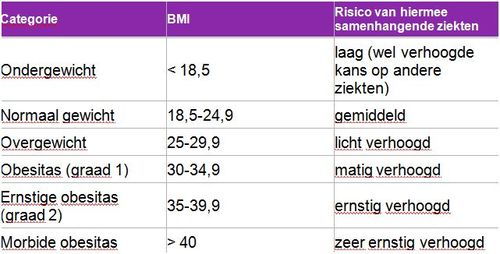 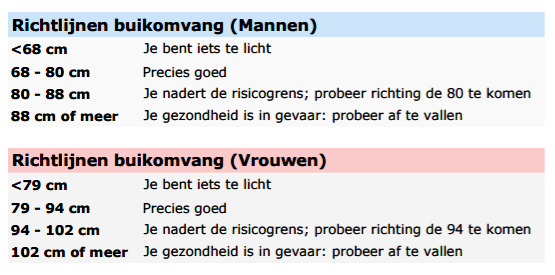 RandvoorwaardenEisen van onder meer:OudersLeerkrachtenDe directeurArchipelZijn eisen waaraan moet worden voldaan om een specifiek proces plaats te kunnen laten vinden.https://www.ensie.nl/redactie-ensie/randvoorwaardenImplementerenVernieuwingVerandering Implementatie is een procesmatige en/of planmatige invoering van een vernieuwing of verandering. Dit met als smal doel dat de vernieuwing of verandering is geïntegreerd in het beroepsmatige handelen, in het functioneren van organisatie(s) of in de structuur van de sector. En als breed doel dat de vernieuwing of verandering verbetering oplevert.http://www.nji.nl/nl/Implementatie/Implementeren-met-effect/Wat-is-implementerenMET-waardeDe MET-waarde is een meeteenheid binnen de fysiologie voor de hoeveelheid energie die een bepaalde fysieke inspanning kost, vergeleken met de hoeveelheid benodigde energie in rust. Eén MET komt overeen met de ruststofwisseling ofwel basaal stofwisseling, de hoeveelheid energie die verbruikt wordt tijdens stilzitten.http://www.voedingscentrum.nl/encyclopedie/bewegen.aspxCombinormNNGBFitnormCombinorm Dagelijks minimaal één uur tenminste matig intensieve lichamelijke activiteit (5 tot 8 MET) en/of tenminste drie keer per week gedurende minimaal 20 minuten zwaar intensieve activiteit. Oftewel voldoen aan de NNGB en Fitnorm. www.voedingscentrum.nlNNGB Deze norm geeft aan wat het minimale niveau van beweging is om gezondheidswinst te behalen. Er wordt gekeken hoeveel inspanning een activiteit kost en hoe lang deze wordt volgehouden. Alle activiteiten die langer dan 10 minuten achtereen worden volgehouden tellen mee.Dagelijks minimaal één uur tenminste matig intensieve lichamelijke activiteit (5 MET1 (bijvoorbeeld aerobics of skateboarden) tot 8 MET (bijvoorbeeld hardlopen 8 km/uur)), waarbij de activiteiten minimaal twee maal per week gericht zijn op het verbeteren of handhaven van lichamelijke fitheid (kracht, lenigheid en coördinatie).www.voedingscentrum.nl FitnormFitnorm Tenminste drie keer per week gedurende minimaal 20 minuten zwaar intensieve activiteit (bijvoorbeeld voetballen of basketballen).www.voedingscentrum.nlPleinwacht LeerkrachtDirecteurEen leerkracht of de directeur van het Talent die de opdracht heeft om in de middagpauze de orde op het plein te bewaken.Interview met Henk WeemaesInterventiesInterventies zijn methoden en technieken die je gebruikt om het gedrag van de leerling te veranderen en hun omstandigheden te beïnvloeden. Dit heeft als doel om de kwaliteit van het leven van de leerling /samenleving te veranderen.http://mens-en-samenleving.infonu.nl/pedagogiek/11708-wat-zijn-interventies.htmlHoofdvraagDeelvragenDimensiesSub dimensiesHoe kan het Talent leerlingen uit de groepen drie tot en met acht stimuleren tot meer deelname aan beweeg- en spelactiviteiten gedurende de middagpauze?Wat zijn de wensen en behoeften van alle leerkrachten van de groepen drie tot en met acht en de directeur van het Talent met betrekking tot spel- en beweeggedrag van hun leerlingen gedurende de middagpauze?Organisatie middagpauzeRegels & afsprakenHoe kan de aanwezige pleinwacht leerlingen stimuleren tot meer deelname aan beweeg- en spelactiviteiten gedurende de middagpauze?GroepenWat doen twee andere basisscholen in Nederland om leerlingen te stimuleren tot meer deelname aan beweeg- en spelactiviteiten gedurende de middagpauze en wat zijn hiervan de succesfactoren?PleinwachtWat zijn de wensen en behoeften van alle leerlingen uit de groepen drie tot en met acht met betrekking tot spel- en beweeg activiteiten gedurende de huidige middagpauze?RoostersSpel- en beweeggedragHuidige spel- en beweeggedragVoordelen en het belang van bewegen in de middagpauzeActiviteiten die zorgen voor rust of onrust in de middagpauze Toekomstige activiteitenRedenen waarom leerlingen niet deel te nemenNiet deelnemen zorgt voor pestgedragVerschil tussen jongens en meisjesMaterialen en omgevingAanwezige materialen Toevoegen nieuwe materialen Het gebruik materialenVerschil in gebruik van materialen tussen jongens en meisjesHet schoolplein daagt uitVerschil in gebruik van toestellen tussen jongens en meisjesToevoegen aan het schoolpleinVoordelen veranderingenRol pleinwachtHuidige rolRol spelen in het spel- en beweeggedrag van leerlingenManieren om in te spelen op beweeggedragVoordelen van rol innemenNadelen van rol innemen Beweegmethode Observatieplan Pleinwacht BeginsituatieLeerkracht heeft pleinwacht bij groepen 3, 4 en 5AchtergrondgegevensLeerkracht van het Talent, groep 4ObservatiedoelErachter komen wat de pleinwacht precies allemaal doetDoelgroepLeerkrachten het TalentObservatievragenCriteria die belangrijk zijn volgens het TK om kinderen te stimuleren tot deelname aan beweegactiviteiten en op hun gemak te laten voelen gedurende de middagpauze:Houding pleinwachtStimulatieSchoolbeleving HoudingHoeveel pleinwachten zijn er aanwezig gedurende pauze?Heeft de pleinwacht een goed overzicht over het plein?Voert de pleinwacht gesprekken met leerlingen?Staat de pleinwacht stil of beweegt deze zich over het plein?Let de pleinwacht op de organisatie waarin het plein is ingedeeld? (Voetbal niet op het gehele plein spelen, maar op het voetbalveld)Let de pleinwacht erop dat de materialen worden gebruikt op de juiste manier?Begeleid de pleinwacht activiteiten? StimulatieZet de pleinwacht een activiteit uit?Neemt de pleinwacht deel aan een activiteit?Moedigt de pleinwacht leerlingen aan die aan het bewegen zijn?Bied de pleinwacht materialen aan?Gaat de pleinwacht naar leerlingen toe die niet deelnemen aan spel- en beweegactiviteiten? Schoolbeleving Zorgt de pleinwacht ervoor dat zowel voor de jongens als voor de meisjes ruimte is om activiteiten uit te voeren waar zij behoeften aan hebben?Op welke manier lost de pleinwacht ruzie of pestgedrag op?Manier van observeren Kwantitatief, niet-participerendObservatiemomentMiddagpauzeObservatiehulpmiddelenPen en papierManier van rapporterenSchriftelijk en turven Topics HoofdvraagVoorbeeldvragenOrganisatie middagpauzeHoe ziet jullie middagpauze er op de Cypressenhof uit?Hoe is de groepsverdeling gedurende de middagpauze?Hoeveel leerlingen zijn er tegelijk buiten?Vindt u dat er genoeg ruimte is voor de leerlingen?Wordt er geobserveerd gedurende de middagpauze? zo ja, hoe observeren jullie gedurende de middagpauze?Zijn het voornamelijk leerkrachten die pleinwachten hebben of maken jullie ook gebruik van ouders? En met hoeveel pleinwachten staan jullie?Hoe zit het met de rusttijden van de leerkrachten? Deze moeten officieel verplicht pauze houden.Zijn die vaste ouders? En is hier een rooster voor? Krijgen deze ouders ook een vergoeding?Zijn er bepaalde algemene regels voor de leerlingen?Zijn er bepaalde algemene regels voor de pleinwachten? En is hier een verschil tussen de ouders en leerkrachten?Spel en beweeggedrag Wat vindt u van het huidige spel- en beweeggedrag van de leerlingen gedurende middagpauze?  Is hier veel in veranderd sinds de afgelopen jaren? En heeft u enig idee hoe dit komt?Vindt u het belangrijk dat leerlingen bewegen in de pauze? Waarom wel of waarom niet? Heeft de school een stimulerende rol in het spel en beweeggedrag van leerlingen gedurende de middagpauze? Zo ja, op welke manier dan?Vindt u dat leerlingen van de Cypressenhof voldoende of onvoldoende deelnemen aan spel- en beweegactiviteiten gedurende de middagpauze? Waarom?Wat denkt u dat de voordelen kunnen zijn van leerlingen die deelnemen aan spel- of beweegactiviteiten?Kunt u iets vertellen over wat leerlingen volgens u in de middagpauze allemaal doen? Heeft u het gevoel dat bepaalde huidige activiteiten voor rust zorgen op het plein? Welke zijn dit?Heeft u het gevoel dat bepaalde huidige activiteiten voor onrust zorgen op het plein? Welke zijn dit?Wat denkt u dat redenen kunnen zijn dat leerlingen niet deelnemen aan spel- en beweegactiviteiten op het plein?Welke spel- en beweegactiviteiten ziet u graag uitgevoerd worden in de toekomst op het schoolplein? Waarom deze spellen en activiteiten?Heeft u het gevoel dat leerlingen die deelnemen aan spel- en beweegactiviteiten minder vaak gepest worden of pest gedrag vertonen ten opzichte van leerlingen die hier niet aan deelnemen? Zo ja, wat denkt u dat hier de reden van is?Ziet u verschil in het spel- en beweeggedrag tussen jongens en meisjes? Zo ja welk verschil?Hebben jullie een bepaald beweegbeleid binnen de school? Zo ja, Wat is er veranderd ten opzichte van de situatie voor het beweegbeleid?Is dit beweegbeleid positief bevonden? Hoe hebben jullie dit beleid geïmplementeerd?Hoe reageerde de leerlingen?Hoe heeft u het succes gemeten?Hoe reageerde ouders en leerkrachten op de successen?Welke manieren om het beweeggedrag van leerlingen te stimuleren gebruiken jullie?Hebben jullie rooster voor bepaalde gebieden van het plein? Waarom wel of waarom niet?Materialen en omgevingVindt u dat er op de Cypressenhof voldoende losse materialen beschikbaar zijn en dat het schoolplein voldoende uitnodigt om leerlingen in beweging te krijgen gedurende de middagpauze?Welke losse materialen zijn er volgens u aanwezig?Welke worden volgens u veel gebruikt door de leerlingen? Welke losse materialen wilt u graag toevoegen? Waarom?Merkt u verschil in het gebruik van materialen tussen jongens en meisjes? Noem eens voorbeelden?Vindt u dat het huidige schoolplein leerlingen voldoende uitdaagt tot bewegen? Waarom wel of waarom niet?Van welke delen van het plein en van welke toestellen wordt veel gebruik gemaakt gedurende de pauze?Is er afgelopen tijd nog iets verbouwd of bijgekomen op het plein?Merkt u verschil in het gebruik van het plein/toestellen tussen jongens en meisjes? Noem eens voorbeelden?Wat zou u aan het huidige schoolplein willen toevoegen om de leerlingen nog meer uit te dagen tot bewegen? Gedrag leerkracht/pleinwachtWat is de taak van de pleinwacht? Hoe zou u deze omschrijven?Spelen de pleinwachten/leerkracht een rol in het spel- en beweeggedrag van leerlingen gedurende de middagpauze? Zo ja, hoe doen zij dit?Wat is de reden dat u vindt dat de pleinwachten/leerkrachten wel of geen rol in het beweeggedrag van leerlingen moet spelen?Wat zijn de voordelen en nadelen hiervan voor leerlingen en leerkrachten?Denkt u dat alle pleinwachten op dit moment in staat zijn leerlingen te stimuleren tot meer deelname aan spel- en beweegactiviteiten gedurende de middagpauze? Waarom wel of waarom niet?Wilt ook iedere pleinwacht hier een rol in spelen? Waarom wel of waarom niet?Zetten de pleinwachten weleens activiteiten uit? Wat vinden de leerlingen hiervan?Doet de pleinwacht weleens mee aan activiteiten? Wat vinden de leerlingen hiervan?Toekomstplannen Hebben jullie in de toekomst nog plannen of het beweeggedrag van kinderen te stimuleren gedurende de middagpauze?Nieuwe activiteiten, materialen, toestellen of een verandering aan het plein?Nieuw beleid of regels?Verandering in de manier van observeren van leerlingen gedurende de pauze?KernlabelCodesCitaten/opmerkingenRespondent nr.Organisatie middagpauze‘’Ik vind de middagpauze eigenlijk best kort.’’1‘’Over het algemeen kunnen kinderen zich wel vermaken, maar ik heb wel het gevoel dat dit allemaal veel beter geregeld kan worden.’’2‘’Dat is een stuk verbeterd dan aan het begin van het jaar toen waren en te weinig regels en afspraken.’’‘’In het begin waren daar nauwelijks regels over en was het recht van de sterkste die heerste en dat vind ik waardeloos. Het moet voor kinderen heel duidelijk zijn waar zij recht op hebben en ik vind dat het voor de leerkracht ook heel makkelijk organiseer baar en duidelijk moet zijn, want er is niemand wie die basketbalpalen neerzet als jij het niet doet of je moet het met kinderen afspreken om dit te doen. Maar aangezien de pauze maar kort is betekent het dat zij dit echt heel snel moet doen.’’‘’We hebben ooit een drie deling gehad in de middagpauze. Deze bestond uit eten, dan chillen of een boekje lezen en dan naar buiten. De pauze is nu ingekort dus hebben ze gekozen voor een twee deling, dus eerst eten en dan buiten op het schoolplein zijn, waardoor de mogelijkheid om even een boek te lezen om spelletje te doen is geringer geworden.’’5‘’De ruimte op dit moment is onvoldoende om de leerlingen uit de groepen acht, zeven en zes een voetbalplek te bieden. Er is hiervoor wel een rooster, maar er zijn altijd leerlingen die niet aan de beurt zijn maar wel op deze dag willen voetballen. Er is dus te weinig ruimte om dit te kunnen doen.’’‘’Als je de pauze opsplitst dan heb je wat meer de ruimte. Drie en vier, vijf & zes en groep zeven en acht.’’‘’In de klas zou er aandacht besteed moeten worden aan dit is het voetbalveld komt de bal erbuiten ingooien en niet op het andere veld verder gaan. Er zou een duidelijkere afbakening moeten zijn van alle veldjes en de manieren waarop het doel gebruikt zou kunnen worden.’’‘’Eerst de voorwaarden goed gaat neerzetten. Dat wil zeggen dat je samen duidelijk stelt, dat is het voetbalveld, die heeft die kleur lijnen, daarnaast is een ander veld dat kan gebruikt worden voor andere bal spel sporten, maar in ieder geval niet alleen voetbal. Anders krijg je wildgroei van activiteiten en dat gaat vaak met onrust gepaard. Ook houdt dit in dat kinderen stukken plein gaan claimen en dat is voor de sociale omgang met elkaar een dooddoener. Dus het moet gewoon heel duidelijk worden wat je waar op het plein mag doen. Een duidelijke pleinverdeling met duidelijke belijning, want dat zorgt voor helderheid. Dan kan je zeggen binnen de gele lijnen wordt niet gevoetbald.’’‘’Zoals ik als zei er is wel een voetbalrooster, maar nu vindt er wildgroei plaats, omdat andere leerlingen een ander deel van het plein inpikken om ook te gaan voetballen en voor de leerlingen die niet willen voetballen blijft er bijna geen ruimte meer over.’’6Spel- en beweeggedragHuidige spel- en beweeggedrag‘’Ik vind dat ze goed bewegen. Ik vind het beweeggedrag gewoon goed. Je hebt kinderen die voetballen, tikkertje spelen, duikelen, klimmen en klauteren en er is genoeg ruimte om te rennen en te spelen.’’ ‘’Wat ik zie is dat de meeste kinderen toch wel intensief bezig zijn. Een enkeling zit op het duikelrek, maar dit zijn meestal ook dezelfde leerlingen.’’1‘’Bij ons is het al jaren zo dat het accent bij de jongens ligt op de voetbal gedurende de pauze. Daarmee nemen zij wel een aantal meiden mee, maar ook een aantal die nooit meedoen omdat de het te ruw vinden. Maar je ziet ook heel veel fantasierijke kinderen die activiteiten uitvoeren waarbij ze in hun eigen fantasie leven. ‘’Ik merk dat er wel een groot verschil is. Je hebt een deel dat gewoon fanatiek, heet en bezweet terug raakt tijdens de middagpauze en je ziet bij een ander deel dat dit gewoon niet zo is.’’2‘’Ik heb het gevoel dat steeds meer kinderen echt gaan bewegen als is het in de vorm pakkertje of tikkertje er gebeurd meer dan een aantal weken geleden.’’‘’Ik vind dat de veelal bezig zijn met voetbal, wat heel leuk is, maar ik denk ook probeer eens wat anders dat voetbal. Ook tikkertje, pakkertje en touwtjespringen. Nu zijn ze bezig met die kaartjes aan het ruilen. Ik heb niet echt en voorkeur van een beweegnorm. Ik vind het belangrijker dat het veilig gebeurd en leuk met elkaar.’’3‘’Doen allemaal tikkertje en voetbal meer plek is er ook niet. Ze kunnen ook alleen maar tikkertje spelen en voetbal dan is het over.’’‘’Het zijn voornamelijk intensieve activiteiten die de leerlingen uitvoeren. Ze maken zelden gebruik van het duikelrek of van de springpalen. Ik heb niet het gevoel dat leerlingen van groep zes vaak stil zitten of lekker met elkaar aan het kletsen zijn bij groep zeven en acht zie ik dit wel.’’4‘’Waar ik tegen aanloop is dat er maar vier potentiele activiteiten zijn. Dat zijn het voetbalveld, het balspelveld waar jij geregeld basketbalpleinen neerzet, dan alles rondom deze twee velden en de pannakooi naast de school.’’‘’Ik vind dat er heel veel kinderen voldoende bewegen, maar bij groep zeven zijn er ook best veel meisjes of jongens die niet deelnemen aan voetbal die niet bewegen.’’ ‘’Heel veel voetballen, balspelspelen of een parcours als jij het buiten zet. En om één of andere magische reden is het geen knikker tijd en geen touwspringtijd. Ook sprongen ze tijdenlang over die bokspringpalen maar dat gebeurt momenteel ook niet.’’5‘’Ik maak daar een onderscheid in twee groepen. Er zijn kinderen die veel bewegen er zijn kinderen die voornamelijk bezig zijn met voetbal en daarnaast heb je de laatste tijd, dat is seizoensgebonden kinderen die bezig zijn met de stepjes, maar er is ook nog een gedeelte dat eigenlijk niks doet. Ze houden niet van voetballen en de stepjes spreken ze niet aan.’’‘’Het grootste gedeelte beweegt wel, maar er is ook een gedeelte dat niet beweegt en eigenlijk niet verder komen dan een beetje rondlopen.’’‘’Wat ik zie is dat er voornamelijk wordt gevoetbald. In groep acht zijn dit voornamelijk de jongens. Meisjes worden enkel actief op het gebied van schoolvoetbal, maar bij de andere groepen zes en zeven die ik dat zowel de jongens en meisjes door elkaar aan het voetballen zijn.’’6‘’Kinderen die zijn over het algemeen veel in beweging, maar het is vrij eenzijdig. Ze komen uitzichtzelf vooral tot voetbal. In de groepen 3, 4 en 5 zie je veel gestoei. Dit zie je in de bovenbouw weer wat minder, maar er is weinig variatie in het spel. Je zier wel een verschil in het gedrag bij onder en bovenbouw.’’‘’Ik vind wel dat ze veel deelnemen zeker in de bovenbouw, maar ik vind het ook éénzijdig. Je ziet als er moeite wordt gedaan om iets anders op te zetten bijvoorbeeld door jou dan gaan ze ook meedoen, maar het komt niet uit zichzelf.’’‘’Er wordt sowieso veel gevoetbald in beide bouwen. In de onderbouw zie je dat vooral de jongens meer aan het stoeien zijn en de meisjes doen nog weleens overlopertje tussen de twee bomen, en af en toe tikkertje maar veel meer variatie zie ik niet. En bij bovenbouw de bovenbouw zie ik ze meedoen als je het aandraagt. En de meiden zie ik meer hangen en een beetje kletsen en het grootste gedeelte van de jongens zie ik meestal voetballen. Bij de bokspringpaaltjes zie ik meestal ook wel kinderen zitten. Dit is een rustiger gedeelte van het plein waar ik steeds meer leerlingen zie staan en ook het klimrek. Dit zijn een beetje hangplekken. En het duikelrek is ook heel populair is zowel de boven als onderbouw.’’7Voordelen en het belang van bewegen in de middagpauze‘’Ze zitten hele dagen aan de tafel dan vind ik het belangrijk dat ze even naar buiten kunnen om te bewegen en geluid kunnen maken.’’‘’Sowieso voor je sociale ontwikkeling, je motoriek en bewegen is sowieso gezond.’’1‘’Ik zou nooit willen dat ze in de pauzes op hun Ipod of tablet zouden mogen, dus ik vind het wel belangrijk dat ze bewegen dit is ook gewoon goed voor de sociale contacten.’’‘’Je leert omgaan te gaan en je te houden aan regels, je leert je beheersen, je leert samenwerken, teleurstellingen verwerken, soms kom je in een overwinningsroes, je leert omgaan met teleurstellingen, je hebt plezier als je samen iets bereikt. De nadelen kunnen zijn het accepteren van verlies. Dit kan weleens gelazer geven, maar dat moet je ze gewoon leren.’’2‘’Ik heb gewoon een klas met veel kinderen die dit echt nodig hebben. Anderhalf uur concentreren is best lang dus heb je ook tijd nodig om even de rauzen en te ontspannen en ik denk dat buiten bewegen daar een positieve invloed op heeft.’’‘’Het heeft voordelen voor de groepsdynamica maar ook om eens met andere kinderen te spelen en sociale contacten te leggen. Met zowel kinderen uit de eigen klas maar ook uit de groepen vier en drie. Sommige kinderen spelen graag met jongere kinderen, omdat deze spelletjes hen nog meer aanspreekt. Ook een positieve invloed op de gezondheid van kinderen. Er zijn er nogal wat die gemotiveerd moeten worden om buiten te spelen in deze generatie.’’3‘’Bewegen is goed voor de hersenen dan kunnen ze alles beter opnemen als ze in de klas zijn.’’‘’Op alle ontwikkelingsgebieden is dat goed. Bewegen is goed op het sociale gebied, cognitieve gebied, sociaal-emotioneel gebied en dat ze leren incasseren. Ze krijgen weleens een dreun maar dat is goed daar worden ze sterker van.’’4‘’Ik heb ik deze klas vier kinderen die eigenlijk te dik zijn volgende de GGD, dus bewegen is gewoon heel belangrijk voor kinderen.’’5‘’Lekker bezig kunnen zijn en even lekker kunnen rennen dat kunnen ze zich even ontladen, omdat ze dat even met iets heel anders bezig kunnen zijn en dat komt vaak de concentratie in de volgende les of na de pauze weer ten goede.’’‘’Sowieso plezier. Het ervaren dat je beweegt, het samenwerken wordt bevorderd en kinderen kunnen hun energie kwijt. Misschien vinden ze het zelfs zo leuk dat ze denken hier wil ik mee verder en dat ze lid worden van een vereniging mocht dit nog niet het geval zijn.’’6 ‘’In de pauze kunnen ze even stoom afblazen, omdat ze in de klas op moeten letten en stil moeten zitten. Even het bloed tot stromen brengen. Maar ook de sociale aspecten zijn zeer belangrijk.’’‘’Dat ze met elkaar in contact komen en met kinderen waarmee ze in de klas weinig contact hebben of kinderen uit een andere klas. Het spel is gewoon heel belangrijk voor de sociale vorming.’’7Activiteiten die zorgen voor rust of onrust ‘’Kinderen die op het klimrek klimmen, kinderen die spelen op het duikelrek en kinderen die spelen op de bokspringpalen zorgen meestal wel voor rust op het plein. Voetbal en tikkertje gaat over het algemeen altijd wel goed of er moeten conflicten ontstaan over bepaalde regels of scores.’’ ‘’Sommige kinderen willen bijvoorbeeld pakkertje spelen dan zeg ik dat mag van mij als jullie het er allemaal mee eens zijn, maar denk er wel aan dat je elkaar niet te hard beetpakt en dat je rekening houdt met elkaar. De ervaring is wel dat dit weleens uit de hand loopt.’’1‘’Ik moet toe geven dat op de momenten dat ik pleinwacht sta eigenlijk weinig dol heb met voetballers. Er is weleens een sliding die verkeerd gaat maar over het algemeen regelen die kinderen dat onderling ondanks dat het groep drie, vier en vijf zijn vrij goed met elkaar.’’‘’Wat heel duidelijk is dat het hoekje wat je niet ziet voor onrust zorgt. Hier spelen meestal kinderen die nergens aan deelnemen en dit zijn meestal de kinderen die voor dat kleine beetje onrust zorgen op het plein.’’2‘’Op het moment dat jij de basketbal baskets buiten hebt gezet trekt dat een aantal leerlingen die super goed hun best doet. Ik heb het gevoel dat leerlingen extra hun best doen als er iets voor hun in neergezet. Omdat ze zich willen laten zien en willen laten zien dat ze het willen proberen. Voetbal kan rustig verlopen, maar ik heb vaak daarna onrust in de klas over regels of uitslagen.’’‘’Pakkertje, in het begin is het jongens pakken de meisjes heel vervelend gelopen waarna ook een verbod kwam voor dit spel. Dat vind ik wel jammer want het is wel een spel dat ze zelf hebben bedacht en creatief mee bezig zijn geweest alleen de uitvoering was te!’’3‘’Als ze bijvoorbeeld aan het voetballen zijn hebben ze geen tijd om ruzie te maken of om elkaar te treiteren of pesten. Ik heb wel het gevoel dat alle spel- en beweeg activiteiten zorgen voor een bepaalde rust. Of ze moeten verschrikkelijk ruzie hebben doordat ze zich niet aan de spelregels hebben gehouden bij bijvoorbeeld voetbal dan gaat het nog wel even door in de klas.’’4 ‘’Als het bij een activiteit duidelijk is wat ze mogen gaan doen en het is leuk en de andere leerlingen weten ook wat ze mogen en kunnen gaan doen geeft dit mij een fijn gevoel.’’‘’Dit ligt er gewoon heel erg aan hoe iets georganiseerd is en hoe de uitkomst geweest is.’’5‘’Ik vind het erg onrustig. Activiteiten als voetbal zou een bepaalde rust kunnen geven maar dan moet het wel heel gestructureerd zijn.’’‘’Maar bijvoorbeeld ook als ze graag iets willen maar volgens het rooster kan het niet want ze zijn niet aan de beurt dat kan ook voor onrust zorgen. Maar te weinig uitdaging en te weinig materiaal kunnen zorgen voor verveling en onrust.’’6‘’Ik denk dat het klimrek en de bokspringpalen op dat gedeelte van het plein ervoor zorgt dat je een scheiding krijgt op het plein tussen het rustige en het drukke gedeelte op het plein. Maar naar het voetbal heb je ook niet echt omkijken.’’‘’Het stoeien van kinderen. Dat ze daar toch over een bepaalde grens heen gaan, dat het te hard gaat of niet op tijd stoppen als kinderen het aangeven. En bij spellen in de onderbouw dat ze ruzie krijgen over de spelregels.’’7Toekomstige activiteiten ‘’Ik zelf denk dan wat zijn de andere mogelijkheden? We hebben nu al voetbal, basketbal, duikelen, klimmen en je kunt rennen op het plein. Voor mij gevoel is haast alles er al om die twintig minuten even los te gaan op het plein. Een schommel of een glijbaan zijn natuurlijk ook leuke activiteiten, maar ja.’’1‘’Ik denk dat de groep die niet voetbalt zeker nog wel meer gestimuleerd kan worden om andere activiteiten te gaan doen. Ik merk dan dat dit bij de onderbouw meer in fantasie toestanden zal moeten gebeuren.’’2‘’Iets wisselends. Bijvoorbeeld een volleybalnet en in twee tallen naar elkaar gaan leren overslaan. In ieder g eval een activiteit waarbij samenspel bevorderd wordt er waar de uitslag niet belangrijk is of niet competitief is.’’3‘’Ik zal graag meer klim en klauter activiteiten op het plein zien. Omdat dit goed is voor het evenwicht, er zijn er die daar niet op durven. Dus voor de balans van het lichaam dat de leerlingen gaan leren hoe dit werkt.’’4‘’Ik zou het leuk vinden als er meer vaardigheidsactiviteiten zouden plaatsvinden, bijvoorbeeld breakdance dat de leerlingen leren dansen of dat leerlingen leren overspelen of overgooien en niet per se partij spelen maar dat echt de vaardigheden worden getraind.’’5‘’Nou naast het voetbal en basketbal, zou het ook leuk zijn om wat verkennende atletiek onderdelen, zoals verspringen, hardlopen of noem maar op.’’6‘’Ik zou het wel leuk vinden als er voor kinderen wat meer mogelijkheden komen om zich ook een beetje te verstoppen en dat het wat spannender wordt op het plein en dat er wat meer variatie komt. Meer diversiteit in beweegactiviteiten. Het maakt niet echt uit wat het liefst ook wat klim en klauter activiteiten.’’7Redenen om niet deel te nemen‘’Dat je een beetje moe bent, even wilt zitten, dat je niet lekker bent, dat je ruzie hebt met vriendjes of vriendinnetjes of misschien vindt het de activiteit niet leuk.’’1‘’Er zijn nu vaak nog weleens jongens die bang zijn van die hele harde ballen die geschoten worden.’’‘’Je hebt altijd een deel van de kinderen die houdt van rust daar is alles te wild en te druk voor. Je hebt een deel die zich sociaal onzeker voelt die vinden het moeilijk om zich ergens bij aan te sluiten. Deze zouden op sleeptouw genomen moeten worden. En je hebt een deel dat motorisch niet heel vaardig zijn waardoor zij altijd het haasje zijn en daarom niet mee doen.’’2‘’Te druk, of ze zouden liever iets anders doen of degene waarmee ze zouden gaan spelen wil wat anders doen.’’3‘’Dat ze zich buitengesloten voelen, onzeker of niet veilig, dus dan ben ik als leerkracht de schakel die ze aan het spelen zet.’’ 4‘’Dat ze er geen behoefte aan hebben.’’5‘’Dat de ze het spel aanbod niet leuk vinden, omdat het niet in hun straatje past. Het aanbod is niet uitdagend of niet duidelijk genoeg of misschien is het te massaal. Sommige leerlingen kunnen drukte als bedreigend ervaren waardoor zij niet deelnemen.’’6Niet deelnemen zorgt voor pestgedrag‘’Ja de meeste kinderen die natuurlijk samenspelen zijn al in een groepje geaccepteerd. En als je ziet dat de meeste kinderen wel hun speelkamaraatjes hebben gaat dit meestal wel goed. Als je als kind een beetje buitengesloten wordt kan dat er wel toe leiden dat je vervelend gedrag gaat vertonen om toch een beetje de laten zien dat hij/zij er is.’’1‘’Dan zou ik een lichte tendens hebben naar kinderen die niet deelnemen, omdat ze juist door verveling en niet doelgericht bezig zijn sneller de uitdaging aangaan om anderen een beetje uit te lokken en uit te dagen.’’‘’Maar je ziet ook een aantal kinderen die niks doen hebben en andere gaan storen, niet bewust om te pesten maar meer uit verveling.’’2‘’Ik vind het wel jammer dat veel kinderen steeds terugvallen op voetbal. Want ik heb het gevoel dat hierdoor ook makkelijk conflictsituaties plaatsvinden, omdat ze steeds verder gaan met waar ze zijn gebleven. En vaak terugkomen op situaties van de dagen ervoor.’’‘’Ik heb niet het gevoel dat kinderen die niet deelnemen meer worden gepest. Het is een beetje de vraag wat die kinderen als vorm van spel zien. Er zijn kinderen die zien etteren als een vorm van spel. Maar ze hinderen soms ook de voetbal, of tonen pestgedrag door andere activiteiten te storen.’’3‘’Als kinderen niet meedoen of zich afscheiden van het spel dan horen ze er niet bij. Ze moeten allemaal zorgen dat ze meedoen. Omdat ze dan geen deel uitmaken van het groepsgebeuren. Het afscheiden geeft aan dat zich niet veilig voelen waardoor het makkelijk is om ze te pesten en de groep kan minder van deze kinderen hebben, omdat ze zich afscheiden.’’4‘’Ik vind dat er op dit moment nog te veel onrust is en er te veel conflicten ontstaan doordat er veel nog niet duidelijk is en er teveel tussendoor gebeurd wat de pleinwacht niet opvalt.’’‘’Ik kan die relatie niet leggen. Ik vind dat leerlingen die in de klas onrustig zijn buiten ook onrustig gedrag vertonen. De kinderen die uitstralen zich niet op hun gemak te voelen en niet deelnemen aan spel- en beweegactiviteiten lopen wel meer kans om gepest te worden.’’5‘’Het feit dat kinderen die bezig zijn met een spel geen tijd hebben om te pesten dat geloof ik niet, want tijdens het spel kan zich ook wat voordoen waardoor dit gedrag naar vorenkomt.’’6Waarom hebben ze geen trek of zin om contact te zoeken met andere kinderen. Meestal is dat wel omdat ze niet zo een warm contact hebben met de rest van groep. Ik denk echt wel dat als kinderen samen spelen het pestgedrag verminderd. De kinderen die een beetje langs de kant lopen zijn denk ik ook vaak de leerlingen die risico lopen om gepest te worden.’’7Verschil tussen jongens en meisjes‘’Je ziet natuurlijk jongens voornamelijk voetballen en de meisjes niet. Dit komt misschien ook, omdat de meisjes zien dat ze jongens er al bezig zijn waardoor zij hier niet aan deelnemen. Je zou misschien ook kunnen instellen dan mogen de jongens voetballen en dan de meisjes. Dan durf ik te wedden dat er best wel meisjes zijn die ook gaan voetballen. De meisjes spelen vooral tikkertje of paardje en jongens doen eerder tikkertje of pakkertje. Meisjes spelen ook vaker in het duikelrek. Maar we hebben hier ook nooit in gestuurd.’’1‘’Je hebt een hoop meiden die helemaal niet van het voetbal houden en die zitten nu in de paardenwereld en lopen met tuigjes achter elkaar aan. Maar je hebt ook jongens die hebben helemaal niet zoveel met sport, maar dat moet je ze ook gewoon gunnen. Je ziet dat de kinderen die niet deelnemen aan voetbal andere activiteiten doen zoals het duikelrek, spelen in het klimrek, over de paaltjes heel springen of paardje spelen dat is heel verschillend.’’‘’Ja bij ons wel de jongen zijn veel actiever op sportgebied in ieder geval op voetbalgebied, omdat dit het enige is wat wij aanbieden. En de meiden doen hier wel aan mee, maar die zijn altijd sterk in de minderheid en na een aantal jaar blijkt ook dat ze veel minder goed zijn dat jongens waardoor ze andere activiteiten gaan doen die ik eerder al heb opgenoemd.’’2‘’Jongens zijn toch echt wel wat grover in hun bewegingen, die rennen en vliegen over het plein. Meisjes gaan eerst overleggen wat ze gaan doen voordat er eindelijk bewogen wordt.’’3‘’Bij groep zes zie je dat nog niet. Je ziet nu in groep zeven bij die meiden dan dit een beetje gaat beginnen. Die meiden van groep zes rennen nog achter elkaar aan en die meiden van groep zeven en acht doen dit niet. Hoe ouder ze worden hoe minder het spel- en beweeggedrag wordt.’’4‘’Jongens zijn veel ruwe, bewegelijker, meer drang om te scoren dan meisjes. Het kan wel per groep verschillen, maar ik vind dat jongens veel harder schieten en veel bewegelijker zijn dan meisjes.’’5‘’Jongens voetballen vooral in groep acht. Meisjes zijn een beetje aan het rondhangen, rondlopen, kletsen en af en toe wat tikspelletjes maar weinig eigenlijk het is allemaal vrij passief.’’‘’Alle jongens voetballen. Wat mij opvalt is dat in de lagere groepen, dus tot en met zeven dat de meisjes wel wat actiever zijn in bewegen. Die doen ook veel mee met voetbal of die zijn zelf allerlei spelletjes aan het doen zoals tikkertje of met een paardentuigje lopen. Maar in groep acht mis ik dat een beetje.’’6‘’Voetbal is zeker bij de jongens heel populair. Je ziet in de bovenbouw dat de meisjes wat meer staan praten, maar bij sommige klassen zoals bij groep zes doen die meiden net zo hard mee met voetbal. Bij het duikelrek zijn voornamelijk meiden. Maar het echte verschil in beweegactiviteiten zie je in de bovenbouw.’’7Materialen en omgevingAanwezige materialen ‘’Touwtjes, tafeltennisbatjes en trappers dat was het wel zo een beetje, dus niet zo heel veel.’’1‘’Puzzelstukken, pionnen, tafeltennisbatjes waarmee ze spelen op de tafeltennistafel. Ook spelen ze op de tafeltennistafel weleens rond de tafel met een voetbal en springtouwen, loopklossen en balansmaterialen.’’ 2‘’Er zijn best wat materialen, maar ik betwijfel of het aanbod up-to-date is.’’‘’Er zijn pionnen, een schaakbord, paardentuigjes en een heel krat met rackets en tafeltennisbatjes die daar nooit voor worden gebruikt en trappers. Er ligt wel veel maar misschien niet het juiste.’’3‘’We hebben zelfs geen ballen die moeten kinderen zelf meenemen. Er zijn pionnen en tafeltennisbatjes deze worden nu niet gebruikt maar dat komt wel weer. Alle heeft zo zijn ups en downs. Net als touwtjespringen en knikkeren gebeurd nu ook niet echt maar als het lekkerder weer is wel.’’4‘’Schaakstukken, die puzzels, pionnen en veel tennisballen gehad die op het dak beland zijn, we hebben een enkel speeltouw, we hebben evenwicht materiaal en de klossen voor onder je voeten.’’5‘’Heel weinig. Wat in de kast staat wordt ook steeds minder. Wat pionnen en er zijn nog wel is wat tennisballen geweest.’’6‘’Er zijn trapper, tafeltennisbatjes en balletjes, pionnen, puzzels en springtouwen er is aardig wat hoor.’’7Toevoegen nieuwe materialen ‘’Tafeltennisballetjes, rackets met shuttles of verschillende soorten ballen waarmee ze kunnen spelen, omdat dit uitnodigt tot het doen van diverse beweegactiviteiten.’’‘’Ik zal mij vooral focussen op de aanschaf van nieuw materiaal en denk dat het schoolplein voldoende uitdaagt voor kinderen.’’1‘’Dozen met kleden erin werken meestal wel goed. Maar dan spreek ik wel meer voor de onderbouw.’’‘’Ballen doen het altijd goed. Allerlei soorten ballen, een beetje goede springtouwen en iets van balansmaterialen zoals balansfietsjes.’’‘’Ik denk dat wij dan zouden moeten kijken naar wat kinderen vandaag de dag leuk vinden qua materialen. Iets van stepjes, fietsjes en balansmaterialen.’’‘’Dus ik denk dat het belangrijk is dat er iets van spelen, materialen of toestellen bij moet komen en dat dit absoluut van toegevoegde waarde zou zijn.’’2‘’Als ik zie hoe vaak jongens van mij zelf van huis een bal meenemen en hoe vaak jongens uit groep zeven een acht komen vraag of ze een bal kunnen lenen. Dat zijn die jongens hier al wel een beetje spuug beu. Het zou leuk zijn als er een ballenhok komt met verschillende soorten ballen.’’‘’Ik wil een fatsoenlijk groot springtouw en een paar kleinere, hiermee kan je ook andere dingen doen. Dit brengt toch sfeer op een plein.’’3‘’Zeker nodig, als jij niet van voetbal houdt dan ben je de sigaar.’’‘’Tennisballetjes om mee te tennissen, Touwtjes om te springen, voetballen en wat heel leuk zal zijn een paar handballen.’’4‘’Ik vind dat de leerlingenraad bij uitstek over de materialen moet gaan. Dat je leerlingen er heel erg in betrekt wat er nu een hype is en wat zij leuk vinden en dat als het hele kwetsbare dingen zijn je daar als volwassen je veto over kunt uitspreken.’’‘’Genoeg ballen eigenlijk zou je een ballenrek moeten hebben.’’‘’Dat het materiaal wel van kwaliteit is dat het een poosje mee kan gaan.’’5‘’Ik vind het ook dat het aanbod van kinderen daarin te kort schiet.’’‘’Als je zorgt voor wat tennisballen en wat goedkope rackets en houten plankjes met balletjes, springtouwen en elastieken voor de meiden.’’‘’Ik zou zorgen voor nieuwe bakken en nieuwe materiaal.’’6‘’Ik zou mij vooral focussen om de inrichting van het plein. Ik zal zo snel niet weten welke materialen we zouden moeten toevoegen.’’‘’Ik zou het veel meer gaan zoeken in losse materialen en omgeving, zodat leerlingen zichzelf stimuleren om te bewegen. Ik wil niet te veel in een keurslijf zitten.’’7Gebruik materialen‘’Ik vind het materiaal wat rommelig en ik zie dat bepaald materiaal niet wordt gebruikt. Touwtjes en ballen worden veel gebruikt, maar er liggen bijvoorbeeld ook veertig tafeltennisbatjes waarvan er maar maximaal vier per keer van worden gebruikt om te tafeltennissen en voorderest doen ze er andere dingen meer waarvoor ze niet bedoeld zijn. Dus naar het materiaal kunnen we nog weleens kritisch kijken.’’1‘’Ze pakken bijvoorbeeld een tennisracket en gebruiken deze als zwaard maar het zal natuurlijk veel leuker zijn als ze deze gebruiken waarvoor hij bedoeld is.’’3‘’We hebben prachtige puzzels en schaakspullen staan, maar dit werd gebruikt als werpmateriaal.’’‘’Alleen vind ik wel dat meiden beter met de spullen omgaan dan jongens.’’5‘’Wat mij dat wel opvalt is dat er dan uiteindelijk weinig zorg is voor de materialen maar dit zou je ze bij kunnen brengen en ik denk als je met twee groepen tegelijk naar buiten gaat dat je als pleinwacht ook meer controle/overzicht hebt over het gebruik van het materiaal.’’‘’Maar dan verwacht ik wel dat de leerkrachten erop toezien dat het materiaal op de juiste manier wordt gebruikt.’’6Verschil in gebruik va materialen tussen jongens en meisjes‘’Ik heb dat gevoel niet zo erg, want jongens gebruiken de touwtjes voor hele andere doeleinden dan meisjes. Ik vind niet dat er een duidelijk verschil is in het gebruik van materialen.’’1‘’Ja, want er zijn een heleboel jongens die nooit in die materialen kisten graaien. Ik heb het gevoel dat meiden veel vaker losse materialen gebruiken dan jongens. Jongens zijn meestal al tevreden met een voetbal die zij zelf hebben meegenomen.’’2‘’Je ziet die jongens nooit met zo een paardentuigje. Vaak merk ik wel dat meiden minder snel materiaal nodig hebben. Ze gaan eerder duikelen aan het rek. Maar op zich zit er niet zoveel verschil tussen.’’3‘’De jongens maken vaak gebruik van de bal, maar ook jongens maken bijvoorbeeld gebruik van de stelten als deze er zijn. Als die jongens het in hun kop krijgen gaan zij ook touwtjespringen. Het is ook echt per kind verschillend. Ik denk dat het pas later komt dan groep zes dat er echt verschil komt in het gebruik van materialen. In groep zes spelen ze nog veel samen.’’4‘’Nee niet echt. Meiden voetballen net zo hard mee.’’5Schoolplein daagt uit‘’Ik denk dat het plein wel genoeg uitdagend. Je ziet de kinderen allemaal bewegen en er is genoeg ruimte op het plein ze lopen elkaar niet te veel in de weg, dus dat biedt genoeg mogelijkheden.’’1‘’Nee zeker niet de meiden en de jongens die niet van voetbal houden.’’‘’Ik vind het een kaal, grijs en saai plein.’’2‘’Het schoolplein vind ik wel lekker ruim, maar niet heel aantrekkelijk. Het is één grote grijze vlakte en dus moeten de leerlingen er zelf wat van maken met hun spel.’’‘’Ik denk dat er wel meer uit te halen is.’’3‘’Sommige hangen daar in het hoekje, maar dat past ook wel bij hun leeftijd en er zijn weinig uitdagende dingen voor hun denk ik.’’‘’Er is gewoon niet genoeg ruimte voor zo een grote groep om allemaal te bewegen en het voetbalveld neemt veel ruimte in beslag.’’4‘’Het is nog steeds één grote tegelvlakte. Er staat daar een hele dure oranje bank, die al zo smerig is dat niemand erop gaat zitten. Er zijn veel leukere schoolpleinen te verzinnen.’’5‘’Eigenlijk niet. Wat ik net al zei is het denk ik belangrijk dat je een bepaalde vakverdeling hebt door kleuren aangegeven dat werkt ook een beetje nieuwsgierigheid op. Ik vind dat kleuren uitnodigen omdat dit meer tot de verbeelding spreekt dan één of ander natuur product.’’6‘’Als je naar buiten kijkt het is één grote kale betonnen vlakte en zitten geen verstophoekjes in er zitten geen hoogteverschillen in het is gewoon niet spannen en dit moet spannender.’’7Verschil in gebruik van toestellen tussen jongens en meisjes‘’Bij de bokspringpalen en het duikelrek zie je voornamelijk meisjes. Het klimrek wordt door zowel jongens als meisjes gebruikt. Het rennen, tikkertje en de voetbalgoal zijn de dingen die de jongens doen en waar zij gebruik van maken.’’1‘’Ik zie bepaalde jongens nooit op het duikelrek of bokspringen. De meeste jongens kiezen absoluut voor het voetbal en de meisjes kiezen vooral en duikelrek, klimrek en het gebied om het voetbalveld.’’2‘’Op het duikelrek zitten altijd de meiden en de jongens op het voetbalveldje, maar het klimrek is echt van allebei. Hier spelen ze echt samen dat vind ik wel leuk.’’3‘’Dat is pas echt op het einde net voor die meiden naar groep zeven gaan. Die meiden blijven dan veel langer hangen ik die tikspelletjes en die jongens hebben daar geen zin meer in. Die gaan voetballen of wat ruwere spelletjes spelen, een beetje hangen en trekken aan elkaar en stoeien daar doen die meiden niet aan mee. Maar bij groep zes merk je niet echt verschil in het gebruik van toestellen. Ze spelen vooral samen. Bij groep zeven en acht zie je dit wel.’’4‘’Meiden zitten wel vaker op het duikelrek dan jongens. Meiden staan vaker te praten, terwijl jongens voetballen of met elkaar stoeien.’’5‘’Jongens beperken zich vooral tot het voetbalveld en meisjes maken weleens gebruik van die duikelrekken en meer is er eigenlijk niet. Oh ja en het klimrek, maar dat is voor de ouderen kinderen vaak een hangplek. Maar kleine kinderen spelen daar wel in.’’6‘’Nou het voetbalveld is vooral jongens, maar ook meiden en het duikelrek vooral meiden, klimrek beide. Het verschil zit vooral in het duikelrek.’’7Toevoegen aan het schoolplein‘’Wat meer groen, want het is nu wel erg veel steen.’’1‘’Ik zou er graag iets meer groen aan toevoegen. Ik vind dat zelf ook altijd wel leuk als kinderen een beetje kunnen klodderen in de natuur. Maar iets van klim en klauter toestellen wat voor verschillende doeleinden gebruikt kan worden.’’2‘’Ik denk dat waar we behoefte aan hebben is mobiele toestellen, zoals een basket en een volleybalnet, zodat je dit weer kan opruimen als je iets anders wilt doen. Hierdoor behouden kinderen hun beweegruimte.’’3‘’Ik zou het helemaal willen uitbreiden. Ik vind het doodzonde van die fietsenstalling daar. Die had ik op een andere plek gezet dan had je die ruimte erbij en dan had ik daar hangbruggen neergehangen waar ze overheen hadden kunnen rennen, want ik denk dat dat veel beter is voor hun motoriek. Ik zal er beweegpalen en schommels neerzetten. We hebben nu twee voetbalveldjes en één basketbalveld waar ook op wordt gevoetbald, omdat er maar één basket is. En we hebben een oranje bank gekregen maar deze staat daar helemaal verkeerd. Zet die lekker in het zonnetje als je er nu gaat zitten krijg je straks een bal op je hoofd.’’‘’Ook voor die oudere meiden moet een plekje gecreëerd worden waar ze lekker kunnen hangen.’’‘’Twister, dat kun je op het plein ook schilderen. Onder een boom dat ze in de schaduw staan en knikker putjes moeten we natuurlijk overal hebben. Schommels en een hindernisbaan.’’‘’Een doeltje neerzetten naast de elektriciteit kast en dan kunnen ze daar handballen dat is ook hartstikke leuk.’’‘’Vaste toestellen die overal tegen kunnen er waarover de kinderen kunnen klimmen en klauteren, jammer dat ze het niet gelijk gedaan hebben. Dus evenwichtstoestellen en ook zal ik een tekening op de muur zetten waar ze spellen op kunnen spelen.’’4‘’Ik zou dus op het plein graag een plek hebben waar zij even rustig voor zichzelf een boekje kunnen lezen.’’‘’Meer dingen met water of natuur, zodat je meerdere dingen kunt doen en laat je vooral inspireren door ander schoolpleinen. Ook een lekker bankje om op te liggen lijkt mij een goede toevoeging. Maar ik vind dat de omgeving waarin je in beweegt gewoon mooi moet zijn. Dat scheve voetbalveld vind ik een doorn in het oog.’’5‘’Dus dan zat ik hardop te denken er staat als een basketbalbord als daartegenover nou nog een bord wordt neergezet dan heb je in ieder geval wat basketbal betreft niks neer te zetten.’’‘’Dat voetbalveldje heeft met het plaatsen van een extra goaltje wel een nieuwe boost gekregen maar de belijning zou daar op aangepast moeten worden. Er zou een duidelijk vakverdeling gemaakt moeten worden met verschillende kleuren.’’‘’Ik zou zoals ik eerder al aangaf bijvoorbeeld een sintelbaan tekenen op de grond of een vak op de muur waar de leerlingen balspelletjes op kunnen doen.’’6‘’Hoogteverschillen en meer groen, zodat het spannender wordt en het plein meer uitdaagt.’’7Voordelen veranderingen‘’Ik denk dat als je aangeeft dat het vandaag geen voetbal dag is voor jongens, maar voor meisjes of die groep mag nou is even basketballen ervoor gaat zorgen dat kinderen meer divers gaan bewegen. En ik denk dat het aanbieden van divers materiaal ook ervoor kan zorgen dat kinderen meer divers gaan bewegen.’’1‘’Ik denk dat meer kinderen aan hun trekken zouden kunnen komen. Ik denk dat meer kinderen aan bewegingsdrang gaan komen als je bepaalde dingen toevoegt vooral de kinderen die nu nauwelijks meedoen aan sportactiviteiten.’’ 2‘’Ik hoop dat het aanbod hierdoor meer divers wordt waardoor kinderen zich meer aangetrokken voelen. Dat kinderen zien dat de baskets klaar staan en dat ze denken laten we dat vandaag eens gaan proberen. Dat ze uitgedaagd worden tot het proberen van iets nieuws.’’3‘’Dan hoop ik dat de leerlingen nog meer gaan bewegen en wij minderen hoeven te doen. Dat ze het samen kunnen oplossen. Dat ze zoveel uitdaging hebben dat ze ons niet meer nodig hebben om ze te stimuleren.’’4‘’Ik verwacht dat er hierdoor meer divers en meer bewogen wordt.’’6 ‘’Dat kinderen ook andere spelletjes gaan doen, zoals verstoppertje en dat het voetbal wat minder dominant wordt zodat er meer diversiteit in het spel en beweeggedrag komt.’’‘’Meer diversiteit in het beweeggedrag.’’7Rol pleinwachtHuidige rol‘’Dus ik let er wel op of iedereen gedurende de week intensief bezig is.’’‘’Ik zal meer reageren op wat ik ziet. Ik vind het in eerste instantie niet per se nodig dat je mee doet.’’1‘’Ik probeer leerlingen zoveel mogelijk te stimuleren maar ondertussen sta ik op het plein waar tachtig kinderen rondlopen en ben ik alleen. Dus dat zal ik iemand nodig hebben erbij.’’3‘’Ik denk dat ze wel allemaal mee doen, want ik stimuleer ook iedereen om mee te doen uit mijn klas.’’‘’Ik heb ze nu allemaal zover gekregen dat ze van voetbal houden, maar dat ik niet hun ding niet van iedereen.’’4Rol spelen in het spel- en beweeggedrag van leerlingen‘’Wat mij betreft hoeft dat niet per se. Ik vind het niet nodig dat als kinderen bezig zijn dat ik mee ga doen of ga stimuleren. Ik vind het dat belangrijker dat ik ga observeren en een praatje ga maken met de kinderen en gewoon zie dat alles goed gaat. Ik vind wel dat de pleinwacht leerlingen kan stimuleren die niet mee doen of uitstralen dat ze het niet naar hun zin hebben op het plein.’’‘’Mochten leerlingen nou geen gebruik maken van deze mogelijkheden vind ik dat de pleinwacht hier een rol ik kan spelen door te laten zien wat de mogelijkheden zijn. Ik vind dus zeker dat de school en de pleinwacht er een rol in moeten spelen, maar enkel als het voor je gevoel echt nodig is.’’‘’Ik wil hier wel een rol inspelen, maar ik eigenlijk dat er iemand bij is die ook observeert. Gezien het aantal kinderen is met zijn tweeën altijd prettig maar alleen kan ook wel alleen dat wordt het een stuk lastiger.’’‘’Ik ontzie het ook om bijvoorbeeld de basketbalpalen neer te zetten wat voordat ik het klaar heb gezet is de pauze al bijna verstreken. Ik vind het zeker leuk als jij dat net hebt gespannen en ze zijn aan het volleyballen, maar ik denk dat het praktisch gezien niet gaat lukken. Ik denk dat als jij er niet ben dat niemand dit neer gaat zetten.’’1‘’Ja in principe zou dit in iedere pauze wel zo moeten zijn. Het zou fijn zijn als de leerkrachten de leerlingen stimuleren om een nieuw spel te introduceren waardoor ze de ontspanning en de kick van krijgen van samen iets presteren en iets doen.’’‘’Dan in school verband dus groep overstijgend. Zo van ieder jaar worden er een aantal dingen veranderd en dat dit schoolreed wordt opgepakt, zodat het voor iedereen duidelijk is.’’2‘’Ik vind dat kinderen wel hun eigen keuze moeten kunnen maken, maar ik vind wel dat wij ze moeten motiveren om te bewegen. Waar uiteindelijk voor kiezen bepalen ze zelf.’’3‘’Soms is het wel nodig om als leerkracht even mee te doen om leerlingen te stimuleren ook deel te nemen aan beweeg- en spelactiviteiten.’’4‘’Nee ik vind dat je gewoon overzicht moet houden. Het ligt wel aan het aantal mensen stel je staat met meerdere en er is er één die overzicht houdt kan het, maar als je in een spel mee gaat heb je geen idee wat er om je heen gebeurd.’’‘’Dat je stimuleert en langsloopt en contact met de kinderen probeert te hebben vind ik prima maar ik vind ook dat je overzicht moet houden.’’‘’Ik vind dat de pleinwacht best een rol kan spelen in het beweeggedrag van leerlingen als er ook maar een pleinwacht is die overzicht houd over de rest van de groep. Ik vind het dus zeker goed als de school er iets aan doet als er maar genoeg leerkrachten op het plein zijn.’’5‘’Als je als doel stelt dat je leerlingen meer wilt laten bewegen moet je als leerkracht ook helpen om dat doel te realiseren.’’‘’Je zou best wel kinderen kunnen enthousiasmeren om eens andere beweegactiviteiten te proberen.’’6‘’Ik vind dat leerlingen zelf moeten kunnen bepalen wat zij in de pauze doen, maar als kinderen nooit meedoen denk ik wel dat je als leerkracht hier iets aan kunt doen. En je ziet ook dat als je een activiteit neerzet leerlingen hier positief op reageren. Alleen hebben zij geen tijd om dit neer te zetten en moeten zij de pauze niet als extra druk op hun werk ervaren.’’‘’Sommige wel en sommige niet. Er zijn leerkrachten die willen gewoon even uitblazen op het plein en toezicht houden en hebben daar op dat moment wel even genoeg aan, maar er zijn er ook die doen gewoon lekker mee er zitten hier persoonlijk gewoon verschillen in.’’7Manieren om in te spelen op beweeggedrag‘’Stimuleren van spel op het moment dat leerlingen niet deelnemen aan een spel of activiteit. Meedoen om kinderen meer plezier te laten beleven aan de activiteit. En het aanbieden van materialen om leerlingen diverse beweegactiviteiten te laten uitvoeren.’’1‘’Een speciaal iemand aanstellen zoals jij. Je zou als school een beleid op moeten stellen met een planningstraject en afspreken wat je precies gaat doen en hier moet dan ook tijd voor vrij worden gemaakt. Bijvoorbeeld een vergadering over dat wij deze maand drie nieuwe spellen gaan introduceren en hoe en wanneer gaan we dan doen?’’2‘’Een mooie taak voor de pleinwacht. Dat deze in de ochtend voor school even toestellen klaarzet en na school met een aantal leerlingen even opruimt.’’‘’De school zouden iets kunnen aanschaffen van materialen waardoor het aanbod meer divers wordt.’’‘’Motiveren en aanbieden van een divers aanbod. Meespelen vind ik ook een hele belangrijke dat motiveert de leerlingen.’’3‘’Meer materialen aanbieden. Ik denk dat de leerkracht de kinderen kan stimuleren door deel te nemen aan een activiteit of door bijvoorbeeld te zegge ‘he we gaan knikkeren.’’4‘’Ik heb er ooit één gehad die kwam altijd naar mij toe dat hij gepest, buitengesloten en geschopt werd waardoor hij niet graag meer meedeed. Toen heb ik een kind uit de klas verantwoordelijk gemaakt voor hem, zodat dit niet meer zal gebeuren en dat is toen echt heel veel beter geworden.’’‘’Wij zijn nu ook dit jaar iedere pauze aan het noteren of wij een goed speelkwartier hebben gehad. Ik denk dat iedereen mee kan spelen mochten er maar goeie afspraken gemaakt worden. Kinderen ga zo zelf er ook opletten of zij op een goede manier spelen.’’‘’Door in contact te komen met de leerlingen. Vragen wat ze willen. Hun behoeftes peilen.’’5‘’Maar ik denk als we als school een bepaald aanbod hebben in spelmateriaal, hiermee bedoel ik klein buitenspelmateriaal dat dit de leerlingen stimuleert.’’‘’Nu jij af en toe wat klaar zet zie ik dat ze daar ook aan deelnemen maar als jij dat niet doet zie ik dat dit niet gebeurd en is dit te bewerkelijk. En dan komt dat niet van de grond.’’‘’We willen allemaal wel dat de leerlingen meer gaan bewegen, maar dan moeten we ze wel met materiaal willen en kunnen stimuleren.’’‘’Zorgen voor aanbod, stimulans en controle van materialen en activiteiten.’’6‘’Kinderen vinden het ook leuk als je meedoet, dat heb ik opgemaakt uit eigen ervaring. Ik zou het mooi vinden als leerkrachten op een actieve manier over het plein lopen en actief in de zin van andere spelvormen dan voetbal ook te promoten. En de school zou kunnen helpen door het plein aan te passen en losse materialen aan te schaffen.’’‘’Door af en toe als leerkracht is mee te doen of materiaal buitenzet/aanbiedt om leerlingen een activiteit te laten doen. Tijdens gym activiteiten doen die zij ook tijdens de pauze zouden kunnen doen.’’7Voordelen van rol innemen‘’Ik denk dat kinderen in spelvormen leren samenwerken, leren overleggen, dingen leren accepteren, zich verbaal leren uiten, goed voor het lichaam, de gezelligheid en dat je met samenwerken verder kan komen dan alleen.’’‘’De voordelen voor leerkrachten is dat je een aantal activiteiten boven water krijgt die je op bepaalde momenten kan inzetten. En dat kinderen worden uitgedaagd tot meer variatie in spel en beweegactiviteiten.’’2‘’Ik hoop dat als ze in de pauze leuk samenspelen dat ze dit misschien zo leuk vinden dat ze na school afspreken om samen verder buiten te spelen en een activiteit te doen.’’‘’Voordeel is hopelijk dat veel kinderen meedoen en op een leuke manier met elkaar gaan spelen. En dat ze leren wat ze wel en niet leuk vinden.’’3‘’Voordeel is dat er een leuke sfeer hangt er dat iedereen die ook weer mee de klas inneemt. Als je het niet doet heb je er vaak alleen maar nadelen van.’’4‘’Voordeel is dat je ziet en weet dat kinderen gewoon lekker bezig zijn en je weet dat dit positieve effecten met zich meebrengt want bewegen is gezond.’’6‘’Spel is een belangrijke middel voor de sociale ontwikkeling van kinderen. Ze leren omgaan met winst en verlies en leren afspraken te maken. Ze leren hier hartstikke veel en het is gezond om even te bewegen als je een tijd stil hebt gezeten.’’‘’De voordelen zouden zijn dat je kinderen die niet zo gauw worden betrokken bij het spel kan helpen en stimuleren om wel mee te doen.’’7Nadelen van rol innemen ‘’Het enige nadeel is dat als ik met kinderen meedoe zie ik niet wat andere leerlingen doen, omdat ik de enige pleinwacht ben. En ik vind het wel belangrijk dat er iemand is die overzicht houd. En de voordelen zijn dat het kinderen stimuleert en enthousiasmeert als je meedoet met activiteiten.’’1‘’Leerkrachten hebben het wel heel druk. Ik bereid mij niet voor op de pauze, dus ik zou eigenlijk is online moeten kijken om ideeën op te doen maar daar kom je gewoon niet toe louter en alleen maar voor de pauze.’’‘’Een nadeel voor de leerkracht dat het tijd gaat kosten.’’2‘’Een nadeel voor de pleinwacht zou kunnen zijn dat je toch wel veel aandacht moet besteden aan alle spellen en tegelijkertijd ook nog overzicht moet houden op het plein.’’3‘’Een nadeel kan zijn dat het extra tijd kost, maar dat vind ik niet erg.’’4‘’Ik ben een roker. Ik ga daarna wel naar het plein.’’5‘’Een nadeel is dat je een actieve rol in moet nemen op het plein.’’6‘’Een nadeel is dat leerkrachten soms helemaal of vrijwel geen pauze hebben, dus voor hun is dit ook een moment van even ademhalen en ontspannen.’’7Beweegmethode ‘’Nee dat hoeft van mij eigenlijk niet. Ik vind dat die kinderen de vrijheid moeten krijgen om hun eigen spel te bepalen. Ik zou liever kinderen ander materiaal aanbieden of kinderen de mogelijkheid bieden om andere activiteiten uit te voeren dus bijvoorbeeld dan de jongens voetballen en dan de meisjes dan dat ik ga werken met een methode.’’1‘’Daar blijf ik het antwoord schuldig op. Ik vind dat de pauze een relax moment is waar kinderen in moeten kunnen doen wat zij zelf willen.’’‘’Ik zal best een boek willen met voorbeelden van activiteiten, zodat ik niet eerst op het internet hoef te zoeken.’’2‘’Ik denk dat dit wel heel leuk is, zodat je een overzicht hebt met dingen die je zou kunnen aanbieden. Ik denk dat je ook niet altijd zelf het wiel uit hoeft te vinden als dit al beschreven is.’’3‘’Ik denk dat ik meer naar de kinderen kijk wat zij willen en dat ik daar geen methode voor nodig heb. Ik ken ook geen beweegmethodes voor het schoolplein, maar wil ze best zien als die bestaan misschien kan ik daar nog iets van opsteken. Zolang het maar geen verplichting is van het moet zo en niet anders.’’4‘’Die moet dan wel zeer gebruiksvriendelijk zijn, anders vind ik het onzin! Dan moet het zo makkelijk zijn dat zelfs de kinderen er gebruik van zouden kunnen maken en er moet een duidelijk organisatie komen.’’5‘’Nou ik zou liever een ideeënboek hebben. Bij een ideeënboek zou ik zeggen ja en bij een methode nee, omdat een methode meestal iets is wat je ook moet volgend en de pauze is een moment waarop iedereen vrij is om dat op zijn manier in te vullen.’’6‘’Ik ben geneigd om te zeggen nee. Omdat ik ook wel oog heb voor de behoefte aan even ontspannen voor de leerkracht. Als je dan met een methode aankomt hebben ze helemaal geen pauze.’’7